Department of Veterans AffairsFee BasisTechnical Manual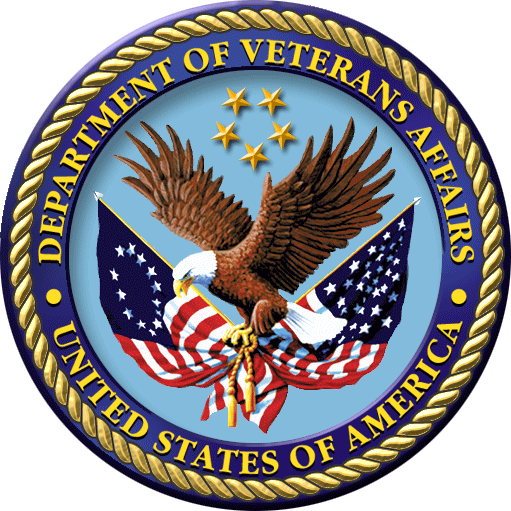 Version 3.5January 1995Revised January 2018Office of Information and Technology (OI&T)Product DevelopmentRevision HistoryInitiated on 12/29/04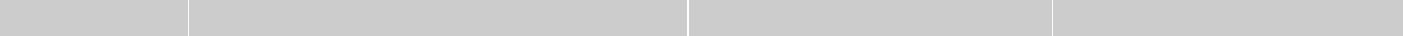 Table of ContentsRevision History	iiIntroduction	1Namespace Conventions	2Integrity Checker	2Obsolete Options	2Resource Requirements	2Implementation and Maintenance	5Site Configurable Parameters	6Site Parameters Not Edited by Users (Edited by Routines)	8Mail Groups	9Bulletins	9Routines	11Routine List with Descriptions	11Callable Routines	24Files	25Main Globals and Files	25Globals to Journal	25File List	25File Flow Chart	26Templates	33Input Templates	33Print Templates	34Sort Templates	35Modifications to Fee Basis Files	35Exported Options	40Fee Basis Menus and Options	40Menu Diagram Fee Basis Main Menu	46Archiving and Purging	81External Relations	84Internal Relations	88Package-wide Variables	88How to Generate On-Line Documentation	88Security	91General Security	91Audit Trails	91Security Keys	92Legal Requirements	93File Protection	93Glossary	97Appendix A – Transmission Mappings	101A-1   MRA Mapping C1	101A-2   MRA Mapping C4	102A-3   MRA Mapping C8	103A-4   Batch Header	104A-5   B3 (Outpatient/Ancillary) Batch	105A-6   B3 (Outpatient/Ancillary) Batch (Line 2)	107A-7   B3 (Outpatient/Ancillary) Batch (Line 3)	108A-8   B5 Batch	109A-9   B5 Batch (Line 2)	111A-10   B9 Inpatient Batch	113A-11   B9 Inpatient Batch (Line 2)	115A-12   B9 Inpatient Batch (Line 3)	116A-13   B9 Inpatient Batch (Line 4)	117A-14   B9 Inpatient Batch (Line 5)	119Appendix B – Transmission Mappings from Central Fee	121Appendix C – CARC/RARC Relationships	123PrefaceThe Fee Basis Technical Manual details various technical characteristics of the DHCP Fee Basis software product. This manual was produced by the Albany Information Systems Center to provide necessary information for use in the technical operation of the DHCP Fee Basis software package, Version 3.5. It should be noted that this manual is intended for use by technical computer personnel and is not designed for use by the typical end user.(This page included for two-sided copying.)IntroductionThe VISTA Fee Basis package provides a range of software supporting the Department of Veterans Affairs fee for service (Fee Basis) program. A veteran is authorized Fee Basis care if s/he is legally eligible for such care and VA facilities are not feasibly available to meet the patient's medical needs. The authorization may be for short-term care, ID card status for ongoing outpatient care, home nursing services which authorize home nursing visits, community nursing home, or contract hospital. Veterans authorized Fee Basis care may receive reimbursement for their travel expenses from their home to the fee provider and/or prescription services in emergent situations.The Fee Basis package interfaces with the ADT (Admission-Discharge-Transfer) VISTA module of the PIMS (MAS) package to provide users access to registration data entered through ADT options. It integrates with VA FileMan to give non-programmer personnel the ability to extract reports with ease. It interacts with the IFCAP package in the passing of data for posting to 1358s. It integrates with the Integrated Billing (IB) package for patient insurance data and provider data for potentially cost recoverable claims (added for FB*3.5*135). It allows users to enter and track unauthorized claims for all Fee Basis programs. Use of the Fee Basis software provides for more efficient and accurate operation of the Fee Basis programs with reduction of paperwork, savings in man-hours, and minimization of error.Fee Basis also integrates with the Clinical Reminders package to Clinical Reminders (DBIA #5619) to provide Clinical Reminders with two functions to list the patient’s ARCH (Access Received Closer to Home) eligibility of a certain date range and a list of all patients and their ARCH Eligibility. Added for FB*3.5*119.Related manuals include the Fee Basis User Manual, which describes the functionality and use of the software; the Fee Basis Installation Guide, which provides step-by-step instructions for installing the software, the Fee Basis Guidebook supplied by Central Office.The Fee Basis software provides menus for the four fee for service programs: Medical Fee, Pharmacy Fee, Community Nursing Home, and Civil Hospital. There are also menus for processing unauthorized claims and answering telephone inquiries regarding payments.Some of the options in the Medical Fee Main Menu are utilized to:Authorize Fee Basis treatment Enter vendors or payments Create, close out, and release batches of invoices Record travel payments Establish site parameters Queue Fee Basis batch data for transmission to Austin, TX The Pharmacy Fee section of the Fee Basis package provides the means to administer the Hometown Pharmacy program, which provides payment for medications furnished to eligible veterans on an emergency basis.The Community Nursing Home section provides the means to pay for nursing home care provided to VA in-patients who are placed in nursing homes in the community for an authorized period of time at VA expense.The Civil Hospital section provides the ability to pay for care provided to veterans who are determined to be legally and medically eligible for care and who are admitted to a private hospital in emergency situations where VA facilities are not feasibly available.The Unauthorized Claims section provides the means to process unauthorized claims, which are expenses for inpatient medical services obtained by eligible veterans without prior authorization from the VA.The Telephone Inquiry Menu contains the options that are used to answer inquiries from vendors and/or veterans regarding payments or checks.General InformationNamespace ConventionsThe namespace assigned to the Fee Basis package is FB.Integrity CheckerThe Fee Basis package has its own integrity checker. The routine is FBNTEG and should be used after the installation of a patch to verify that the patch was installed correctly. Integrity values will be supplied in the patch module.Obsolete OptionsThe following options may be deleted.FBAA VENDOR CLEANUPFBAA MRA VENDOR ADD FOResource RequirementsFormula for TUs: (# of FEE patients/160,000) + .04 = TUs neededStorage requirements:Initial:	.004 Mbytes/FEE patientAdditional:	(# of inpatient invoices X 435)/1,000,000(# of inpatient authorizations X 700)/1,000,000 (# of unauthorized claims X 630)/1,000,000Equipment requirements:  Increase from Fee Basis version 3.0 for inpatient invoices for Fee 5010 EDI provider data; # of inpatient invoices X 335 is now X 435 for FB*3.5*133.Additional storage is required for records entered or modified after the installation of patch FB*3.5*151:480 additional bytes per authorization in the FEE BASIS PATIENT (#161) file to support the new data audit on selected fields.3000 additional bytes per claim in the FEE BASIS UNAUTHORIZED CLAIMS (#162.7) file to support the new data audit on selected fields.(This page included for two-sided copying.)Implementation and MaintenanceThere are several parameters associated with the Fee Basis package that are site configurable. Each of these parameters may be set through the Supervisor Main Menu using the Site Parameter Enter/Edit option. The following is an example of what might appear on the screen while using the Site Parameter Enter/Edit option. User responses are shown in boldface type. Descriptions of the site configurable parameters begin on the following page.Select Supervisor Main Menu Option: SITE Parameter Enter/EditSelect Site: VAMC SITE NYSTATION OF JURISDICTION NAME: VAMC SITE NY// <RET> STATION ADDRESS LINE 1: 128 HOLLAND AVE// <RET> STATION ADDRESS LINE 2: <RET>STATION ADDRESS LINE 3: <RET> CITY: ALBANY// <RET>STATE: VAMC STATE// <RET> ZIP: 99999// <RET>STATION TELEPHONE NUMBER: 563-7788 OR 456-7766 Replace <RET> APPROVING OFFICIAL FOR 7079: REDACTED// <RET>TITLE OF APPROVING OFFICIAL: CENTER DIRECTOR// MEDICAL CENTER DIRECTOR MEDICAID DISPENSING FEE: 2.95// <RET>MEDICAL PAYMENT VENDOR DISPLAY: YES// <RET>PHARMACY PAYMNT VENDOR DISPLAY: YES// <RET> DEFAULT AUTH. TIME RANGE: 1095// <RET>ASK VENDOR DURING AUTH.: YES// <RET>MAX # PAYMENT LINE ITEMS: 85// <RET>MAX # CH PAYMENT LINES: 42// <RET>MAX # CNH PAYMENT LINES: 61// <RET>EDIT AUTH. DURING PAYMENT: YES// <RET>*ASK PROGRAM SPECIFIC AUTH.: YES// <RET> APPROVING OFFICIAL FOR 7078: Dr. DOCTOR// <RET>TITLE 7078 APPROVING OFFICIAL: Assoc. Chief of Staff Replace <RET>COPIES OF 7078 TO BE PRINTED: 1// <RET>PSA DEFAULT INSTITUTION: ALBANY MEDICAL CENTER// <RET> 7078 DEFAULT AUTH SERVICE TEXT:1>NOTIFICATION OF HOSPITALIZATION RECEIVED WITHIN 72 HOURS OF ADMISSION. 2>HOSPITALIZATION UNTIL STABLE OR UNLESS FURTHER APPROVED BY FEE BASIS 3>CLINIC DIRECTOR -4>5>MED/SURG PAYMENTS AT DRG RATES IN ACCORDANCE WITH PPS. PSY 6>PAYMENTS AT 72% OF BILLED CHARGES FOR AUTHORIZED DATES OF CAREEDIT Option: <RET>TRACK INCOMPLETE UNAUTHORIZED CLAIMS?: YES// <RET> 'INITIAL ENTRY' STATUS FOR U/C: <RET>UNAUTHORIZED CLAIM PRINTER: <RET>UNAUTHORIZED CLAIM LETTER: AUTOMATIC PRINT// <RET> NUMBER OF COPIES: 1// <RET>PRINT U/C ON LETTERHEAD?: <RET>STATION NAME (EDITABLE): VAMC SITE NY// <RET>UC LETTER LINES AFTER CC:ALLOW FB PAID TO IB: YES//Select Site:Site Configurable Parameters*Will be deleted in future versionSite Parameters Not Edited by Users (Edited by Routines)Mail GroupsBulletins(This page included for two-sided copying.)RoutinesRoutine List with DescriptionsThe following is a listing of routines contained in the Fee Basis package with a brief description of each.Callable RoutinesFor IFCAPRoutine Function Call: $$HDR^FBAAUTL3()This call returns the header necessary for the 994 code sheets in IFCAP (FEE for IFCAP V. 4.0 or FEN for IFCAP V. 5.0).FilesMain Globals and FilesThe globals used in the Fee Basis Package are ^FB, ^FBAA, ^FBAAA, ^FB583, ^FB7078, ^FBAACNH, ^FBAAI, ^FBAAC, and ^FBAAV. The main files are FEE BASIS VENDOR (#161.2), FEE BASIS PATIENT (#161), FEE BASIS PAYMENT (#162), and FEE BASIS INVOICE (#162.5).Globals to JournalIt is recommended that the following globals be journaled.^FB, ^FBAA, ^FBAAA, ^FBAAC, ^FBAAV, ^FB583, ^FB7078, ^FBAACNH, ^FBAAIFile List*File comes with data**File comes with data, which will overwrite existing data, if specified.File Flow ChartFile Flow Chart, cont.FILE # and NAME	POINTS TO	POINTED TO BYFile Flow Chart, cont.FILE # and NAME	POINTS TO	POINTED TO BY161.9	2	PATIENT FEE BASIS PAID	355.93 	IB NON/OTHER VA BILLING TO IB		PROVIDERFile Flow Chart, cont.FILE # and NAME	POINTS TO	POINTED TO BYFile Flow Chart, cont.FILE # and NAME	POINTS TO	POINTED TO BYFile Flow Chart, cont.TemplatesInput TemplatesPrint TemplatesSort TemplatesModifications to Fee Basis FilesChanges to File #161 for FB*3.5*119 as part of Project ARCHGLOBAL MAP DATA DICTIONARY #161 -- FEE BASIS PATIENT FILE JUN 2,2011@07:51:27 PAGE 3 STORED IN ^FBAAA( (20 ENTRIES) SITE: SITENAME UCI: DEV,DEV(VERSION 3.5)-----------------------------------------------------------------------------^FBAAA(D0,1,D1,100)= (#100) CLERK [1P:200] ^^FBAAA(D0,1,D1,ADEL)= (#102) AUSTIN DELETE FLAG [1F] ^ (#103) DATE DELETE MRA ==>TRANSMITTED [2D] ^^FBAAA(D0,1,D1,C)= (#1) PRINT AUTHORIZATION (Y/N) [1F] ^ ^FBAAA(D0,2,0)=^161.02D^^ (#2) REPORT OF CONTACT^FBAAA(D0,2,D1,0)= (#.01) DATE OF CONTACT [1D] ^ (#1) VENDOR/PROVIDER [2F] ^ ==>(#1.5) VENDOR/PROVIDER TELEPHONE NO. [3F] ^ (#3) DX [4F] ^ ==>(#5) INPUT DATE [5D] ^ (#3.5) TYPE OF CONTACT [6S] ^^FBAAA(D0,2,D1,1,0)=^161.04^^ (#2) NARRATIVE ^FBAAA(D0,2,D1,1,D2,0)= (#.01) NARRATIVE [1W] ^ ^FBAAA(D0,2,D1,100)= (#100) CLERK [1P:200] ^^FBAAA(D0,4)= (#.5) FEE ID CARD NUMBER [1F] ^ (#.6) FEE ID CARD ISSUE DATE ==>[2D] ^ (#.7) REASON FOR CARD NUMBER CHANGE [3F] ^ (#.65) FEE ID ==>CARD EXPIRATION DATE [4D] ^^FBAAA(D0,ARCHFEE,0)=^161.011D^^ (#11) ARCH ELIGIBILITY ^FBAAA(D0,ARCHFEE,D1,0)= (#.01) ARCH ELIGIBILITY DATE [1D] ^ (#2) ARCH==>ELIGIBILITY [2S] ^Changes to Fee Basis Invoice file (#162.5) for FB*3.5*121/FB*3.5*122/FB*3.5*135 as part of Fee 5010 EDI…partial DD…^FBAAI(D0,2)= (#45) DATE PAID [1D] ^ (#46) VENDOR INVOICE DATE [2D] ^ (#47) ==>PROMPT PAY TYPE [3S] ^ (#48) CHECK NUMBER [4F] ^ (#49) ==>CANCELLATION DATE [5D] ^ (#50) REASON CODE [6P:162.95] ^ (#51) ==>CANCELLATION ACTIVITY [7S] ^ (#52) DISBURSED AMOUNT [8N] ^ ==>(#53) INTEREST AMOUNT [9N] ^ (#54) COVERED DAYS [10N] ^ (#55) ==>PATIENT CONTROL NUMBER [11F] ^ (#24.5) DRG WEIGHT [12N] ^ ==>(#61) ROUTING NUMBER [13F] ^ (#62) ACCOUNT NUMBER [14F] ^ ==>(#63) FINANCIAL INSTITUTION [15F]^FBAAI(D0,4)= (#64) ATTENDING PROV NAME [1F] ^ (#65) ATTENDING PROV NPI [2F]==>^ (#66) ATTENDING PROV TAXONOMY CODE [3F] ^ (#67) OPERATING ==>PROV NAME [4F] ^ (#68) OPERATING PROV NPI [5F] ^ (#69) ==>RENDERING PROV NAME [6F] ^ (#70) RENDERING PROV NPI [7F] ^ ==>(#71) RENDERING PROV TAXONOMY CODE [8F] ^ (#72) SERVICING PROV ==>NAME [9F] ^ (#73) SERVICING PROV NPI [10F] ^ (#74) REFERRING ==>PROV NAME [11F] ^ (#75) REFERRING PROV NPI [12F] ^^FBAAI(D0,5)= (#80) SERVICING FACILITY ADDRESS [1F] ^ (#81) SERVICING ==>FACILITY CITY [2F] ^ (#82) SERVICING FACILITY STATE [3P:5] ^ ==>(#83) SERVICING FACILITY ZIP [4F] ^           ==>(#83) SERVICING FACILITY ZIP [4F] ^ (#85) UNIQUE CLAIM           ==>IDENTIFIER [5F] ^^FBAAI(D0,RPROV,0)=^162.579^^ (#79) LINE ITEM RENDERING PROV ^FBAAI(D0,RPROV,D1,0)=(#.01) LINE ITEM NUMBER [1N] ^ (#.02) RENDERING==>PROV NAME [2F] ^ (#.03) RENDERING PROV NPI [3F] ==>RENDERING PROV TAXONOMY CODE [4F]Changes to Fee Basis Invoice file (#162.5) for FB*3.5*123 as part of VA/DoD VistA Fee IPAC Interface Enhancement…partial DD…^FBAAI(D0,5)= (#80) SERVICING FACILITY ADDRESS [1F] ^ (#81) SERVICING            ==>FACILITY CITY [2F] ^ (#82) SERVICING FACILITY STATE [3P:5] ^            ==>(#83) SERVICING FACILITY ZIP [4F] ^ (#85) UNIQUE CLAIM            ==>IDENTIFIER [5F] ^  ^ (#86) DoD INVOICE NUMBER [7F] ^ (#60)            ==>CONTRACT [8P:161.43] ^ (#39) ADMITTING DIAGNOSIS [9P:80] ^            ==>(#87) IPAC VENDOR AGREEMENT [10P:161.95] ^Changes to Fee Basis Site Parameters file (#161.4) for FB*3.5*121/FB*3.5*135 as part of Fee 5010 EDI…partial DD…^FBAA(161.4,D0,2)= (#36) FPPS TRANSMIT START [1D] ^ (#37) FPPS TRANSMIT END ==>[2D] ^ (#39) UNIQUE CLAIM IDENTIFIER SEQ [3F] ^ ==> (#40) ALLOW FB PAID TO IB [4S]Changes to Fee Basis Site Parameters file (#161.4) for FB*3.5*123 as part of VA/DoD VistA Fee IPAC Interface Enhancement…partial DD…^FBAA(161.4,D0,IPAC)= (#80) LAST IPAC NUMBER [1N] ^Changes to Fee Basis Vendor file (#161.2) for FB*3.5*121 as part of Fee 5010 EDI…partial DD…^FBAAV(D0,3)=  ^ (#41.01) NPI [2F] ^ (#42) TAXONOMY CODE [3F]Changes to Fee Basis Payment file (#162) for FB*3.5*121/FB*3.5*133/FB*3.5*135  as part of Fee 5010 EDI…partial DD…FBAAC(D0,1,D1,1,D2,1,D3,2)= (#33) VENDOR INVOICE DATE [1D] ^ (#34) PROMPT                          ==>PAY TYPE [2S] ^ (#35) CHECK NUMBER [3F] ^ (#36)                          ==>CANCELLATION DATE [4D] ^ (#37) REASON CODE                          ==>[5P:162.95] ^ (#38) CANCELLATION ACTIVITY [6S] ^                          ==> ^ (#40) DISBURSED AMOUNT [8N] ^ (#41) INTEREST                          ==>AMOUNT [9N] ^ (#42) SITE OF SERVICE ZIP CODE                          ==>[10F] ^ (#43) ANESTHESIA TIME (MINUTES) [11N] ^                          ==>(#44) FEE SCHEDULE AMOUNT [12N] ^ (#45) FEE                          ==>SCHEDULE [13S] ^ (#47) UNITS PAID [14N] ^ (#48)                          ==>REVENUE CODE [15P:399.2] ^ (#49) PATIENT ACCOUNT                          ==>NUMBER [16F] ^ (#55) ROUTING NUMBER [17F] ^                          ==>(#56) ACCOUNT NUMBER [18F] ^ (#57) FINANCIAL                          ==>INSTITUTION [19F] ^^FBAAC(D0,1,D1,1,D2,1,D3,3)= (#50) FPPS CLAIM ID [1F] ^ (#51) FPPS LINE ITEM                          ==>[2F] ^ (#73) LI RENDERING PROV NAME [3F] ^ (#74)                          ==>LI RENDERING PROV NPI [4F] ^ (#75) LI RENDERING                          ==>PROV TAXONOMY [5F] ^^FBAAC(D0,1,D1,1,D2,1,D3,4)= (#58) ATTENDING PROV NAME [1F] ^ (#59) ATTENDING                          ==>PROV NPI [2F] ^ (#60) ATTENDING PROV TAXONOMY                          ==>CODE [3F] ^ (#61) OPERATING PROV NAME [4F] ^                          ==>(#62) OPERATING PROV NPI [5F] ^ (#63) RENDERING                          ==>PROV NAME [6F] ^ (#64) RENDERING PROV NPI [7F] ^                          ==>(#65) RENDERING PROV TAXONOMY CODE [8F] ^ (#66)                          ==>SERVICING PROV NAME [9F] ^ (#67) SERVICING PROV                          ==>NPI [10F] ^ (#68) REFERRING PROV NAME [11F] ^                          ==>(#69) REFERRING PROV NPI [12F] ^^FBAAC(D0,1,D1,1,D2,1,D3,5)= (#76) SERVICING FACILITY ADDRESS [1F] ^ (#77)                          ==>SERVICING FACILITY CITY [2F] ^ (#78) SERVICING                          ==>FACILITY STATE [3P:5] ^ (#79) SERVICING FACILITY                          ==>ZIP [4F] ^ (#81) UNQIUE CLAIM IDENTIFIER [5F]Changes to Fee Basis Payment file (#162) for FB*3.5*123 as part of VA/DoD VistA Fee IPAC Interface Enhancement…partial DD…^FBAAC(D0,1,D1,1,D2,1,D3,3)= (#50) FPPS CLAIM ID [1F] ^ (#51) FPPS LINE ITEM                           ==>[2F] ^ (#73) LI RENDERING PROV NAME [3F] ^ (#74)                           ==>LI RENDERING PROV NPI [4F] ^ (#75) LI RENDERING                           ==>PROV TAXONOMY [5F] ^ (#.05) IPAC AGREEMENT                           ==>[6P:161.95] ^ (#.055) DoD INVOICE NUMBER [7F] ^                           ==>(#54) CONTRACT [8P:161.43] ^New file (#161.9) for /FB*3.5*135  as part of Fee 5010 EDI^FB(161.9,D0,0)= (#.01) PATIENT [1P:2] ^ (#.02) PROGRAM [2S] ^ (#.03) FB              ==>INTERNAL CONTROL NUMBER [3F] ^ (#.04) PROCESS DATE [4D] ^              ==>(#.05) LI NUMBER [5N] ^ (#.06) PROVIDER TYPE [6S] ^ (#.07)              ==>IB NON/OTHER PROVIDER [7P:355.93] ^ (#.08) NPI ADDED [8S] ^              ==>(#.09) TAXONOMY ADDED [9S]Changes to File #161 for FB*3.5*139 as part of ICD-10 Remediation…partial DD…^FBAAA(D0,1,D1,C)= ^ (#.087) ICD DIAGNOSIS [2P:80] ^Changes to File #162.7 for FB*3.5*139 as part of ICD-10 Remediation…partial DD…^FB583(D0,DX)= ^ (#5.1) ICD DIAGNOSIS [2P:80] ^Changes to Fee Basis Pharmacy Invoice file (#162.1) for FB*3.5*123 as part of VA/DoD VistA Fee IPAC Interface Enhancement…partial DD…^FBAA(162.1,D0,0)= (#.01) NUMBER [1N] ^ (#1) DATE CORRECT INVOICE RECV'D [2D]                 ==>^ (#2) DATA ENTRY CLERK [3P:200] ^ (#3) VENDOR [4P:161.2]                 ==>^ (#5) INVOICE STATUS [5S] ^ (#6) TOTAL AMOUNT CLAIMED                 ==>[6N] ^ (#7) TOTAL AMOUNT PAID [7N] ^ (#1.5) DATE INVOICE                 ==>ENTERED [8D] ^ (#8) TOTAL LINE COUNT [9N] ^ (#9) GENERIC                 ==>DRUG NAME STATUS [10S] ^ (#10) BATCH ASSIGNED [11P:161.7]                 ==>^ (#12) VENDOR INVOICE DATE [12D] ^ (#13) FPPS CLAIM ID                 ==>[13F] ^  ^  ^  ^  ^  ^  ^  ^  ^  ^ (#14) IPAC VENDOR                 ==>AGREEMENT [23P:161.95] ^^FBAA(162.1,D0,RX,D1,6)= (#39) DoD INVOICE NUMBER [1F] ^Changes to Fee Basis Payment file (#162) for FB*3.5*158 as part of the Health Administration Product Enhancements (HAPE EDI PC) – Electronic Remittance Advice (ERA) Compliance project…partial DD…^FBAAC(D0,1,D1,1,D2,1,D3,2)= (#33) VENDOR INVOICE DATE [1D] ^ (#34) PROMPT                           ==>PAY TYPE [2S] ^ (#35) CHECK NUMBER [3F] ^ (#36)                           ==>CANCELLATION DATE [4D] ^ (#37) REASON CODE                           ==>[5P:162.95] ^ (#38) CANCELLATION ACTIVITY [6S] ^                           ==>(#82) PAYMENT METHODOLOGY [7P:163.98] ^^FBAAC(D0,1,D1,1,D2,1,D3,8,0)=^162.08P^^  (#53) REMITTANCE REMARK^FBAAC(D0,1,D1,1,D2,1,D3,8,D4,0)= (#.01) REMITTANCE REMARK [1P:161.93] ^ (#1)                                ==>ADJUSTMENT [2N] ^^FBAAC(D0,1,D1,1,D2,1,D3,9)= (#83) AUTHORIZATION NUMBER [1F] ^Changes to Fee Basis Pharmacy Invoice file (#162.1) for FB*3.5*158 as part of the HAPE EDI PC – ERA Compliance project…partial DD…^FBAA(162.1,D0,RX,D1,5,0)=^162.15P^^  (#38) REMITTANCE REMARK^FBAA(162.1,D0,RX,D1,5,D2,0)= (#.01) REMITTANCE REMARK [1P:161.93] ^ (#1)                            ==>ADJUSTMENT [2N] ^^FBAA(162.1,D0,RX,D1,3)= (#36) FPPS LINE ITEM [1F] ^ (#40) AUTHORIZATION                       ==>NUMBER [2F] ^Changes to Fee Basis Invoice file (#162.5) for FB*3.5*158 as part of the HAPE EDI PC – ERA Compliance project…partial DD…^FBAAI(D0,7)= (#88) AUTHORIZATION NUMBER [1F] ^^FBAAI(D0,9,0)=^162.559P^^  (#59) REMITTANCE REMARK^FBAAI(D0,9,D1,0)= (#.01) REMITTANCE REMARK [1P:161.93] ^ (#1) ADJUSTMENT                 ==>[2N] ^Changes to Adjustment Reason file (#161.91) for FB*3.5*158 as part of the HAPE EDI PC – ERA Compliance project…partial DD…^FB(161.91,D0,RARC,0)=^161.915P^^  (#5) REMITTANCE REMARK^FB(161.91,D0,RARC,D1,0)= (#.01) REMITTANCE REMARK [1P:161.93] ^Exported OptionsFee Basis Menus and OptionsFee Basis Main Menu [FBAA MAIN MENU]   Civil Hospital Main Menu ... [FBCH MAIN MENU]       Notification/Request Menu ... [FBCH NOTIFICATION MENU]    Enter a Request/Notification [FBCH ENTER REQUEST]    Notification/Request Edit [FBCH EDIT REQUEST]    Legal Entitlement [FBCH LEGAL ENTITLEMENT]    Medical Entitlement [FBCH MEDICAL ENTITLEMENT]    Display a Request/Notification [FBCH DISPLAY REQUEST]    Delete Notification/Request [FBCH DELETE REQUEST]    Edit Report of Contact - CH [FBCH EDIT REPORT OF CONTACT]    Print Entitlement Audit [FBCH PRINT REQUEST AUDIT]       **> Locked with FBAASUPERVISOR    Print Report of Contact - CH [FBCH PRINT REPORT OF CONTACT]    Reconsider a Denied Request [FBCH REOPEN REQUEST]       **> Locked with FBAASUPERVISOR    Requests Pending Entitlement [FBCH PENDING REQUEST]    Update Report of Contact - CH [FBCH UPDATE REPORT OF CONTACT]       Disposition Menu ... [FBCH DISPOSITION MENU]    Complete 7078/Authorization [FBCH COMPLETE 7078]    Edit Completed 7078 [FBCH EDIT 7078]    Display 7078/Authorization [FBCH DISPLAY 7078]    Cancel 7078 Entered in Error [FBCH CANCEL 7078]       **> Locked with FBAASUPERVISOR    Print List of Cancelled 7078 [FBCH PRINT CANCELLED 7078]       **> Locked with FBAASUPERVISOR    Set-up a 7078 [FBCH 7078 SETUP]       Payment Process Menu ... [FBCH PAYMENT MENU]    Ancillary Contract Hosp/CNH Payment [FBCH ANCILLARY PAYMENT]    Complete a Payment [FBCH COMPLETE PAYMENT]    Delete Inpatient Invoice [FBCH DELETE INVOICE]    Edit Ancillary Payment [FBCH EDIT ANCILLARY PAYMENT]    Enter Invoice/Payment [FBCH ENTER PAYMENT]    Invoice Edit [FBCH EDIT PAYMENT]    Multiple Ancillary Payments [FBCH MULTIPLE PAYMENTS]    Patient Reimbursement for Ancillary Services [FBCH ANCILLARY REIMBURSEMENT]    Reimbursement for Inpatient Hospital Invoice [FBCH REIMBURSEMENT INVOICE]       Batch Main Menu - CH ... [FBCH BATCH OPTIONS]    Open a Batch [FBCH OPEN BATCH]    Edit Batch data [FBAA BATCH EDIT]    Close-out Batch [FBAA CLOSE BATCH]    Re-open Batch [FBAA REOPEN BATCH]    Pricer Batch Release [FBCH PRICER RELEASE]    Re-initiate Pricer Rejected Items [FBCH REINITIATE PRICER REJECTS]    Release a Batch [FBAA SUPERVISOR RELEASE]       **> Locked with FBAASUPERVISOR    Finalize a Batch [FBAA FINALIZE BATCH]    Re-initiate Rejected Payment Items [FBAA REINITIATE REJECTS]    Delete reject flag [FBAA VOUCHER DELETE REJECT]       **> Locked with FBAAREJECT    Status of Batch [FBAA BATCH STATUS]    List Items in Batch [FBAA LIST BATCH]    Batch Delete [FBAA BATCH DELETE]    Open Ancillary Payment Batch [FBCH OPEN ANCILLARY BATCH]       Output Menu ... [FBCH OUTPUT MENU]    7078 Print [FBCH PRINT 7078]    Check Display [FB CHECK DISPLAY]    Civil Hospital Census Report [FBCH CENSUS REPORT]    Cost Report for Civil Hospital [FBCH COST REPORT]    Display Open Batches [FBAA DISPLAY OPEN BATCHES]    FPPS Claim Inquiry [FB FPPS CLAIM INQ]    Invoice Display [FBCH INVOICE DISPLAY]    IPAC Vendor Reports ... [FBAA IPAC VENDOR REPORT MENU]        DoD Invoice Number Inquiry [FBAA IPAC DoD INVOICE INQUIRY]        IPAC Vendor DoD Invoice Report (Summary) [FBAA IPAC DoD INVOICE RPT]        IPAC Vendor Payment Report (Detail) [FBAA IPAC VENDOR PAYMENT RPT]    List Batches Pending Release [FBAA LIST CLOSED BATCHES]    Non-VA Hospital Activity Report [FBCH HOSPITAL ACTIVITY]    Payment Aging Report [FB PAYMENT AGING RPT]    Pending Pricer Rejects [FBCH PRICER REJECTS]    Potential Cost Recovery Report [FB PCR]    Print Rejected Payment Items [FBAA REJECT PRINT]    Request Statistics [FBCH REQUEST STATS]    Unauthorized Claims Cost Report for Civil Hospital [FBCH UC COST REPORT]    Vendor Payments Output [FB PAY VENDOR]    Veteran Payments Output [FB PAY VETERAN]       Generic Pricer Interface [FBCH GENERIC PRICER]       Queue Data for Transmission [FBAA QUEUE DATA FOR TRANS.]          **> Locked with FBAASUPERVISOR  Community Nursing Home Main Menu ... [FBCNH MAIN MENU]       Authorization Main Menu - CNH ... [FBCNH AUTHORIZATION MAIN MENU]    Enter CNH Authorization [FBCNH ENTER AUTHORIZATION]    Edit CNH Authorization [FBCNH EDIT AUTHORIZATION]    Cancel Authorization Entered in Error [FBCNH CANCEL 7078]       **> Locked with FBAASUPERVISOR    Change Existing Contract Rate for a Patient [FBCNH RATE CHANGE]    Delete CNH Rate [FBCNH DELETE RATE]    Display 7078/Authorization - CNH [FBCNH DISPLAY 7078]    Enter Veteran Rates under new Vendor Contract [FBCNH ENTER VETERAN RATES]    Print List of Cancelled 7078 [FBCH PRINT CANCELLED 7078]       **> Locked with FBAASUPERVISOR       Batch Main Menu - CNH ... [FBCNH BATCH MAIN MENU]    Batch Delete [FBAA BATCH DELETE]    Close-out Batch [FBAA CLOSE BATCH]    Delete reject flag [FBAA VOUCHER DELETE REJECT]      **> Locked with FBAAREJECT    Display Open Batches [FBAA DISPLAY OPEN BATCHES]    Edit Batch data [FBAA BATCH EDIT]    Finalize a Batch [FBAA FINALIZE BATCH]    List Batches Pending Release [FBAA LIST CLOSED BATCHES]    List Items in Batch [FBAA LIST BATCH]    Open CNH Batch [FBCNH OPEN BATCH]    Re-initiate Rejected Payment Items [FBAA REINITIATE REJECTS]    Re-open Batch [FBAA REOPEN BATCH]    Release a Batch [FBAA SUPERVISOR RELEASE]       **> Locked with FBAASUPERVISOR    Status of Batch [FBAA BATCH STATUS]       Fee Fund Control Main Menu - CNH ... [FBCNH FUND CONTROL MAIN MENU]    Estimate Funds for Obligation [FBCNH ESTIMATE FUNDS]    Post Commitments for Obligation [FBCNH POST COMMITMENTS]       LTC CNH Active Authorizations Report [FBCNH LTC ACTIVE AUTHORIZ]       LTC CNH Ending Authorizations Report [FBCNH LTC ENDING AUTHORIZ]       Movement Main Menu - CNH ... [FBCNH MOVEMENT MAIN MENU]    Admit To CNH [FBCNH ADMIT]    Delete Movement Menu ... [FBCNH DELETE MOVEMENT MENU] Admission Delete [FBCNH DELETE ADMISSION] Discharge Delete [FBCNH DELETE DISCHARGE] Transfer Delete [FBCNH DELETE TRANSFER]    Discharge From CNH [FBCNH DISCHARGE]    Display Episode Of Care [FBCNH DISPLAY EPISODE OF CARE]    Edit Movement Menu ... [FBCNH EDIT MOVEMENT] Admission Edit [FBCNH EDIT ADMISSION] Discharge Edit [FBCNH EDIT DISCHARGE] Transfer Edit [FBCNH EDIT TRANSFER]    Transfer Movement [FBCNH TRANSFER]       Output Main Menu - CNH ... [FBCNH OUTPUTS MAIN MENU]    7078 Print [FBCH PRINT 7078]    Activity Report for CNH [FBCNH ACTIVITY REPORT]    AMIS 349 Print [FBCNH AMIS]    Check Display [FB CHECK DISPLAY]    CNH Census Report [FBCNH CENSUS REPORT]    CNH Stays in Excess of 90 Days [FBCNH ADMISSIONS > 90 DAYS]    Contract Expiration List [FBCNH EXPIRATION REPORT]    Cost Report for Contract Nursing Home [FBCNH COST REPORT]    Display Episode Of Care [FBCNH DISPLAY EPISODE OF CARE]    FPPS Claim Inquiry [FB FPPS CLAIM INQ]    Invoice Display [FBCH INVOICE DISPLAY]    Nursing Home 10-0168 Report [FBCNH RCS 10-0168 REPORT]    Payment & Totals Report - CNH [FBCNH LIST PAYMENT & TOTALS]    Potential Cost Recovery Report [FB PCR]    Print Rejected Payment Items [FBAA REJECT PRINT]    Report of Admissions/Discharges for CNH [FBCNH AMIE]    Roster Print [FBCNH PRINT ROSTER]    Vendor Payments Output [FB PAY VENDOR]    Veteran Payments Output [FB PAY VETERAN]       Payment Main Menu - CNH ... [FBCNH PAYMENT MAIN MENU]    Delete Inpatient Invoice [FBCH DELETE INVOICE]    Edit CNH Payment [FBCNH EDIT PAYMENT]    Enter CNH Payment [FBCNH ENTER PAYMENT]       Queue Data for Transmission [FBAA QUEUE DATA FOR TRANS.]          **> Locked with FBAASUPERVISOR       Update Vendor Contract/Rates - CNH [FBCNH UPDATE VENDOR CONTRACT]  Medical Fee Main Menu ... [FBAA MEDICAL MAIN MENU]       Batch Main Menu ... [FBAA BATCH MENU]    Active Batch Listing by Status [FBAA ACTIVE BATCH LISTING]    Batch Delete [FBAA BATCH DELETE]    Batch status for a Range of Batches [FBAA BATCH RANGE]    Close-out Batch [FBAA CLOSE BATCH]    Display Open Batches [FBAA DISPLAY OPEN BATCHES]    Edit Batch data [FBAA BATCH EDIT]    List Items in Batch [FBAA LIST BATCH]    Open a Batch [FBAA OPEN BATCH]    Re-open Batch [FBAA REOPEN BATCH]    Release a Batch [FBAA SUPERVISOR RELEASE]       **> Locked with FBAASUPERVISOR    Status of Batch [FBAA BATCH STATUS]       Enter Authorization [FBAA ENTER AUTHORIZATION]       LTC Outpatient Active Authorizations Report [FBAA LTC ACTIVE AUTHORIZ]       LTC Outpatient Ending Authorization Report [FBAA LTC ENDING AUTHORIZ]       Outputs Main Menu ... [FBAA OUTPUTS MENU]    Suspension Letter Print [FBAA SUSPENSION LETTER PRINT]    Individual Suspension Letter Print [FBAA SUSPENSION LETTER INDIV]    7079 Print for Selected Patient [FBAA PRINT 7079 SINGLE]    Check Display [FB CHECK DISPLAY]    Display ID Card History for Patient [FBAA DISPLAY ID CARD HISTORY]    FPPS Claim Inquiry [FB FPPS CLAIM INQ]    Group 7079 Print [FBAA PRINT 7079 GROUP]       **> Locked with FBAASUPERVISOR    Historical Authorization Data Report [FBAA AUTH DATA AUDIT RPT]    Invoice Display [FBAA INVOICE DISPLAY]    IPAC Vendor Reports ... [FBAA IPAC VENDOR REPORT MENU]        DoD Invoice Number Inquiry [FBAA IPAC DoD INVOICE INQUIRY]        IPAC Vendor DoD Invoice Report (Summary) [FBAA IPAC DoD INVOICE RPT]        IPAC Vendor Payment Report (Detail) [FBAA IPAC VENDOR PAYMENT RPT]    MST Report [FBAA MST REPORT]    Obsolete ID Cards List [FBAA OBSOLETE ID CARDS]    Outpatient Cost Report [FBAA COST REPORT]    Payment Aging Report [FB PAYMENT AGING RPT]    Payment History Display [FBAA PAYMENT HISTORY DISPLAY]    Potential Cost Recovery Report [FB PCR]    Print Rejected Payment Items [FBAA REJECT PRINT]    PSA Output Report [FBCH PSA OUTPUT]    RBRVS Fee Schedule Cost Comparison [FBAA COST COMPARISON]    Valid ID Cards List [FBAA ID CARDS CURRENT LIST]    Vendor Payments Output [FB PAY VENDOR]    Veteran Payments Output [FB PAY VETERAN]       Payment menu ... [FBAA PAYMENT MENU]    Calculate Payment Amount [FBAA FEE SCHEDULE RATE]    Delete Payment Entry [FBAA DELETE PAYMENT]    Edit Payment [FBAA EDIT PAYMENT]    Enter Payment [FBAA ENTER PAYMENT]    Invoice Display [FBAA INVOICE DISPLAY]    Multiple Payment Entry [FBAA MULTIPLE PAYMENT ENTRY]    Re-initiate Rejected Payment Items [FBAA REINITIATE REJECTS]    Reimbursement Payment Entry [FBAA MEDICAL REIMBURSEMENT]    Travel Payment Only [FBAA TRAVEL ENTRY]       Registration Menu ... [FBAA REGISTRATION MAIN MENU]    Authorization Display [FBAA AUTHORIZATION DISPLAY]    Fee Patient Inquiry [FBAA PATIENT INQUIRY]    Print Report of Contact [FBAA PRINT REPORT OF CONTACT]    Report of Contact [FBAA REPORT OF CONTACT]       Supervisor Main Menu ... [FBAA SUPERVISOR OPTIONS]          **> Locked with FBAASUPERVISOR    Clerk Look-Up For An Authorization [FBAA CLERK LOOK-UP]    Contract File Enter/Edit [FBAA CONTRACT FILE]       **> Locked with FBAASUPERVISOR    Delete reject flag [FBAA VOUCHER DELETE REJECT]       **> Locked with FBAAREJECT    Edit Pharmacy Invoice Status [FBAA EDIT INVOICE STATUS]    Enter/Edit Suspension Letters [FBAA ENTER/EDIT LETTERS]    Fee Basis 1358 Segregation of Duty Report [FB SEG DUTY RPT]    Fee Schedule Main Menu ... [FBAA FEE SCHEDULE]       **> Locked with FBAASUPERVISOR Add/Edit Fee Schedule [FBAA EDIT SCHEDULE] Compile Fee Schedule [FBAA CALCULATE SCHEDULE] Print Fee Schedule [FBAA PRINT SCHEDULE]    Finalize a Batch [FBAA FINALIZE BATCH]    FPPS Update & Transmit Menu ... [FB FPPS UPDATE MENU] Outpatient/Ancillary Invoice Edit [FBAA FPPS EDIT INVOICE]    **> Locked with FBAASUPERVISOR Pharmacy Invoice Edit [FBRX FPPS EDIT INVOICE]    **> Locked with FBAASUPERVISOR Inpatient Invoice Edit [FBCH FPPS EDIT INVOICE]    **> Locked with FBAASUPERVISOR Audit Report for FPPS Data [FB FPPS AUDIT REPORT] Report of Transmissions to FPPS [FB FPPS TRANSMIT REPORT] Purge Message Text [FB FPPS PURGE]                **> Locked with FBAASUPERVISOR    List Batches Pending Release [FBAA LIST CLOSED BATCHES]    MRA Main Menu ... [FB MRA MAIN MENU] Vendor MRA Main Menu ... [FBAA VENDOR MRA MAIN MENU]    **> Locked with FBAASUPERVISOR                 Update FMS Vendor File in Austin [FBAA FMS UPDATE]                    **> Locked with FBAASUPERVISOR                 Delete Vendor MRA [FBAA MRA DELETE VENDOR]**> Locked with FBAASUPERVISOR                 Reinstate Vendor MRA [FBAA MRA VENDOR REINSTATE]                 MRA'S Awaiting Austin Approval [FBAA MRA'S AWAITING APPROVAL] Veteran MRA Main Menu ... [FBAA VETERAN MRA MAIN MENU]    Add type Veteran MRA [FBAA MRA VETERAN ADD TYPE]    Change type Veteran MRA [FBAA MRA VETERAN CHANGE TYPE]                 Delete type Veteran MRA [FBAA MRA VETERAN DELETE TYPE]                 Reinstate type Veteran MRA [FBAA MRA VETERAN REINSTATE] Re-Transmit MRA's [FBAA REQUEUE MRA]    **> Locked with FBAASUPERVISOR Purge Transmitted MRAs [FBAA MRA PURGE]    **> Locked with FBAASUPERVISOR IPAC Agreement MRA Main Menu ... [FBAA IPAC AGREEMENT MRA MENU]     Add Type IPAC Agreement MRA [FBAA MRA IPAC ADD TYPE]     Change Type IPAC Agreement MRA [FBAA MRA IPAC CHANGE TYPE]     Delete Type IPAC Agreement MRA [FBAA MRA IPAC DELETE TYPE]    Pricer Batch Release [FBCH PRICER RELEASE]    Print Rejected Payment Items [FBAA REJECT PRINT]    Queue Data for Transmission [FBAA QUEUE DATA FOR TRANS.]       **> Locked with FBAASUPERVISOR    Re-initiate Rejected Payment Items [FBAA REINITIATE REJECTS]    Release a Batch [FBAA SUPERVISOR RELEASE]       **> Locked with FBAASUPERVISOR    Reprocess Overdue Batch [FBAA REPROCESS BATCH]       **> Locked with FBAASUPERVISOR    Resend Completed Batch [FBAA RESEND VOUCHER MSG]       **> Locked with FBAASUPERVISOR    Site Parameter Enter/Edit [FBAA ENTER SITE PARAMETERS]       **> Locked with FBAASUPERVISOR    Unauthorized Claims File Menu ... [FBUC FILE MENU] Add New Person for Unauthorized Claim [FBUC ADD NEW PERSON] Disapproval Reasons File Enter/Edit [FBUC DISAPPROVAL REASONS FILE] Dispositions File Edit [FBUC DISPOSITIONS FILE] Request Info File Enter/Edit [FBUC REQUEST INFO FILE]    Void Payment Main Menu ... [FBAA VOID PAYMENT MENU] CH Delete Void Payment [FBCH DELETE VOID] CH Void Payment [FBCH VOID PAYMENT] CNH Delete Void Payment [FBCNH DELETE VOID] CNH Void Payment [FBCNH VOID PAYMENT] Medical Delete Void Payment [FBAA CANCEL MEDICAL VOID] Medical Void Payment [FBAA MEDICAL VOID PAYMENT] Pharmacy Delete Void Payment [FBAA CANCEL PHARMACY VOID] Pharmacy Void Payment [FBAA PHARMACY VOID PAYMENT]       Terminate ID Card [FBAA TERMINATE ID CARD]       Vendor Menu ... [FBAA VENDOR OPTIONS]          IPAC Vendor Agreement Menu ... [FBAA IPAC AGREEMENT MENU]              Enter/Edit a new IPAC Agreement [FBAA IPAC AGREEMENT ENTER/EDIT]              **> Locked with FB IPAC VENDOR              Delete an IPAC agreement [FBAA IPAC AGREEMENT DELETE]              **> Locked with FB IPAC VENDOR              View IPAC Vendor Agreement [FBAA IPAC AGREEMENT VIEW]          Display,Enter,Edit Demographics [FBAA VENDOR DEMOGRAPHICS]          FPDS-Only Vendor Edit [FBAA VENDOR FPDS-ONLY]          List Vendors Without FPDS Data [FB VEN FPDS BLANK]          Payment Display for Patient [FBAA VENDOR PAYMENT DISPLAY]          Payment Look-up for Medical Vendor [FBAA VENDOR LOOKUP]          Pharmacy Vendor Payment Look-Up [FBAA PHARMACY LOOKUP]  Pharmacy Fee Main Menu ... [FBAA PHARMACY MAIN MENU]       Batch Menu - Pharmacy ... [FBAA PHARMACY BATCH OPTIONS]          Batch Delete [FBAA BATCH DELETE]          Close-out Batch [FBAA CLOSE BATCH]          Display Open Batches [FBAA DISPLAY OPEN BATCHES]          Edit Batch data [FBAA BATCH EDIT]          List Items in Batch [FBAA LIST BATCH]          Open a Pharmacy Batch [FBAA OPEN PHARMACY BATCH]          Re-open Batch [FBAA REOPEN BATCH]          Release a Batch [FBAA SUPERVISOR RELEASE]             **> Locked with FBAASUPERVISOR          Status of Batch [FBAA BATCH STATUS]       Check Display [FB CHECK DISPLAY]       Closeout Pharmacy Invoice [FBAA CLOSE OUT INVOICE]       Complete Pharmacy Invoice [FBAA COMPLETE PHARMACY INVOICE]       Display Pharmacy Invoice [FBAA PHARMACY INVOICE DISPLAY]       Edit Pharmacy Invoice [FBAA EDIT PHARMACY INVOICE]       Enter Pharmacy Invoice [FBAA ENTER PHARMACY INVOICE]       FPPS Claim Inquiry [FB FPPS CLAIM INQ]       List Invoices Pending MAS Completion [FBAA PENDING MAS COMPLETION]       List Pharmacy History [FBAA PHARMACY HISTORY]       Patient Re-imbursement [FBAA REIMBURSEMENT PHARMACY]       Pharmacy Invoice Status [FBAA PHARMACY INVOICE STATUS]       Potential Cost Recovery Report [FB PCR]       Prescriptions Pending Pharmacy Review [FBAA LIST PENDING RX]       Review Fee Prescription [FBAA PHARMACY REVIEW]       Vendor Payments Output [FB PAY VENDOR]       Veteran Payments Output [FB PAY VETERAN]   Project ARCH Menu ... [FB PROJECT ARCH MENU]      **> Locked with FB ARCHAD Add/Edit Project ARCH Eligibility [FB ADD ARCH ELIGIBILITY]      **> Locked with FB ARCHVW View Project ARCH Eligibility [FB VIEW ARCH ELIGIBILITY]      **> Locked with FB ARCHUP ARCH Eligibility Data Upload [FB ARCH DATA UPLOAD]      **> Locked with FB ARCHRE ARCH Clinical Reminder Due Delay [FB ARCH REMINDER DELAY]          **> Locked with FB ARCH   State Home Main Menu ... [FBSH MAIN MENU]       Enter New State Home Authorization [FBSH ENTER AUTH]       Change a State Home Authorization [FBSH CHANGE AUTH]       Delete a State Home Authorization [FBSH DELETE AUTH]       Reinstate State Home Authorization [FBSH REINSTATE AUTH]       Active Authorization Report [FBSH ACTIVE AUTH. REPORT]   Telephone Inquiry Menu ... [FB PHONE MENU]       Check Display [FB CHECK DISPLAY]       IPAC Vendor Reports ... [FBAA IPAC VENDOR REPORT MENU]           DoD Invoice Number Inquiry [FBAA IPAC DoD INVOICE INQUIRY]           IPAC Vendor DoD Invoice Report (Summary) [FBAA IPAC DoD INVOICE RPT]           IPAC Vendor Payment Report (Detail) [FBAA IPAC VENDOR PAYMENT RPT]       Payment Listing for Vendor/Veteran [FB VENDOR/VETERAN PAYMENTS]       Vendor Payments Output [FB PAY VENDOR]       Veteran Payments Output [FB PAY VETERAN]   Unauthorized Claim Main Menu ... [FBUC MAIN]       Enter/Edit Unauthorized Claim Menu ... [FBUC ENTER/EDIT]          Enter Unauthorized Claim [FBUC ENTER]          Modify Unauthorized Claim [FBUC MODIFY UNAUTHORIZED CLAIM]          Disposition Unauthorized Claim [FBUC DISPOSITION UNAUTH CLAIM]          Re-open Unauthorized Claim [FBUC REOPEN]          Initiate Appeal for Unauthorized Claim [FBUC INITIATE APPEAL]          Appeal Edit for Unauthorized Claim [FBUC APPEAL EDIT]          COVA Appeal Enter/Edit [FBUC COVA APPEAL]        Request Information on Unauthorized Claim [FBUC REQUEST INFORMATION]       Receive Requested Information [FBUC RECEIVE INFORMATION]       Letters for Unauthorized Claim ... [FBUC LETTERS]          Update Date Letter Sent [FBUC UPDATE DATE LETTER SENT]          Batch Print Letters [FBUC BATCH PRINT LETTERS]          Reprint Letter(s) [FBUC REPRINT LETTER(S)]       Payments for Unauthorized Claims [FBUC PAYMENTS]       Outputs for Unauthorized Claims ... [FBUC OUTPUTS]          All Claims by Vendor/Veteran/Other [FBUC ALL CLAIMS OUTPUT]          Check Display [FB CHECK DISPLAY]          Disapproved EDI Claim Report [FBUC DISAPPROVED EDI]          Display Unauthorized Claim [FBUC DISPLAY UNAUTHORIZED]          Disposition/Status Statistics Display/Print [FBUC STATS OUTPUT]          Expiration Display/Print [FBUC EXPIRE OUTPUT]          FPPS Claim Inquiry [FB FPPS CLAIM INQ]          Millennium Act Emergency Care Summary Report [FBUC MILL ACT SUMMARY]          Status Display/Print of Unauthorized Claims [FBUC STATUS OUTPUT]          Unauthorized Claims Cost Report for Civil Hospital [FBCH UC COST REPORT]          Vendor Payments Output [FB PAY VENDOR]          Veteran Payments Output [FB PAY VETERAN]       Display Unauthorized Claim [FBUC DISPLAY UNAUTHORIZED]       Utilities for Unauthorized Claims ... [FBUC UTILITIES]          OPHTHALMIC GROUP WORLDWIDE INC. [FBCNH VENDOR ENTER/EDIT]             **> Locked with FBAA EDIT VENDOR          Add New Person for Unauthorized Claim [FBUC ADD NEW PERSON]          Associate an Unauthorized Claim to a Primary [FBUC ASSOCIATE]          Disassociate an Unauthorized Claim [FBUC DISASSOCIATE]          Delete Unauthorized Claim [FBUC DELETE UNAUTHORIZED CLAIM]          Return Address Display/Edit [FBUC RETURN ADDRESS DIS/ED]          Extension for Incomplete Mill Bill (1725) Claim [FBUC EXTENSION]             **> Locked with FBAASUPERVISORMenu Diagram Fee Basis Main MenuFee Basis Main Menu [FBAA MAIN MENU]||------Community Nursing Home Main Menu (FBCNH MAIN MENU)||----- Authorization ------------------------- Enter CNH       Main Menu - CNH                         Authorization       [FBCNH                                  [FBCNH ENTER       AUTHORIZATION                           AUTHORIZATION]       MAIN MENU]           |                   |---------------------------------- Edit CNH           |                                   Authorization           |                                   [FBCNH EDIT           |                                   AUTHORIZATION]           |                   |---------------------------------- Cancel           |                                   Authorization           |                                   Entered in Error           |                                   [FBCNH CANCEL           |                                   7078]           |                                   **LOCKED:           |                                   FBAASUPERVISOR**           |                   |---------------------------------- Change Existing           |                                   Contract Rate           |                                   for a Patient           |                                   [FBCNH RATE           |                                   CHANGE]           |                   |---------------------------------- Delete CNH Rate           |                                   [FBCNH DELETE           |                                   RATE]           |                   |---------------------------------- Display           |                                   7078/Authorizati          |                                   on - CNH [FBCNH           |                                   DISPLAY 7078]           |                   |---------------------------------- Enter Veteran           |                                   Rates under new           |                                   Vendor Contract           |                                   [FBCNH ENTER           |                                   VETERAN RATES]           |                   |---------------------------------- Print List of                                               Cancelled 7078                                               [FBCH PRINT                                               CANCELLED 7078]                                               **LOCKED:                                               FBAASUPERVISOR** ----- Batch Main Menu ----------------------- Batch Delete       - CNH [FBCNH BATCH MAIN MENU]           [FBAA BATCH DELETE]           |                   |---------------------------------- Close-out Batch           |                                   [FBAA CLOSE           |                                   BATCH]           |                   |---------------------------------- Delete reject          |                                   flag [FBAA          |                                   VOUCHER DELETE          |                                   REJECT]          |                                   **LOCKED:          |                                   FBAAREJECT**          |                   |---------------------------------- Display Open           |                                   Batches [FBAA           |                                   DISPLAY OPEN           |                                   BATCHES]           |                   |---------------------------------- Edit Batch data           |                                   [FBAA BATCH           |                                   EDIT]           |                   |---------------------------------- Finalize a Batch           |                                   [FBAA FINALIZE           |                                   BATCH]           |                   |---------------------------------- List Batches           |                                   Pending Release           |                                   [FBAA LIST           |                                   CLOSED BATCHES]           |                   |---------------------------------- List Items in           |                                   Batch [FBAA LIST           |                                   BATCH]           |                   |---------------------------------- Open CNH Batch           |                                   [FBCNH OPEN           |                                   BATCH]           |                   |---------------------------------- Re-initiate           |                                   Rejected Payment           |                                   Items [FBAA           |                                   REINITIATE           |                                   REJECTS]           |                   |---------------------------------- Re-open Batch           |                                   [FBAA REOPEN           |                                   BATCH]           |                   |---------------------------------- Release a Batch           |                                   [FBAA SUPERVISOR           |                                   RELEASE]           |                                   **LOCKED:           |                                   FBAASUPERVISOR**           |                   |---------------------------------- Status of Batch                                               [FBAA BATCH                                               STATUS] ----- Fee Fund Control ---------------------- Estimate Funds       Main Menu - CNH                         for Obligation       [FBCNH FUND                             [FBCNH ESTIMATE       CONTROL MAIN                            FUNDS]       MENU]           |                   |---------------------------------- Post Commitments                                               for Obligation                                               [FBCNH POST                                               COMMITMENTS] --------------------------------------------- LTC CNH Active                                               Authorizations                                               Report [FBCNH                                               LTC ACTIVE                                               AUTHORIZ] --------------------------------------------- LTC CNH Ending                                               Authorizations                                               Report [FBCNH                                               LTC ENDING                                               AUTHORIZ] ----- Movement Main ------------------------- Admit To CNH       Menu - CNH                              [FBCNH ADMIT]       [FBCNH MOVEMENT       MAIN MENU]           |                   |-------------- Delete Movement --- Admission Delete           |               Menu [FBCNH         [FBCNH DELETE           |               DELETE MOVEMENT     ADMISSION]           |               MENU]           |                   |             |                   |-------------- Discharge Delete           |                   |               [FBCNH DELETE           |                   |               DISCHARGE]           |                   |             |                   |-------------- Transfer Delete           |                                   [FBCNH DELETE           |                                   TRANSFER]           |                   |                   |---------------------------------- Discharge From           |                                   CNH [FBCNH           |                                   DISCHARGE]           |                   |---------------------------------- Display Episode           |                                   Of Care [FBCNH           |                                   DISPLAY EPISODE           |                                   OF CARE]           |                   |-------------- Edit Movement ----- Admission Edit           |               Menu [FBCNH EDIT    [FBCNH EDIT           |               MOVEMENT]           ADMISSION]           |                   |             |                   |-------------- Discharge Edit           |                   |               [FBCNH EDIT           |                   |               DISCHARGE]           |                   |             |                   |-------------- Transfer Edit           |                                   [FBCNH EDIT           |                                   TRANSFER]           |                   |                   |---------------------------------- Transfer                                               Movement [FBCNH                                               TRANSFER] ----- Output Main Menu ---------------------- 7078 Print [FBCH       - CNH [FBCNH                            PRINT 7078]       OUTPUTS MAIN       MENU]           |                   |---------------------------------- Activity Report           |                                   for CNH [FBCNH           |                                   ACTIVITY REPORT]           |                   |---------------------------------- AMIS 349 Print           |                                   [FBCNH AMIS]           |                   |---------------------------------- Check Display           |                                   [FB CHECK           |                                   DISPLAY]           |                   |---------------------------------- CNH Census           |                                   Report [FBCNH           |                                   CENSUS REPORT]           |                   |---------------------------------- CNH Stays in           |                                   Excess of 90           |                                   Days [FBCNH           |                                   ADMISSIONS > 90           |                                   DAYS]           |                   |---------------------------------- Contract           |                                   Expiration List           |                                   [FBCNH           |                                   EXPIRATION           |                                   REPORT]           |                   |---------------------------------- Cost Report for           |                                   Contract Nursing           |                                   Home [FBCNH COST           |                                   REPORT]           |                   |---------------------------------- Display Episode           |                                   Of Care [FBCNH           |                                   DISPLAY EPISODE           |                                   OF CARE]           |                   |---------------------------------- FPPS Claim           |                                   Inquiry [FB FPPS           |                                   CLAIM INQ]           |                   |---------------------------------- Invoice Display           |                                   [FBCH INVOICE           |                                   DISPLAY]           |                   |---------------------------------- Nursing Home           |                                   10-0168 Report           |                                   [FBCNH RCS           |                                   10-0168 REPORT]           |                   |---------------------------------- Payment & Totals           |                                   Report - CNH           |                                   [FBCNH LIST           |                                   PAYMENT &           |                                   TOTALS]           |                   |---------------------------------- Potential Cost           |                                   Recovery Report           |                                   [FB PCR]           |                   |---------------------------------- Print Rejected           |                                   Payment Items           |                                   [FBAA REJECT           |                                   PRINT]           |                   |---------------------------------- Report of           |                                   Admissions/Disch          |                                   arges for CNH           |                                   [FBCNH AMIE]           |                   |---------------------------------- Roster Print           |                                   [FBCNH PRINT           |                                   ROSTER]           |                   |---------------------------------- Vendor Payments           |                                   Output [FB PAY           |                                   VENDOR]           |                   |---------------------------------- Veteran Payments                                               Output [FB PAY                                               VETERAN] ----- Payment Main -------------------------- Delete Inpatient       Menu - CNH                              Invoice [FBCH       [FBCNH PAYMENT                          DELETE INVOICE]      MAIN MENU]           |                   |---------------------------------- Edit CNH Payment           |                                   [FBCNH EDIT           |                                   PAYMENT]           |                   |---------------------------------- Enter CNH                                               Payment [FBCNH                                               ENTER PAYMENT] --------------------------------------------- Queue Data for                                               Transmission                                               [FBAA QUEUE DATA                                               FOR TRANS.]                                               **LOCKED:                                               FBAASUPERVISOR** --------------------------------------------- Update Vendor                                               Contract/Rates -                                               CNH [FBCNH                                               UPDATE VENDOR                                               CONTRACT] --------------------------------------------- Vendor                                               Enter/Edit                                               [FBCNH VENDOR                                               ENTER/EDIT] Civil Hospital Main Menu (FBCH MAIN MENU)||----- Notification/Request Menu ------------- Enter a Request/Notification       [FBCH NOTIFICATION MENU]                [FBCH ENTER REQUEST]           |                                 |---------------------------------- Notification/Request Edit           |                                   [FBCH EDIT REQUEST]           |                                 |---------------------------------- Legal Entitlement [FBCH           |                                   LEGAL ENTITLEMENT]           |                                 |---------------------------------- Medical Entitlement [FBCH           |                                   MEDICAL ENTITLEMENT]           |                                 |---------------------------------- Display a Request/          |                                   Notification           |                                   [FBCH DISPLAY REQUEST]           |                                 |---------------------------------- Delete Notification/Request           |                                   [FBCH DELETE REQUEST]           |                                 |---------------------------------- Edit Report of Contact - CH           |                                   [FBCH EDIT REPORT OF           |                                   CONTACT]           |                                 |---------------------------------- Print Entitlement Audit           |                                   [FBCH PRINT REQUEST AUDIT]           |                                   **LOCKED: FBAASUPERVISOR**           |                                 |---------------------------------- Print Report of Contact - CH           |                                   [FBCH PRINT REPORT OF           |                                   CONTACT]           |                                 |---------------------------------- Reconsider a Denied Request           |                                   [FBCH REOPEN REQUEST]           |                                   **LOCKED: FBAASUPERVISOR**           |                                 |---------------------------------- Requests Pending Entitlement           |                                   [FBCH PENDING REQUEST]           |                                 |---------------------------------- Update Report of Contact –                                               CH [FBCH UPDATE REPORT OF                                               CONTACT] ----- Disposition Menu [FBCH ---------------- Complete 7078/Authorization       DISPOSITION MENU]                       [FBCH COMPLETE 7078]           |                                 |---------------------------------- Edit Completed 7078 [FBCH           |                                   EDIT 7078]           |                                 |---------------------------------- Display 7078/Authorization           |                                   [FBCH DISPLAY 7078]           |                                 |---------------------------------- Cancel 7078 Entered in Error           |                                   [FBCH CANCEL 7078]           |                                   **LOCKED: FBAASUPERVISOR**           |                                 |---------------------------------- Print List of Cancelled 7078           |                                   [FBCH PRINT CANCELLED 7078]           |                                   **LOCKED: FBAASUPERVISOR**           |                                 |---------------------------------- Set-up a 7078 [FBCH 7078                                               SETUP] ----- Payment Process Menu [FBCH ------------ Ancillary Contract Hosp/CNH       PAYMENT MENU]                           Payment [FBCH ANCILLARY           |                                   PAYMENT]           |                                 |---------------------------------- Complete a Payment [FBCH           |                                   COMPLETE PAYMENT]           |                                 |---------------------------------- Delete Inpatient Invoice           |                                   [FBCH DELETE INVOICE]           |                                 |---------------------------------- Edit Ancillary Payment [FBCH           |                                   EDIT ANCILLARY PAYMENT]           |                                 |---------------------------------- Enter Invoice/Payment [FBCH           |                                   ENTER PAYMENT]           |                                 |---------------------------------- Invoice Edit [FBCH EDIT           |                                   PAYMENT]          |                                 |---------------------------------- Multiple Ancillary Payments           |                                   [FBCH MULTIPLE PAYMENTS]           |                                 |---------------------------------- Patient Reimbursement for           |                                   Ancillary Services [FBCH           |                                   ANCILLARY REIMBURSEMENT]           |                                 |---------------------------------- Reimbursement for Inpatient                                               Hospital Invoice [FBCH                                               REIMBURSEMENT INVOICE] ----- Batch Main Menu - CH [FBCH ------------ Open a Batch [FBCH OPEN       BATCH OPTIONS]                          BATCH]           |                                 |---------------------------------- Edit Batch data [FBAA BATCH           |                                   EDIT]           |                                 |---------------------------------- Close-out Batch [FBAA CLOSE           |                                   BATCH]           |                                 |---------------------------------- Re-open Batch [FBAA REOPEN           |                                   BATCH]           |                                 |---------------------------------- Pricer Batch Release [FBCH           |                                   PRICER RELEASE]           |                                 |---------------------------------- Re-initiate Pricer Rejected           |                                   Items [FBCH REINITIATE           |                                   PRICER REJECTS]           |                                 |---------------------------------- Release a Batch [FBAA           |                                   SUPERVISOR RELEASE]           |                                   **LOCKED: FBAASUPERVISOR**           |                                 |---------------------------------- Finalize a Batch [FBAA           |                                   FINALIZE BATCH]           |                                 |---------------------------------- Re-initiate Rejected Payment           |                                   Items [FBAA REINITIATE           |                                   REJECTS]           |                                 |---------------------------------- Delete reject flag [FBAA           |                                   VOUCHER DELETE REJECT]           |                                   **LOCKED: FBAAREJECT**           |                                 |---------------------------------- Status of Batch [FBAA BATCH           |                                   STATUS]           |                                 |---------------------------------- List Items in Batch [FBAA           |                                   LIST BATCH]           |                                 |---------------------------------- Batch Delete [FBAA BATCH           |                                   DELETE]           |                                 |---------------------------------- Open Ancillary Payment Batch                                               [FBCH OPEN ANCILLARY BATCH] ----- Output Menu [FBCH OUTPUT MENU] -------- 7078 Print [FBCH PRINT 7078]           |                                 |---------------------------------- Check Display [FB CHECK           |                                   DISPLAY]           |                                 |---------------------------------- Civil Hospital Census Report           |                                   [FBCH CENSUS REPORT]           |                                 |---------------------------------- Cost Report for Civil           |                                   Hospital [FBCH COST REPORT]           |                                 |---------------------------------- Display Open Batches [FBAA           |                                   DISPLAY OPEN BATCHES]           |                                 |---------------------------------- FPPS Claim Inquiry [FB FPPS           |                                   CLAIM INQ]           |                                 |---------------------------------- Invoice Display           |                                   [FBCH INVOICE           |                                   DISPLAY]           |                   |-------------------- IPAC Vendor ------------1 DoD Invoice           |                     Reports [FBAA             Number Inquiry           |                     IPAC VENDOR               [FBAA IPAC DoD           |                     REPORT MENU]              INVOICE INQUIRY]           |                         |             |                         |-------------------2 IPAC Vendor DoD           |                         |                     Invoice Report           |                         |                     (Summary) [FBAA           |                         |                     IPAC DoD INVOICE           |                         |                     RPT]           |                         |             |                         |-------------------3 IPAC Vendor           |                                               Payment Report           |                                               (Detail) [FBAA           |                                               IPAC VENDOR           |                                               PAYMENT RPT]           |                   |                   |---------------------------------- List Batches           |                                   Pending Release           |                                   [FBAA LIST           |                                   CLOSED BATCHES]          |                                 |---------------------------------- Non-VA Hospital Activity           |                                   Report [FBCH HOSPITAL           |                                   ACTIVITY]           |                                 |---------------------------------- Payment Aging Report [FB           |                                   PAYMENT AGING RPT]           |                                 |---------------------------------- Pending Pricer Rejects [FBCH           |                                   PRICER REJECTS]           |                                 |---------------------------------- Potential Cost Recovery           |                                   Report [FB PCR]           |                                 |---------------------------------- Print Rejected Payment Items           |                                   [FBAA REJECT PRINT]           |                                 |---------------------------------- Request Statistics [FBCH           |                                   REQUEST STATS]           |                                 |---------------------------------- Unauthorized Claims Cost           |                                   Report for Civil Hospital           |                                   [FBCH UC COST REPORT]           |                                 |---------------------------------- Vendor Payments Output [FB           |                                   PAY VENDOR]           |                                 |---------------------------------- Veteran Payments Output [FB                                               PAY VETERAN] --------------------------------------------- Generic Pricer Interface                                               [FBCH GENERIC PRICER] --------------------------------------------- Queue Data for Transmission                                               [FBAA QUEUE DATA FOR TRANS.]                                               **LOCKED: FBAASUPERVISOR**Community Nursing Home Main Menu (FBCNH MAIN MENU)||----- Authorization ------------------------- Enter CNH       Main Menu - CNH                         Authorization       [FBCNH                                  [FBCNH ENTER       AUTHORIZATION                           AUTHORIZATION]       MAIN MENU]           |                   |---------------------------------- Edit CNH           |                                   Authorization           |                                   [FBCNH EDIT           |                                   AUTHORIZATION]           |                   |---------------------------------- Cancel           |                                   Authorization           |                                   Entered in Error           |                                   [FBCNH CANCEL           |                                   7078]           |                                   **LOCKED:           |                                   FBAASUPERVISOR**           |                   |---------------------------------- Change Existing           |                                   Contract Rate           |                                   for a Patient           |                                   [FBCNH RATE           |                                   CHANGE]           |                   |---------------------------------- Delete CNH Rate           |                                   [FBCNH DELETE           |                                   RATE]           |                   |---------------------------------- Display           |                                   7078/Authorizati          |                                   on - CNH [FBCNH           |                                   DISPLAY 7078]           |                   |---------------------------------- Enter Veteran           |                                   Rates under new           |                                   Vendor Contract           |                                   [FBCNH ENTER           |                                   VETERAN RATES]           |                   |---------------------------------- Print List of                                               Cancelled 7078                                               [FBCH PRINT                                               CANCELLED 7078]                                               **LOCKED:                                               FBAASUPERVISOR** ----- Batch Main Menu ----------------------- Batch Delete       - CNH [FBCNH                            [FBAA BATCH       BATCH MAIN MENU]                        DELETE]           |                   |---------------------------------- Close-out Batch           |                                   [FBAA CLOSE           |                                   BATCH]           |                   |---------------------------------- Delete reject           |                                   flag [FBAA           |                                   VOUCHER DELETE           |                                   REJECT]           |                                   **LOCKED:           |                                   FBAAREJECT**           |                   |---------------------------------- Display Open           |                                   Batches [FBAA           |                                   DISPLAY OPEN           |                                   BATCHES]           |                   |---------------------------------- Edit Batch data           |                                   [FBAA BATCH           |                                   EDIT]           |                   |---------------------------------- Finalize a Batch           |                                   [FBAA FINALIZE           |                                   BATCH]           |                   |---------------------------------- List Batches           |                                   Pending Release           |                                   [FBAA LIST           |                                   CLOSED BATCHES]           |                   |---------------------------------- List Items in           |                                   Batch [FBAA LIST           |                                   BATCH]           |                   |---------------------------------- Open CNH Batch           |                                   [FBCNH OPEN           |                                   BATCH]           |                   |---------------------------------- Re-initiate           |                                   Rejected Payment          |                                   Items [FBAA           |                                   REINITIATE           |                                   REJECTS]           |                   |---------------------------------- Re-open Batch           |                                   [FBAA REOPEN           |                                   BATCH]           |                   |---------------------------------- Release a Batch           |                                   [FBAA SUPERVISOR           |                                   RELEASE]           |                                   **LOCKED:           |                                   FBAASUPERVISOR**           |                   |---------------------------------- Status of Batch                                               [FBAA BATCH STATUS] ----- Fee Fund Control ---------------------- Estimate Funds       Main Menu - CNH                         for Obligation       [FBCNH FUND                             [FBCNH ESTIMATE       CONTROL MAIN                            FUNDS]       MENU]           |                   |---------------------------------- Post Commitments                                               for Obligation                                               [FBCNH POST                                               COMMITMENTS] --------------------------------------------- LTC CNH Active                                               Authorizations                                               Report [FBCNH                                               LTC ACTIVE                                               AUTHORIZ] --------------------------------------------- LTC CNH Ending                                               Authorizations                                               Report [FBCNH                                               LTC ENDING                                               AUTHORIZ] ----- Movement Main ------------------------- Admit To CNH       Menu - CNH                              [FBCNH ADMIT]       [FBCNH MOVEMENT       MAIN MENU]           |                   |---------------- Delete Movement - Admission Delete           |                 Menu [FBCNH       [FBCNH DELETE           |                 DELETE MOVEMENT   ADMISSION]           |                 MENU]           |                     |             |                     |------------ Discharge Delete           |                     |             [FBCNH DELETE           |                     |             DISCHARGE]           |                     |             |                     |------------ Transfer Delete           |                                   [FBCNH DELETE           |                                   TRANSFER]           |                   |                   |---------------------------------- Discharge From           |                                   CNH [FBCNH           |                                   DISCHARGE]           |                   |---------------------------------- Display Episode           |                                   Of Care [FBCNH           |                                   DISPLAY EPISODE           |                                   OF CARE]           |                   |---------------- Edit Movement --- Admission Edit           |                 Menu [FBCNH EDIT  [FBCNH EDIT           |                 MOVEMENT]         ADMISSION]           |                     |             |                     |------------ Discharge Edit           |                     |             [FBCNH EDIT           |                     |             DISCHARGE]           |                     |             |                     |------------ Transfer Edit           |                                   [FBCNH EDIT           |                                   TRANSFER]           |                   |                   |---------------------------------- Transfer                                               Movement [FBCNH                                               TRANSFER] ----- Output Main Menu ---------------------- 7078 Print [FBCH       - CNH [FBCNH                            PRINT 7078]       OUTPUTS MAIN       MENU]           |                   |---------------------------------- Activity Report           |                                   for CNH [FBCNH           |                                   ACTIVITY REPORT]           |                   |---------------------------------- AMIS 349 Print           |                                   [FBCNH AMIS]           |                   |---------------------------------- Check Display           |                                   [FB CHECK           |                                   DISPLAY]           |                   |---------------------------------- CNH Census           |                                   Report [FBCNH           |                                   CENSUS REPORT]           |                   |---------------------------------- CNH Stays in           |                                   Excess of 90           |                                   Days [FBCNH           |                                   ADMISSIONS > 90           |                                   DAYS]           |                   |---------------------------------- Contract           |                                   Expiration List           |                                   [FBCNH           |                                   EXPIRATION           |                                   REPORT]           |                   |---------------------------------- Cost Report for           |                                   Contract Nursing           |                                   Home [FBCNH COST           |                                   REPORT]           |                   |---------------------------------- Display Episode           |                                   Of Care [FBCNH           |                                   DISPLAY EPISODE           |                                   OF CARE]           |                   |---------------------------------- FPPS Claim           |                                   Inquiry [FB FPPS           |                                   CLAIM INQ]           |                   |---------------------------------- Invoice Display           |                                   [FBCH INVOICE           |                                   DISPLAY]           |                   |---------------------------------- Nursing Home           |                                   10-0168 Report           |                                   [FBCNH RCS           |                                   10-0168 REPORT]           |                   |---------------------------------- Payment & Totals           |                                   Report - CNH           |                                   [FBCNH LIST           |                                   PAYMENT &           |                                   TOTALS]           |                   |---------------------------------- Potential Cost           |                                   Recovery Report           |                                   [FB PCR]           |                   |---------------------------------- Print Rejected           |                                   Payment Items           |                                   [FBAA REJECT           |                                   PRINT]           |                   |---------------------------------- Report of           |                                   Admissions/Disch          |                                   arges for CNH           |                                   [FBCNH AMIE]           |                   |---------------------------------- Roster Print           |                                   [FBCNH PRINT           |                                   ROSTER]           |                   |---------------------------------- Vendor Payments           |                                   Output [FB PAY           |                                   VENDOR]           |                   |---------------------------------- Veteran Payments                                               Output [FB PAY                                               VETERAN] ----- Payment Main -------------------------- Delete Inpatient       Menu - CNH                              Invoice [FBCH       [FBCNH PAYMENT                          DELETE INVOICE]       MAIN MENU]           |                   |---------------------------------- Edit CNH Payment           |                                   [FBCNH EDIT           |                                   PAYMENT]           |                   |---------------------------------- Enter CNH                                               Payment [FBCNH                                               ENTER PAYMENT] --------------------------------------------- Queue Data for                                               Transmission                                               [FBAA QUEUE DATA                                               FOR TRANS.]                                               **LOCKED:                                               FBAASUPERVISOR** --------------------------------------------- Update Vendor                                               Contract/Rates -                                               CNH [FBCNH                                               UPDATE VENDOR                                               CONTRACT] --------------------------------------------- Vendor                                               Enter/Edit                                               [FBCNH VENDOR                                               ENTER/EDIT]Medical Fee Main Menu (FBAA MEDICAL MAIN MENU)||----- Batch Main ---------------------------- Active       Menu [FBAA                              Batch       BATCH                                   Listing by       MENU]                                   Status           |                                   [FBAA           |                                   ACTIVE           |                                   BATCH           |                                   LISTING]           |             |---------------------------------- Batch           |                                   Delete           |                                   [FBAA           |                                   BATCH           |                                   DELETE]           |             |---------------------------------- Batch           |                                   status for           |                                   a Range of           |                                   Batches           |                                   [FBAA           |                                   BATCH           |                                   RANGE]           |             |---------------------------------- Close-out           |                                   Batch           |                                   [FBAA           |                                   CLOSE           |                                   BATCH]           |             |---------------------------------- Display           |                                   Open           |                                   Batches           |                                   [FBAA           |                                   DISPLAY           |                                   OPEN           |                                   BATCHES]           |             |---------------------------------- Edit Batch           |                                   data [FBAA           |                                   BATCH           |                                   EDIT]           |             |---------------------------------- List Items           |                                   in Batch           |                                   [FBAA LIST           |                                   BATCH]           |             |---------------------------------- Open a           |                                   Batch           |                                   [FBAA OPEN           |                                   BATCH]           |             |---------------------------------- Re-open           |                                   Batch           |                                   [FBAA           |                                   REOPEN           |                                   BATCH]           |             |---------------------------------- Release a           |                                   Batch           |                                   [FBAA           |                                   SUPERVISOR           |                                   RELEASE]           |                                   **LOCKED:           |                                   FBAASUPERV          |                                   ISOR**           |             |---------------------------------- Status of                                               Batch                                               [FBAA                                               BATCH                                               STATUS] --------------------------------------------- Enter                                               Authorizat                                              ion [FBAA                                               ENTER                                               AUTHORIZAT                                              ION] --------------------------------------------- LTC                                               Outpatient                                               Active                                               Authorizat                                              ions                                               Report                                               [FBAA LTC                                               ACTIVE                                               AUTHORIZ] --------------------------------------------- LTC                                               Outpatient                                               Ending                                               Authorizat                                              ion Report                                               [FBAA LTC                                               ENDING                                               AUTHORIZ] ----- Outputs ------------------------------- Suspension       Main Menu                               Letter       [FBAA                                   Print       OUTPUTS                                 [FBAA       MENU]                                   SUSPENSION           |                                   LETTER           |                                   PRINT]           |             |---------------------------------- Individual           |                                   Suspension           |                                   Letter           |                                   Print           |                                   [FBAA           |                                   SUSPENSION           |                                   LETTER           |                                   INDIV]           |             |---------------------------------- 7079 Print           |                                   for           |                                   Selected           |                                   Patient           |                                   [FBAA           |                                   PRINT 7079           |                                   SINGLE]           |             |---------------------------------- Check           |                                   Display           |                                   [FB CHECK           |                                   DISPLAY]           |             |---------------------------------- Display ID           |                                   Card           |                                   History           |                                   for           |                                   Patient           |                                   [FBAA           |                                   DISPLAY ID           |                                   CARD           |                                   HISTORY]           |             |---------------------------------- FPPS Claim           |                                   Inquiry           |                                   [FB FPPS           |                                   CLAIM INQ]           |             |---------------------------------- Group 7079           |                                   Print           |                                   [FBAA           |                                   PRINT 7079           |                                   GROUP]           |                                   **LOCKED:           |                                   FBAASUPERV          |                                   ISOR**           |             |---------------------------------- Historical           |                                   Authorization           |                                   Data           |                                   Report           |                                   [FBAA AUTH          |                                   DATA AUDIT           |                                   RPT]           |             |             |----------------------------------- Invoice           |                                    Display           |                                    [FBAA           |                                    INVOICE           |                                    DISPLAY]           |             |-------------- IPAC ---------------------------------1 DoD           |               Vendor                                  Invoice           |               Reports                                 Number           |               [FBAA IPAC                              Inquiry           |               VENDOR                                  [FBAA IPAC           |               REPORT                                  DoD           |               MENU]                                   INVOICE           |                   |                                   INQUIRY]           |                   |          |                   |---------------------------------2 IPAC           |                   |                                   Vendor DoD           |                   |                                   Invoice           |                   |                                   Report           |                   |                                   (Summary)           |                   |                                   [FBAA IPAC           |                   |                                   DoD           |                   |                                   INVOICE           |                   |                                   RPT]           |                   |          |                   |---------------------------------3 IPAC           |                                                       Vendor           |                                                       Payment           |                                                       Report           |                                                       (Detail)           |                                                       [FBAA IPAC           |                                                       VENDOR           |                                                       PAYMENT           |                                                       RPT]           |             |             |---------------------------------- MST Report           |                                   [FBAA MST           |                                   REPORT]           |             |---------------------------------- Obsolete           |                                   ID Cards           |                                   List [FBAA           |                                   OBSOLETE           |                                   ID CARDS]           |             |---------------------------------- Outpatient           |                                   Cost           |                                   Report           |                                   [FBAA COST           |                                   REPORT]           |             |---------------------------------- Payment           |                                   Aging           |                                   Report [FB           |                                   PAYMENT           |                                   AGING RPT]           |             |---------------------------------- Payment           |                                   History           |                                   Display           |                                   [FBAA           |                                   PAYMENT           |                                   HISTORY           |                                   DISPLAY]           |             |---------------------------------- Potential           |                                   Cost           |                                   Recovery           |                                   Report [FB           |                                   PCR]           |             |---------------------------------- Print           |                                   Rejected           |                                   Payment           |                                   Items           |                                   [FBAA           |                                   REJECT           |                                   PRINT]           |             |---------------------------------- PSA Output           |                                   Report           |                                   [FBCH PSA           |                                   OUTPUT]           |             |---------------------------------- RBRVS Fee           |                                   Schedule           |                                   Cost           |                                   Comparison           |                                   [FBAA COST           |                                   COMPARISON]          |             |---------------------------------- Valid ID           |                                   Cards List           |                                   [FBAA ID           |                                   CARDS           |                                   CURRENT           |                                   LIST]           |             |---------------------------------- Vendor           |                                   Payments           |                                   Output [FB           |                                   PAY           |                                   VENDOR]           |             |---------------------------------- Veteran                                               Payments                                               Output [FB                                               PAY                                               VETERAN] ----- Payment ------------------------------- Calculate       menu [FBAA                              Payment       PAYMENT                                 Amount       MENU]                                   [FBAA FEE           |                                   SCHEDULE           |                                   RATE]          |             |---------------------------------- Delete           |                                   Payment           |                                   Entry           |                                   [FBAA           |                                   DELETE           |                                   PAYMENT]           |             |---------------------------------- Edit           |                                   Payment           |                                   [FBAA EDIT           |                                   PAYMENT]           |             |---------------------------------- Enter           |                                   Payment           |                                   [FBAA           |                                   ENTER           |                                   PAYMENT]           |             |---------------------------------- Invoice           |                                   Display           |                                   [FBAA           |                                   INVOICE           |                                   DISPLAY]           |             |---------------------------------- Multiple           |                                   Payment           |                                   Entry           |                                   [FBAA           |                                   MULTIPLE           |                                   PAYMENT           |                                   ENTRY]           |             |---------------------------------- Re-initiat          |                                   e Rejected           |                                   Payment           |                                   Items           |                                   [FBAA           |                                   REINITIATE           |                                   REJECTS]           |             |---------------------------------- Reimbursem          |                                   ent           |                                   Payment           |                                   Entry           |                                   [FBAA           |                                   MEDICAL           |                                   REIMBURSEM          |                                   ENT]           |             |---------------------------------- Travel                                               Payment                                               Only [FBAA                                               TRAVEL                                               ENTRY] ----- Registrati----------------------------- Authorizat      on Menu                                 ion       [FBAA                                   Display       REGISTRATI                              [FBAA       ON MAIN                                 AUTHORIZAT      MENU]                                   ION           |                                   DISPLAY]           |             |---------------------------------- Fee           |                                   Patient           |                                   Inquiry           |                                   [FBAA           |                                   PATIENT           |                                   INQUIRY]           |             |---------------------------------- Print           |                                   Report of           |                                   Contact           |                                   [FBAA           |                                   PRINT           |                                   REPORT OF           |                                   CONTACT]           |             |---------------------------------- Report of                                               Contact                                               [FBAA                                               REPORT OF                                               CONTACT] ----- Supervisor ---------------------------- Clerk       Main Menu                               Look-Up       [FBAA                                   For An       SUPERVISOR                              Authorizat      OPTIONS]                                ion [FBAA       **LOCKED:                               CLERK       FBAASUPERV                              LOOK-UP]       ISOR**           |             |---------------------------------- Contract           |                                   File           |                                   Enter/Edit           |                                   [FBAA           |                                   CONTRACT           |                                   FILE]           |                                   **LOCKED:           |                                   FBAASUPERV          |                                   ISOR**           |             |---------------------------------- Delete           |                                   reject           |                                   flag [FBAA           |                                   VOUCHER           |                                   DELETE           |                                   REJECT]           |                                   **LOCKED:           |                                   FBAAREJECT          |                                   **           |             |---------------------------------- Edit           |                                   Pharmacy           |                                   Invoice           |                                   Status           |                                   [FBAA EDIT           |                                   INVOICE           |                                   STATUS]           |             |---------------------------------- Enter/Edit           |                                   Suspension           |                                   Letters           |                                   [FBAA           |                                   ENTER/EDIT           |                                   LETTERS]           |             |---------------------------------- Fee Basis           |                                   1358           |                                   Segregatio          |                                   n of Duty           |                                   Report [FB           |                                   SEG DUTY           |                                   RPT]           |             |-------------- Fee --------------- Add/Edit           |               Schedule            Fee           |               Main Menu           Schedule           |               [FBAA FEE           [FBAA EDIT           |               SCHEDULE]           SCHEDULE]           |               **LOCKED:           |               FBAASUPERV          |               ISOR**           |                   |          |                   |-------------- Compile           |                   |               Fee           |                   |               Schedule           |                   |               [FBAA           |                   |               CALCULATE           |                   |               SCHEDULE]           |                   |          |                   |-------------- Print Fee           |                                   Schedule           |                                   [FBAA           |                                   PRINT           |                                   SCHEDULE]           |             |             |---------------------------------- Finalize a           |                                   Batch           |                                   [FBAA           |                                   FINALIZE           |                                   BATCH]           |             |-------------- FPPS -------------- Outpatient          |               Update &            /Ancillary           |               Transmit            Invoice           |               Menu [FB            Edit [FBAA           |               FPPS                FPPS EDIT           |               UPDATE              INVOICE]           |               MENU]               **LOCKED:           |                   |               FBAASUPERV          |                   |               ISOR**           |                   |          |                   |-------------- Pharmacy           |                   |               Invoice           |                   |               Edit [FBRX           |                   |               FPPS EDIT           |                   |               INVOICE]           |                   |               **LOCKED:           |                   |               FBAASUPERV          |                   |               ISOR**           |                   |          |                   |-------------- Inpatient           |                   |               Invoice           |                   |               Edit [FBCH           |                   |               FPPS EDIT           |                   |               INVOICE]           |                   |               **LOCKED:           |                   |               FBAASUPERV          |                   |               ISOR**           |                   |          |                   |-------------- Audit           |                   |               Report for           |                   |               FPPS Data           |                   |               [FB FPPS           |                   |               AUDIT           |                   |               REPORT]           |                   |          |                   |-------------- Report of           |                   |               Transmissi          |                   |               ons to           |                   |               FPPS [FB           |                   |               FPPS           |                   |               TRANSMIT           |                   |               REPORT]           |                   |          |                   |-------------- Purge           |                                   Message           |                                   Text [FB           |                                   FPPS           |                                   PURGE]           |                                   **LOCKED:           |                                   FBAASUPERV          |                                   ISOR**           |             |             |---------------------------------- List           |                                   Batches           |                                   Pending           |                                   Release           |                                   [FBAA LIST           |                                   CLOSED           |                                   BATCHES]           |             |-------------- MRA Main --------- Vendor MRA ------- Update FMS           |               Menu [FB           Main Menu          Vendor           |               MRA MAIN           [FBAA              File in           |               MENU]              VENDOR MRA         Austin           |                   |              MAIN MENU]         [FBAA FMS           |                   |              **LOCKED:          UPDATE]           |                   |              FBAASUPERV         **LOCKED:           |                   |              ISOR**             FBAASUPERV          |                   |                   |             ISOR**           |                   |                   |          |                   |                   |------------ Delete           |                   |                   |             Vendor MRA           |                   |                   |             [FBAA MRA           |                   |                   |             DELETE           |                   |                   |             VENDOR]           |                   |                   |             **LOCKED:           |                   |                   |             FBAASUPERV          |                   |                   |             ISOR**           |                   |                   |          |                   |                   |------------ Reinstate           |                   |                   |             Vendor MRA           |                   |                   |             [FBAA MRA           |                   |                   |             VENDOR           |                   |                   |             REINSTATE]           |                   |                   |          |                   |                   |------------ MRA'S           |                   |                                 Awaiting           |                   |                                 Austin           |                   |                                 Approval           |                   |                                 [FBAA           |                   |                                 MRA'S           |                   |                                 AWAITING           |                   |                                 APPROVAL]           |                   |          |                   |          |                   |------------- Veteran ---------- Add type           |                   |              MRA Main           Veteran           |                   |              Menu [FBAA         MRA [FBAA           |                   |              VETERAN            MRA           |                   |              MRA MAIN           VETERAN           |                   |              MENU]              ADD TYPE]           |                   |                  |          |                   |                  |------------- Change           |                   |                  |              type           |                   |                  |              Veteran           |                   |                  |              MRA [FBAA           |                   |                  |              MRA           |                   |                  |              VETERAN           |                   |                  |              CHANGE           |                   |                  |              TYPE]           |                   |                  |          |                   |                  |------------- Delete           |                   |                  |              type           |                   |                  |              Veteran           |                   |                  |              MRA [FBAA           |                   |                  |              MRA           |                   |                  |              VETERAN           |                   |                  |              DELETE           |                   |                  |              TYPE]           |                   |                  |          |                   |                  |------------- Reinstate           |                   |                                 type           |                   |                                 Veteran           |                   |                                 MRA [FBAA           |                   |                                 MRA           |                   |                                 VETERAN           |                   |                                 REINSTATE]           |                   |          |                   |          |                   |-------------------------------- Re-Transmi          |                   |                                 t MRA's           |                   |                                 [FBAA           |                   |                                 REQUEUE           |                   |                                 MRA]           |                   |                                 **LOCKED:           |                   |                                 FBAASUPERV          |                   |                                 ISOR**           |                   |          |                   |-------------------------------- Purge           |                   |                                 Transmitted          |                   |                                 MRAs           |                   |                                 [FBAA MRA           |                   |                                 **LOCKED:          |                   |                                 FBAASUPERV          |                   |                                 ISOR**          |                   |                                 PURGE]           |                   |----------IPAC IPAC -------------- Add Type           |                                   Agreement           IPAC           |                                   MRA Main            Agreement           |                                   Menu [FBAA          MRA [FBAA           |                                   IPAC                MRA IPAC           |                                   AGREEMENT           ADD TYPE]           |                                   MRA MENU]           |                                       |          |                                       |-------------- Change           |                                       |               Type IPAC           |                                       |               Agreement           |                                       |               MRA [FBAA           |                                       |               MRA IPAC           |                                       |               CHANGE           |                                       |               TYPE]           |                                       |          |                                       |-------------- Delete           |                                                       Type IPAC           |                                                       Agreement           |                                                       MRA [FBAA           |                                                       MRA IPAC           |                                                       DELETE           |                                                       TYPE]          |             |             |---------------------------------------------------- Pricer           |                                                     Batch           |                                                     Release           |                                                     [FBCH           |                                                     PRICER           |                                                     RELEASE]           |             |---------------------------------------------------- Print           |                                                     Rejected           |                                                     Payment           |                                                     Items           |                                                     [FBAA           |                                                     REJECT           |                                                     PRINT]           |             |---------------------------------------------------- Queue Data           |                                                     for           |                                                     Transmissi          |                                                     on [FBAA           |                                                     QUEUE DATA           |                                                     FOR           |                                                     TRANS.]           |                                                     **LOCKED:           |                                                     FBAASUPERV          |                                                     ISOR**           |             |---------------------------------------------------- Re-initiat          |                                                     e Rejected           |                                                     Payment           |                                                     Items           |                                                     [FBAA           |                                                     REINITIATE           |                                                     REJECTS]           |             |---------------------------------------------------- Release a           |                                                     Batch           |                                                     [FBAA           |                                                     SUPERVISOR           |                                                     RELEASE]           |                                                     **LOCKED:           |                                                     FBAASUPERV          |                                                     ISOR**           |             |---------------------------------------------------- Reprocess           |                                                     Overdue           |                                                     Batch           |                                                     [FBAA           |                                                     REPROCESS           |                                                     BATCH]           |                                                     **LOCKED:           |                                                     FBAASUPERV          |                                                     ISOR**           |             |---------------------------------------------------- Resend           |                                                     Completed           |                                                     Batch           |                                                     [FBAA           |                                                     RESEND           |                                                     VOUCHER           |                                                     MSG]           |                                                     **LOCKED:           |                                                     FBAASUPERV          |                                                     ISOR**           |             |---------------------------------------------------- Site           |                                                     Parameter           |                                                     Enter/Edit           |                                                     [FBAA           |                                                     ENTER SITE           |                                                     PARAMETERS          |                                                     ]           |                                                     **LOCKED:           |                                                     FBAASUPERV          |                                                     ISOR**           |             |-------------- Unauthoriz--------------------------- Add New           |               ed Claims                             Person for           |               File Menu                             Unauthoriz          |               [FBUC FILE                            ed Claim           |               MENU]                                 [FBUC ADD           |                   |                                 NEW           |                   |                                 PERSON]           |                   |          |                   |-------------------------------- Disapprova          |                   |                                 l Reasons           |                   |                                 File           |                   |                                 Enter/Edit           |                   |                                 [FBUC           |                   |                                 DISAPPROVA          |                   |                                 L REASONS           |                   |                                 FILE]           |                   |          |                   |-------------------------------- Dispositio          |                   |                                 ns File           |                   |                                 Edit [FBUC           |                   |                                 DISPOSITIO          |                   |                                 NS FILE]           |                   |          |                   |-------------------------------- Request           |                                                     Info File           |                                                     Enter/Edit           |                                                     [FBUC           |                                                     REQUEST           |                                                     INFO FILE]           |             |             |-------------- Void -------------------------------- CH Delete                           Payment                               Void                           Main Menu                             Payment                           [FBAA VOID                            [FBCH                           PAYMENT                               DELETE                           MENU]                                 VOID]                               |                              |-------------------------------- CH Void                               |                                 Payment                               |                                 [FBCH VOID                               |                                 PAYMENT]                               |                              |-------------------------------- CNH Delete                               |                                 Void                               |                                 Payment                               |                                 [FBCNH                               |                                 DELETE                               |                                 VOID]                               |                              |-------------------------------- CNH Void                               |                                 Payment                               |                                 [FBCNH                               |                                 VOID                               |                                 PAYMENT]                               |                              |-------------------------------- Medical                               |                                 Delete                               |                                 Void                               |                                 Payment                               |                                 [FBAA                               |                                 CANCEL                               |                                 MEDICAL                               |                                 VOID]                               |                              |-------------------------------- Medical                               |                                 Void                               |                                 Payment                               |                                 [FBAA                               |                                 MEDICAL                               |                                 VOID                               |                                 PAYMENT]                               |                              |-------------------------------- Pharmacy                               |                                 Delete                               |                                 Void                               |                                 Payment                               |                                 [FBAA                               |                                 CANCEL                               |                                 PHARMACY                               |                                 VOID]                               |                              |-------------------------------- Pharmacy                                                                 Void                                                                 Payment                                                                 [FBAA                                                                 PHARMACY                                                                 VOID                                                                 PAYMENT] --------------------------------------------------------------- Terminate                                                                 ID Card                                                                 [FBAA                                                                 TERMINATE                                                                 ID CARD] ----- Vendor --------IPAC IPAC ---------------------------------- Enter/Edit       Menu [FBAA          Vendor                                  a new IPAC       VENDOR              Agreement                               Agreement       OPTIONS]            Menu [FBAA                              [FBAA IPAC           |               IPAC                                    AGREEMENT           |               AGREEMENT                               ENTER/EDIT          |               MENU]                                   ]           |                   |          |                   |---------------------------------- Delete an           |                   |                                   IPAC           |                   |                                   agreement           |                   |                                   [FBAA IPAC           |                   |                                   AGREEMENT           |                   |                                   DELETE]           |                   |          |                   |---------------------------------- View IPAC           |                                                       Vendor           |                                                       Agreement           |                                                       [FBAA IPAC           |                                                       AGREEMENT           |                                                       VIEW]           |------------------------------------------------------ Display,En          |                                                       ter,Edit           |                                                       Demographi          |                                                       cs [FBAA           |                                                       VENDOR           |                                                       DEMOGRAPHI          |                                                       CS]          |             |---------------------------------------------------- FPDS-Only           |                                                     Vendor           |                                                     Edit [FBAA           |                                                     VENDOR           |                                                     FPDS-ONLY]           |             |---------------------------------------------------- List           |                                                     Vendors           |                                                     Without           |                                                     FPDS Data           |                                                     [FB VEN           |                                                     FPDS           |                                                     BLANK]           |             |---------------------------------------------------- Payment           |                                                     Display           |                                                     for           |                                                     Patient           |                                                     [FBAA           |                                                     VENDOR           |                                                     PAYMENT           |                                                     DISPLAY]           |             |---------------------------------------------------- Payment           |                                                     Look-up           |                                                     for           |                                                     Medical           |                                                     Vendor           |                                                     [FBAA           |                                                     VENDOR           |                                                     LOOKUP]           |             |---------------------------------------------------- Pharmacy                                                                 Vendor                                                                 Payment                                                                 Look-Up                                                                 [FBAA                                                                 PHARMACY                                                                 LOOKUP] Pharmacy Fee Main Menu (FBAA PHARMACY MAIN MENU)||----- Batch Menu - Pharmacy [FBAA ------- Batch Delete [FBAA BATCH       PHARMACY BATCH OPTIONS]             DELETE]           |                                 |------------------------------ Close-out Batch [FBAA CLOSE           |                               BATCH]           |                                 |------------------------------ Display Open Batches [FBAA           |                               DISPLAY OPEN BATCHES]           |                                 |------------------------------ Edit Batch data [FBAA BATCH           |                               EDIT]           |                                 |------------------------------ List Items in Batch [FBAA LIST           |                               BATCH]           |                                 |------------------------------ Open a Pharmacy Batch [FBAA           |                               OPEN PHARMACY BATCH]           |                                 |------------------------------ Re-open Batch [FBAA REOPEN           |                               BATCH]           |                                 |------------------------------ Release a Batch [FBAA           |                               SUPERVISOR RELEASE]           |                               **LOCKED: FBAASUPERVISOR**           |                                 |------------------------------ Status of Batch [FBAA BATCH                                           STATUS] ----------------------------------------- Check Display [FB CHECK                                           DISPLAY] ----------------------------------------- Closeout Pharmacy Invoice                                           [FBAA CLOSE OUT INVOICE] ----------------------------------------- Complete Pharmacy Invoice                                           [FBAA COMPLETE PHARMACY                                           INVOICE] ----------------------------------------- Display Pharmacy Invoice [FBAA                                           PHARMACY INVOICE DISPLAY] ----------------------------------------- Edit Pharmacy Invoice [FBAA                                           EDIT PHARMACY INVOICE] ----------------------------------------- Enter Pharmacy Invoice [FBAA                                           ENTER PHARMACY INVOICE] ----------------------------------------- FPPS Claim Inquiry [FB FPPS                                           CLAIM INQ] ----------------------------------------- List Invoices Pending MAS                                           Completion [FBAA PENDING MAS                                           COMPLETION] ----------------------------------------- List Pharmacy History [FBAA                                           PHARMACY HISTORY] ----------------------------------------- Patient Re-imbursement [FBAA                                           REIMBURSEMENT PHARMACY] ----------------------------------------- Pharmacy Invoice Status [FBAA                                           PHARMACY INVOICE STATUS] ----------------------------------------- Potential Cost Recovery Report                                           [FB PCR] ----------------------------------------- Prescriptions Pending Pharmacy                                           Review [FBAA LIST PENDING RX] ----------------------------------------- Review Fee Prescription [FBAA                                           PHARMACY REVIEW] ----------------------------------------- Vendor Payments Output [FB PAY                                           VENDOR] ----------------------------------------- Veteran Payments Output [FB                                           PAY VETERAN]Project ARCH Menu (FB PROJECT ARCH MENU)**LOCKED: FB ARCH**||---AD Add/Edit Project ARCH Eligibility       [FB ADD ARCH ELIGIBILITY]       **LOCKED: FB ARCH** ---VW View Project ARCH Eligibility [FB       VIEW ARCH ELIGIBILITY]       **LOCKED: FB ARCH** ---UP ARCH Eligibility Data Upload [FB       ARCH DATA UPLOAD]       **LOCKED: FB ARCH** ---RE ARCH Clinical Reminder Due Delay       [FB ARCH REMINDER DELAY]       **LOCKED: FB ARCH**State Home Main Menu (FBSH MAIN MENU)||----- Enter New State Home       Authorization [FBSH ENTER AUTH] ----- Change a State Home Authorization       [FBSH CHANGE AUTH] ----- Delete a State Home Authorization       [FBSH DELETE AUTH] ----- Reinstate State Home       Authorization [FBSH REINSTATE       AUTH] ----- Active Authorization Report [FBSH       ACTIVE AUTH. REPORT]Telephone Inquiry Menu (FB PHONE MENU)||--------------------------------------------- Check Display [FB CHECK                                               DISPLAY] ----- IPAC Vendor Reports [FBAA IPAC -------1 DoD Invoice Number Inquiry       VENDOR REPORT MENU]                     [FBAA IPAC DoD INVOICE           |                                   INQUIRY]           |                                 |---------------------------------2 IPAC Vendor DoD Invoice Report           |                                   (Summary) [FBAA IPAC DoD           |                                   INVOICE RPT]           |                                 |---------------------------------3 IPAC Vendor Payment Report                                               (Detail) [FBAA IPAC VENDOR                                               PAYMENT RPT] --------------------------------------------- Payment Listing for                                               Vendor/Veteran [FB                                               VENDOR/VETERAN PAYMENTS] --------------------------------------------- Vendor Payments Output [FB PAY                                               VENDOR] --------------------------------------------- Veteran Payments Output [FB                                               PAY VETERAN] Unauthorized Claim Main Menu (FBUC MAIN)||----- Enter/Edit Unauthorized Claim ----- Enter Unauthorized Claim [FBUC       Menu [FBUC ENTER/EDIT]              ENTER]           |                                 |------------------------------ Modify Unauthorized Claim           |                               [FBUC MODIFY UNAUTHORIZED           |                               CLAIM]           |                                 |------------------------------ Disposition Unauthorized Claim           |                               [FBUC DISPOSITION UNAUTH           |                               CLAIM]           |                                 |------------------------------ Re-open Unauthorized Claim           |                               [FBUC REOPEN]           |                                 |------------------------------ Initiate Appeal for           |                               Unauthorized Claim [FBUC           |                               INITIATE APPEAL]           |                                 |------------------------------ Appeal Edit for Unauthorized           |                               Claim [FBUC APPEAL EDIT]           |                                 |------------------------------ COVA Appeal Enter/Edit [FBUC                                           COVA APPEAL] ----------------------------------------- Request Information on                                           Unauthorized Claim [FBUC                                           REQUEST INFORMATION] ----------------------------------------- Receive Requested Information                                           [FBUC RECEIVE INFORMATION] ----- Letters for Unauthorized Claim ---- Update Date Letter Sent [FBUC       [FBUC LETTERS]                      UPDATE DATE LETTER SENT]           |                                 |------------------------------ Batch Print Letters [FBUC           |                               BATCH PRINT LETTERS]           |                                 |------------------------------ Reprint Letter(s) [FBUC                                           REPRINT LETTER(S)] ----------------------------------------- Payments for Unauthorized                                           Claims [FBUC PAYMENTS] ----- Outputs for Unauthorized ---------- All Claims by       Claims [FBUC OUTPUTS]               Vendor/Veteran/Other [FBUC ALL           |                               CLAIMS OUTPUT]           |                                 |------------------------------ Check Display [FB CHECK           |                               DISPLAY]           |                                 |------------------------------ Disapproved EDI Claim Report           |                               [FBUC DISAPPROVED EDI]           |                                 |------------------------------ Display Unauthorized Claim           |                               [FBUC DISPLAY UNAUTHORIZED]           |                                 |------------------------------ Disposition/Status Statistics           |                               Display/Print [FBUC STATS           |                               OUTPUT]           |                                 |------------------------------ Expiration Display/Print [FBUC           |                               EXPIRE OUTPUT]           |                                 |------------------------------ FPPS Claim Inquiry [FB FPPS           |                               CLAIM INQ]           |                                 |------------------------------ Millennium Act Emergency Care           |                               Summary Report [FBUC MILL ACT           |                               SUMMARY]           |                                 |------------------------------ Status Display/Print of           |                               Unauthorized Claims [FBUC           |                               STATUS OUTPUT]           |                                 |------------------------------ Unauthorized Claims Cost           |                               Report for Civil Hospital           |                               [FBCH UC COST REPORT]           |                                 |------------------------------ Vendor Payments Output [FB PAY           |                               VENDOR]           |                                 |------------------------------ Veteran Payments Output [FB                                           PAY VETERAN] ----------------------------------------- Display Unauthorized Claim                                           [FBUC DISPLAY UNAUTHORIZED] ----- Utilities for Unauthorized -------- Vendor Enter/Edit [FBCNH       Claims [FBUC UTILITIES]             VENDOR ENTER/EDIT]           |                                 |------------------------------ Add New Person for           |                               Unauthorized Claim [FBUC ADD           |                               NEW PERSON]           |                                 |------------------------------ Associate an Unauthorized           |                               Claim to a Primary [FBUC           |                               ASSOCIATE]           |                                 |------------------------------ Disassociate an Unauthorized           |                               Claim [FBUC DISASSOCIATE]           |                                 |------------------------------ Delete Unauthorized Claim           |                               [FBUC DELETE UNAUTHORIZED           |                               CLAIM]           |                                 |------------------------------ Return Address Display/Edit           |                               [FBUC RETURN ADDRESS DIS/ED]           |                                 |------------------------------ Extension for Incomplete Mill                                           Bill (1725) Claim [FBUC                                           EXTENSION]                                           **LOCKED: FBAASUPERVISOR**Non-Menu Diagram Exported OptionsThe following options do not appear on the menu but are exported with the package.FBAA BATCH SERVER (FB*3.5*131)	This server processes incoming Payment Batch Result messages from Central Fee.  The Payment Batch Result message is a response to a Payment Batch message.  The result message provides a count of accepted line items and identifies any line items that were rejected by Central Fee edit checks.FBAA MRA PURGE AUTO This option is taskable and will purge transmitted MRAs. It should be used only when you are sure Austin has received your MRA transmissions, since use of this option will prevent retransmission of MRAs. Upon successful completion of the purge, a mail message will be sent to a mail group confirming the purge specifics. Remember to add a mail group to the FBAA PURGE TRANSMITTED MRA'S bulletin. FBAA MRA SERVER This server processes all incoming MRA messages received from Austin through MailMan. FBAA PAID SERVER This server processes incoming payment information sent from FMS. The job will run in the background and will send a bulletin to the FEE mail group upon completion. The bulletin will detail the number of vendors found for each action type taken. FB*3.5*121 the message length from Central Fee is changing to 138 characters. The FBPAID and FBPAID1 routines were modified to accept either length (existing 82 or new 138 character) messages. See Appendix B for the 138 character message format. FBAA REJECT SERVER (FB*3.5*131)	This server processes incoming Post Voucher Reject messages from Central Fee.  The Post Voucher Reject message identifies payment line items that have been dropped from Central Fee after receipt of the Voucher Batch message for that line item.FBAA VOUCHER SERVER (FB*3.5*131)	This server processes incoming Voucher Batch Acknowledgement messages from Central Fee.  The Voucher Batch Acknowledgement message contains the Central Fee application acknowledgement for a Voucher Batch message.FBUC QUEUE BATCH PRINT If your letters are not automatically printed, and you choose not to use the Batch Print Letters option in the Letters for Unauthorized Claim submenu, this option should be run at least once a day. FBUC ABANDONED This option must be queued to run nightly. A device needs to be specified. It searches the FEE BASIS UNAUTHORIZED CLAIMS file (#162.7) for claims that have the status of INCOMPLETE UNAUTHORIZED CLAIM or APPEAL/ISSUED STATEMENT OF CASE. If the expiration date for these claims is met, the claim will be dispositioned to ABANDONED. A printout of those claims which were updated will print to the specified device.FB FPPS MONITOR (FB*3.5*122) If the FB FPPS TRANSMIT option is scheduled to run nightly, this option should be queued to run after it. It checks two new parameters in the FEE BASIS SITE PARAMETERS (#161.4) file to verify that the transmit option is being run in a timely manner (e.g. daily) and sends messages to G.FEE (local VistA users) and REDACTED (Purchased Care Business office) to alert users that payment data is has not been sent. This option may also be run interactively to check the status of the transmit option and can be added as a Fee user’s (e.g. Fee Administrator) secondary menu option. Running the option interactively does not send messages to any mail group. Example message to G.FEE mail group:Subj: FEE BASIS FPPS Transmit Issue Mar 24, 2011 [#300421] 03/24/11@06:01 5 lines From: FEE BASIS In 'IN' basket. Page 1-------------------------------------------------------------------------------Current date: Mar 24, 2011@06:00The FB FPPS TRANSMIT option has not run.The last completed transmission was on Mar 21, 2011@03:45Please check the FB FPPS TRANSMIT option for scheduling issues or errors. Enter message action (in IN basket): Ignore//Example message to Fee.EDI_Issues mail group:REDACTEDFB PAID TO IB (FB*3.5*135) FOR FUTURE USE: This run routine option is expected to be scheduled to run regularly after the FBAA PAID SERVER process has completed. This option populates the IB NON/OTHER VA BILLING PROVIDER file (335.93) with information from the FBAA PAID SERVER process that was saved to the FEE BASIS PAID TO IB file(161.9). FB PROVIDER TO IB REPORT (FB*3.5*135) FOR FUTURE USE: This run routine option displays information in the FEE BASIS PAID TO IB file (161.9). This option is for testing purposes to view data and could be added if needed as a secondary menu option. FB UCID UTILITY MENU (FB*3.5*135)This menu option is provided to validate Unique Claim IDentifier during testing of entry and edit functions. This menu option is not available on any existing FB menus, but could be added to a secondary menu. This contains two options: the FB UCID DISPLAY - Fee Basis Unique Claim Identifier Display option, and the FB UCID PAYMENT RPT - FB OUTPATIENT UCID REPORT option. FB UCID DISPLAY (FB*3.5*135)This option is provided to validate Unique Claim IDentifier during testing of entry and edit functions. This option is available on the FB UCID UTILITY MENU. This option has three selections used to display the Unique Claim Identifier. Inpatient invoices and Outpatient claims within a date range, Inpatients by Invoice number, or Outpatient by Vendor, Date of Service, and Procedure. FB UCID PAYMENT RPT (FB*3.5*135)This option is provided to validate the Unique Claim IDentifier during testing of entry and edit functions. This option is available on the FB UCID UTILITY MENU. This option is used to display all UCID’s for a single Outpatient by Vendor, Date of Service, and Procedure. Archiving and PurgingArchivingThere are currently no archiving capabilities within the Fee Basis package.PurgingThe Fee Basis package allows the user to purge transmitted delete type and reinstate type MRAs through the Purge Transmitted MRAs option under the Supervisor Main Menu of the Medical Fee Main Menu. A site may elect to run this purge manually through use of this option, or have the purge automatically run through a background task by setting up the FB MRA Purge Auto option through TaskMan. It will effectively purge the delete type and reinstate type MRAs automatically and forward a bulletin to the FEE mail group upon completion.It should be noted that change type and add type MRAs will no longer be purged through use of these options. They will be cleaned up automatically upon confirmation from Austin on each respective transaction.Contained in Version 3.0 of Fee Basis is a purge routine called FBAABPG. This routine should only be used when batch numbers exceed 9999000 and prior to the site reaching number 9999999 as the next available batch number. This information is found in the FEE BASIS SITE PARAMETERS file (#161.4), Field #10.A system backup should be completed prior to the execution of the purge routine. To initiate the purge, you will be prompted for a cutoff date. This date has to be in the past. All batches FINALIZED prior to this date and having no rejects pending will be purged from the FEE BASIS BATCH file (#161.7). All pointed to fields will be deleted as well as any cross-references which use the batch number. Below is a list of files which contain fields which could be affected by the purge.After the purge is complete, the number of batches purged and the To Date will be displayed. Also shown is the FBAA BATCH PURGE bulletin triggered to any mail group entered in the BULLETIN file for this message.Since there will be a number of sets and kills made to global nodes during this purge, it is important to consider JOURNAL media requirements.This purge may take a considerable amount of time; therefore, it is recommended the routine be run during off-hours.The FBAABPG routine will not free up a large amount of disk space.With DUZ and DT set as well as DUZ(0)="@" in programmer mode, do the following.>>D ^FBAABPGThe following is an example of the prompts and steps involved in executing the FBAABPG routine. User responses appear in boldface type.This option is used to purge Fee Basis batch numbers for a time frame in the past. Do you want to continue? No// YESPurge batch #'s PRIOR to date : 1/1/93  (JAN 01, 1993)DEVICE: HOME// QUEUE TO PRINT ONDEVICE: HOME// A137   RIGHT MARGIN: 80//  <RET>*** BEGIN FEE BASIS BATCH NUMBER PURGE ***.....................This option has purged 21 batch numbersfinalized prior to  01/01/93  .*** FEE BASIS BATCH NUMBER PURGE FINISHED ***The following is an example of an FBAA BATCH PURGE bulletin.-----------------------------------------------------------------------------EMP,NAME has run the Fee Batch Number purge routine. The batches were purged on 08/11/93. All batches that were finalized prior to 01/01/93 were purged. The total number of batches purged was 21.Purging Batch File Entries That Are Seven Years Old or GreaterPurging batch file entries that are seven years old or greater can be accomplished by using the FBAA BATCH 7YR PURGE option off the Batch Main Menu. FBAA BATCH 7YR PURGE can also be set up at sites as a Scheduled Option. Its algorithm is similar to FBAABPG described above and results in a MailMan message also like the one described above. However, there are no user prompts or screen output. The routine executed is FBBPG7Y, and can be run in the foreground with the command: >D EN^FBBPG7Y.External Relations1. In order to run this package, your facility must be running a minimum of the following.VA File Manager V. 20.0NEW PERSON file (#200)Kernel V. 7.1Kernel Toolkit V. 7.2IFCAP V. 4.0Fee Basis V. 3.0 (if previously running Fee Basis)PIMS V. 5.3Integrated Billing V. 2.0CPT V. 5.0The VistA Fee Basis software product is fully integrated with Version 20.0 of VA FileMan and Version 7.1 of the Kernel. Version 3.5 is also integrated with the 1358 module of IFCAP. When outpatient batches are released for payment, there will be a posting to the appropriate 1358. For inpatient batches, the estimated amount from the VA Form 10-7078, as well as the actual amount, will be posted to the 1358 when batches are released for payment. The Fee Basis package interfaces with the ADT (Admission-Discharge-Transfer) VISTA module of the PIMS (MAS) package to provide users access to registration data entered through ADT options. Integration with the PTF (Patient Treatment File) module of PIMS allows for the creation of non-VA PTF records. Integration with CPT V. 5.0 allows for entry of modifiers for CPT codes. The package also integrates with the Integrated Billing (IB) package for patient insurance data.In order to make an entry in the NEW PERSON file (#200), the user must hold the XUSPF200 security key.2. Fee Basis V. 3.5 custodial integration agreements.IFCAP (DBIA #287)Fee Basis provides IFCAP with a way to determine Fee code sheet headers.Clinical Reminders (DBIA #5619)Fee Basis provides Clinical Reminders with two functions to list the patient’s ARCH (Access Received Closer to Home) Eligibility of a certain date range and a list of all patients and their ARCH Eligibility. FB*3.5*119.This Integration agreement provides two functions. The output data comes from the ARCH ELIGIBILITY multiple from Fee Basis Patient file #161.$$ELIG^FBARCH0 - lists the ARCH (Access Received Closer to Home) eligibility for a patient on a specific date range.$$LIST^FBARCH0 - provides a list of ARCH eligible patients on a specific date range.ROUTINE: FBARCH0 COMPONENT: ELIGVARIABLES:	DFN  Type: InputPatient IEN which is DINUM to the internal entry of file #161.FBBDT	Type: InputStarting/beginning date range of the listing.FBEDT	Type: InputEnding date of the listing.FBDATA	Type: OutputAn array of patient ARCH eligibility. This function returns the patient's ARCH eligibility. See example below:> S A=$$ELIG^FBARCH0(DFN,3100930,3110305,.FBDATA) ZW FBDATA A=1 FBDATA(1)="1^3101130" FBDATA(2)="0^3101030" FBDATA(3)="1^3100930"COMPONENT:	LISTVARIABLES:	FBBDT  Type: InputStarting/beginning date of the listing.FBEDT	Type: InputEnding date of the listing. Output of this function will be in ^TMP($J,"ARCHFEE" global. Below is the example:>S A=$$LIST^FBARCH0(3100930,3110305)Global ^TMP($J -- NOTE: translation in effect ^TMP(540785357,"ARCHFEE",1)="12^0^3100930"2)="12^1^3100925"3)="12^0^3100920"4)="12^1^3100910"3. Fee Basis V. 3.5 subscriber integration agreements.IFCAP (DBIA #s: 43, 315-A, 315-B, 315-C, 5573, 5574)IFCAP provides Fee Basis with the following.Gets the IFCAP station number and uses it to determine whether an obligation number entered by the user exists in IFCAP. Returns all accounting numbers and symbols. Posts transactions to 1358. Determines whether a 1358 is open and available for posting. Verifies that a user can certify without violating 1358 segregation of duty.  FB*3.5*117 Returns the events and actors for a 1358 obligation.   FB*3.5*117Registration (DBIA #s: 64, 186-C, 226-A, 226-B, 226-C, 226-D, 226-E, 226-F, 1011) Registration provides Fee Basis with the following.Look-up to the BENEFICIARY TRAVEL MODE OF TRANSPORTATION file (#392.4). Look-up to the PERIOD OF SERVICE file (#21). A call into the routine to create a PTF record. Calls to determine Category C status. A call into the registration routine. A call to display rated disabilities. A call to determine last Means Test for a patient. Ability to add insurance company information to the PATIENT file (#2). A routine to transmit records to a remote location. Integrated Billing (DBIA #s:  228-A, 228-B, 396)Integrated Billing provides Fee Basis with the following.Look-up to the PLACE OF SERVICE file (#353.1). Look-up to the TYPE OF SERVICE file (#353.2). Ability to add insurance information.FOR FUTURE USE: Call IB API to move claim providers to IB NON/OTHER VA BILLING PROVIDER (#355.93) file. Kernel (DBIA #s: 290-A, 290-B)Kernel provides Fee Basis with the following.	Ability to reference the DEVICE (%ZIS(1)) and TERMINAL TYPE (%ZIS(2)) files.DRG Grouper (DBIA #s:  993-A, 993-B, 1010)DRG Grouper provides Fee Basis with the following.Look-up on the "AFEE" cross-reference in the PTF file (#45). Look-up to the PTF CLOSE OUT file (#45.84). Look-up to the PTF RELEASE file (#45.83). VA FileMan (DBIA #: 3352)VA FileMan provides Fee Basis with the following.Ability to re-compile input templates that contain specific fields within a file. (This page included for two-sided copying.)Internal RelationsAny Fee Basis option in File #19 should be able to run independently provided the user has the appropriate keys.FOR FUTURE USE: Patch FB*3.5*135 introduced File #161.9 which is populated and self-purged if field #40 ALLOW FEE BASIS PAID TO IB of file #161.4 is set to ‘yes’. Entries in this file are processed by a scheduled option FB PAID TO IB which populates the IB NON/OTHER VA BILLING PROVIDER file #335.93.Package-wide VariablesAll variables associated with the Fee Basis package are of equal importance. There are no package-wide variables associated with this package.How to Generate On-Line DocumentationThis section describes some of the various methods by which users may secure Fee Basis technical documentation. On-line technical documentation pertaining to the Fee Basis software, in addition to that which is located in the help prompts and on the help screens which are found throughout the Fee Basis package, may be generated through utilization of several Kernel options. These include but are not limited to %INDEX; Menu Management, Inquire option and Print Option File; VA FileMan, Data Dictionary Utilities, List File Attributes.Entering question marks at the "Select ... Option:" prompt may also provide users with valuable technical information. For example, a single question mark (?) lists all options which can be accessed from the current option. Entering two question marks (??) lists all options accessible from the current one, showing the formal name and lock for each. Three question marks (???) displays a brief description for each option in a menu while an option name preceded by a question mark (?OPTION) shows extended help for that option, if available.For a more exhaustive option listing and further information about other utilities which supply on-line technical information, please consult the VISTA Kernel Reference Manual.%INDEXThis option analyzes the structure of a routine(s) to determine in part if the routine(s) adhere(s) to VistA Programming Standards. The %INDEX output may include the following components: compiled list of Errors and Warnings, Routine Listing, Local Variables, Global Variables, Naked Globals, Label References, and External References. By running %INDEX for a specified set of routines, the user is afforded the opportunity to discover any deviations from VISTA Programming Standards which exist in the selected routine(s) and to see how routines interact with one another, that is, which routines call or are called by other routines.To run %INDEX for the Fee Basis package, specify the following namespaces at the "routine(s) ?>" prompt: FB*.Fee Basis initialization routines which reside in the UCI in which %INDEX is being run, as well as local routines found within the Fee Basis namespace, should be omitted at the "routine(s) ?>" prompt. To omit routines from selection, preface the namespace with a minus sign (-).INQUIRE OPTIONThis Menu Management option provides the following information about a specified option(s): option name, menu text, option description, type of option and lock, if any. In addition, all items on the menu are listed for each menu option.To secure information about Fee Basis options, the user must specify the name or namespace of the option(s) desired. The namespace associated with the Fee Basis package is FB.PRINT OPTION FILEThis utility generates a listing of options from the OPTION file. The user may choose to print all of the entries in this file or may elect to specify a single option or range of options. To obtain a list of Fee Basis options, the following option namespace should be specified: FB.LIST FILE ATTRIBUTESThis VA FileMan option allows the user to generate documentation pertaining to files and file structure. Utilization of this option via the "Standard" format will yield the following data dictionary information for a specified file(s): file name and description, identifiers, cross-references, files pointed to by the file specified, files which point to the file specified, input templates, print templates, and sort templates. In addition, the following applicable data is supplied for each field in the file: field name, number, title, global location, description, help prompt, cross-reference(s), input transform, date last edited, and notes.Using the "Global Map" format of this option generates an output which lists all cross-references for the file selected, global location of each field in the file, input templates, print templates, and sort templates. For a comprehensive listing of Fee Basis files, please refer to the File Section of this manual.SecurityGeneral SecurityNOTICEPer VA Directive 6402 regarding security of software that affects financial systems, none of the Fee Basis routines or data dictionaries may be modified.The Fee Basis package deals with activities and data related to the Fiscal and Fee Basis payment processes of your facility.  The obvious need for package security has been addressed throughout this software, making every effort to restrict the mishandling of Fee Basis functionality.  A significant amount of testing, as well as VA Central Office review, has been conducted on the entire Fee Basis package.  Medical Administration Service and the Office of Budget and Finance have requested that each facility utilizing the Fee Basis package appreciate the sensitivity of these issues.  It is for these reasons that each facility is reminded that local modification of the program code is expressly prohibited.The modification of DHCP National Package software and Data Dictionaries is restricted to the adding of new data elements and to the creation of input/output templates necessary to meet the specific needs of the local facility.The concern for package security extends to the menus assigned to the Fee Basis users.  No Fee Basis user should have access to all of the options available.  While a Fee Medical Clerk should be able to open, close, edit, or reopen a Fee Basis batch by utilizing multiple batch options, the Fiscal Voucher Clerk should only be able to finalize a Fee Basis batch.  The standard menus that accompany this package were specifically designed to account for those functions that are performed in Fiscal and MAS.  You do have the ability to customize menus for users, but be aware that a conflict of interest might arise.Audit TrailsIn the FEE NOTIFICATION/REQUEST file (#162.2), the following two fields are sent out with audit turned on if they are changed.LEGAL ENTITLEMENT (162.2,8) MEDICAL ENTITLEMENT (162.2,11)Patch FB*3.5*151 enhances the software to maintain a history of changes to the value of thirteen fields in the FEE BASIS UNAUTHORIZED CLAIMS (#162.7) file and five fields in the AUTHORIZATION multiple of the FEE BASIS PATIENT (#161) file.  The system will retain the date and time of the change, the old value, the new value, and the person that made the change in a new DATA AUDIT multiple within the respective file.  Once the patch is installed, the system will retain this information for the fields listed below.Monitored fields in FEE BASIS UNAUTHORIZED CLAIMS (#162.7) file:STATUS  (#24)DISPOSITION  (#10) DATE CLAIM RECEIVED  (#.01) DATE REQ INFO SENT (#19.6)DATE VALID CLAIM RECEIVED  (#7)DATE OF DISPOSITION  (#11)REOPEN CLAIM DATE  (#21)NOTICE OF DISAGREEMENT RECV'D  (#50)STATEMENT OF THE CASE ISSUED  (#51)DATE SUBSTANTIVE APPEAL RECV'D  (#52)DATE APPEAL DISPOSITIONED  (#53)DATE APPEALED TO COVA  (#54)DATE COVA APPEAL DISPOSITIONED  (#55)Monitored fields in AUTHORIZATION multiple of FEE BASIS PATIENT (#161) file:FROM DATE (#.01)TO DATE (#.02)DISCHARGE TYPE (#.06)PURPOSE OF VISIT CODE (#.07)TREATMENT TYPE CODE (#.095)Security KeysLegal RequirementsThe Fee Basis software package makes use of Current Procedural Terminology (CPT) codes which is an AMA copyrighted product.  Its use is governed by the terms of the agreement between the Department of Veterans Affairs and the American Medical Association.File Protection The Electronic Data Interface contains files that are standardized. They carry a higher level of file protection with regard to Delete, Read, Write, and LAYGO access, and should not be edited locally unless otherwise directed. The data dictionaries for all files should NOT be altered.The following is a list of recommended VA FileMan access codes associated with each file contained in the KIDS build for the EDI interface.(This page included for two-sided copying.)GlossaryAncillary Cost	Charges associated with a 7078/Authorization for Civil Hospital not paiddirectly to the contract hospital (e.g., physicians, lab services, etc.).Batch	Grouping by which fee basis bills are paid.BVA	Board of Veterans AppealsC&P	Compensation and PensionCAQH	Council for Affordable Quality Healthcare. Provides CORE certification test suite with step by step test scripts. CARC	Claim Adjustment Reason Code. The CARC provides the reason for the positive or negative financial adjustment specific to particular claim or service referenced in the transmitted v5010 X12 835. The external list of CARCs is maintained by the Codes Maintenance Committee established by the Blue Cross and Blue Shield Association, with a multi-stakeholder voting membership.COJ	Clinic of JurisdictionCORE	Committee on Operating Rules for Information Exchange. CORE® is a multi-stakeholder initiative created, organized and facilitated by CAQH that is working to make it easier for physicians and hospitals to access eligibility, benefits and claim information for their patients at the point of care.COVA	Court of Veterans AppealsDHCP	Decentralized Hospital Computer ProgramDRG	Diagnostic Related GroupEDI	Electronic Data InterchangeHAPE	Health Administration Product EnhancementsHIPAA	Health Insurance Portability and Accountability ActIFCAP	Integrated Funds Distribution, Control Point Activity, Accounting, andProcurement.Invoice	Statement of charges received from a vendor for Community NursingHome, Civil Hospital, medical, or pharmacy services rendered to aVeteran.IPAC	Intragovernmental Payment and Collection. A system in the DepartmentTreasury, which is used when the VA is making payment to the DoD for Veteran episodes of care in Military Treatment Facilities.JCAHO	Joint Commission on Accreditation of Health Care Organizations.Legal	Determination by the fee clerk, based on the veteran'sEntitlement	entitlement to VA benefits, of legal eligibility for Civil Hospital.Medical	Determination by a VA physician, based on whetherEntitlement	an emergency existed at the time of admission, ofmedical eligibility for Civil Hospital.Military time	The method of recording time that is the standard of theUnited States military.MRA	Master record adjustmentNPI	National Provider Identifier – A unique ten digit, numerics only,	Number issued by the Center for Medicaid and Medicare Services	(CMS) to providers, both individual and organizational.NVHS	Non-VA Hospital SystemNVP	Non-VA Pricer SystemNon-formulary	A drug not on the routine pharmacy list for which theDrug	prescribing physician or the receiving patient must have prior	approval/authorization.Obligation	Numbers assigned by Fiscal Service representingNumbers	fee monies (long term, short term, travel, etc.) against which fee basis	batches are paid.PC	Purchased CarePricer	A software package used by Austin to determine the medical	reimbursement amount for a specific DRG.PSA	Primary Service AreaRARC	Remittance Advice Remark Code. Provides supplemental information about why a claim or service line is not paid in full. The external list of RARCs is maintained by the Centers for Medicare & Medicaid Services (CMS). The majority of CARCs do not require RARCs to complete the message; however, there are some specific CARCs that require use of an explanatory RARC.<RETURN> or	The key that is pressed after each response in order to<RET>	move the cursor to the next line and to enter your response into the	system.Security Code	A code assigned to the user that identifies the user to the	system and allows access to different areas within the	system. This includes access and verify codes as well as	security keys.Special Key	A key that instructs the system to perform a function. For instance, the	<RET> key not only moves you to the next prompt, it also enters the	information you have just keyed into the system.Suspension	Letter sent to vendors informing them of the differenceLetter	between amount charged, amount paid, and the reason why.UCID	Unique Claim IDentifier  - a unique 28 character identifier for Inpatient invoices, and Outpatient claims.Unauthorized	Payment for expenses of inpatient medical servicesClaim	obtained by eligible veterans without prior authorization	from the VA.Up-arrow <^>	The upper case character on the number "six" key. It is	used as a special function key.Vendor	Any provider of care (e.g., doctors, hospitals, pharmacies, etc.)(This page included for two-sided copying.)Appendix A – Transmission MappingsAppendix B – Transmission Mappings from Central FeeDefinition of the interface between Central Fee and VistA Fee Basis. Central Fee sends a nightly Payment Confirmation file to VistA Fee Basis using MailMan. The following table defines the field/element Description in the fixed length message. Note: Fields from the mail message are filed to three different Fee Basis files in VistA depending on the Fee Program (FEE-PGM) fields in the message.Numeric fields contain an implied two digit decimal, so 12345678 = $123456.78 New fields processed by FB*3.5*121. Appendix C – CARC/RARC RelationshipsFB*3.5*158 introduced CARC/RARC relationships. CARCs are stored in the ADJUSTMENT REASON file (#161.91) and RARCs are stored in the REMITTANCE REMARK file (#161.93). Patch 158 allows RARCs to be associated with specific CARCs so that, if a VistA Fee user selects a CARC and needs to enter RARCs, only associated RARCs can be selected, and all unrelated RARCs would be filtered out of lookup lists. If a CARC has no RARC relationships established, no RARCs are filtered and all RARCS are selectable.The ADJUSTMENT REASON file (#161.91) contains a new multiple, REMITTANCE REMARK defined as follows:161.915,.01     REMITTANCE REMARK      0;1 POINTER TO REMITTANCE REMARK FILE (#                                  161.93) (Multiply asked)                LAST EDITED:      MAR 06, 2015                 HELP-PROMPT:      Enter an existing Remittance Remark Code                 CROSS-REFERENCE:  161.915^B                                 1)= S ^FB(161.91,DA(1),"RARC","B",$E(X,1,30),DA )=""                                2)= K ^FB(161.91,DA(1),"RARC","B",$E(X,1,30),DA)To establish relationships between CARCs and RARCs, add RARCs to this multiple for each related CARC. DateDescription (Patch # if applic.)Project ManagerTechnical WriterJan 2018Fee Basis Patch FB*3.5*158:Batch Numbers will increase in size from 5 digits to 7 digits.Batches that are 7 years old or older can be scheduled to purge on a monthly basis.Batch files, transmitted to Central Fee, for inpatient, outpatient, and pharmacy claims will be updated to include data elements, previously transmitted via Vitria, as well as additional claim data.Allow a maximum of 5 CARCs per claim line item with a maximum of 2 RARCs per CARC to be entered.Software was also modified to decrease the maximum number of lines in a batch due to the addition of new fields in the batch.OUTPATIENT: Previously users were able to have 85 lines in a batch; this is now changed to a maximum of 50 lines per batch.    INPATIENT:  Previously users were able to have 42 lines in a batch; this is now changed to a maximum of 30 lines per batch.Associate CARCs with CORE Business Scenarios so that once a CARC and scenario is established, only additional CARCs from the same scenario can be selected.Set up the Fee Basis data dictionary to support RARC to CARC relationships, still allowing for the selection of CARCless RARCs. Also support relationships between CARCs and Groups, and RARCs and Groups.Populates ADJUSTMENT REASON (CARC) file (#161.91) with associated REMITTANCE REMARK (RARC) codes, CORE SENARIO, and ADJUSTMENT GROUPs (CAGC) to be complaint with CORE-required Code Combinations for CORE-defined Business Scenarios for the Phase III CORE 360 Uniform Use of Claim Adjustment Reason Codes and Remittance Advice Remark Codes (835) Rule version 3.3.0 June 2016.REDACTEDREDACTEDOct 2016VistA Fee Separation of Duties, Patch FB*3.5*154:Three new security keys are implemented.Locks on existing functionality and menu options are revised and software is modified to enforce separation of duties.An existing problem with the identification of the associated authorization for outpatient payments and inpatient ancillary payments is resolved.The software is modified to prevent an undefined error when a prescription is deleted.The software is modified to prevent an undefined error when rejected payments are re-initiated.VistA Fee Separation of Duties Project TeamVistA Fee Separation of Duties Project TeamMay 2016Fee Basis, Patch FB*3.5*165This patch deletes inappropriate reject flags from old payments, removes old payments with payment confirmation or cancellation data from in-process batches, and enhances the Print Rejected Payment Items report. Three (3) Post-Inits/install routines were added to the Routines chapter in this document:FBXIP165FBXI165AFBXI165CExisting routine updated (along with the description):FBAARJPVistA Fee Separation of Duties Project Team11/2014Patch FB*3.5*123 – VA-DoD VistA Fee IPAC Interface Enhancements.This patch includes changes to VistA Fee to allow payments from the VA to the DoD to flow through the Dept. of Treasury Intra-Governmental Payment and Collections (IPAC) System.REDACTEDREDACTED10/2014Patch FB*3.5*151, Fee Basis Separation of Duties – Retain historical information enhancement. Documentation updates:Reformatted title page and updated footers.Added storage requirements to Introduction chapter under Resource Requirements.Added four new routines (FBAAAUD, FBAAAUDR, FBUCAUD, and FBXIP151) to Routines chapter.Exported Options chapter:Added option Historical Authorization Data Report [FBAA AUTH DATA AUDIT RPT] under Outputs Main Menu (FBAA OUTPUTS MENU).Added Historical Authorization Data Report to Menu Diagram under Outputs Main Menu (FBAA OUTPUTS MENU).Added VA FileMan to Subscriber Integration Agreements to External Relations chapter.Added new monitored fields to Security chapter under Audit Trails section.VistA Fee Separation of Duties Project TeamVistA Fee Separation of Duties Project Team9/2014Fee Basis FB*3.5*139 Updated Title pageUpdated Revision History, p i-iiUpdated Table of Contents, p iii-iviThis patch introduces ICD-10 Advanced Search Functionality and other updates for ICD-10 Remediation. Changes in this manual include:Five new routines (FBASF, FBASFL, FBASFU, FBICD9 and FBICDP) Two new ICD-10 fields, REDACTEDREDACTED1/2013Fee Basis FB*3.5*132 This patch enhances the interface between VistA Fee Basis and Central Fee to improve the consistency of payment line item data between the systems. This will prevent duplicate ICN payments by ensuring that a payment line cannot be reprocessed in VistA Fee Basis unless it has been removed from Central Fee.Changes to VistA Fee Basis documented in this manual are:New mail group: FEE FINANCENew bulletin: FBAA SERVERNew routines.Addition of new and modified options.New Security Keys: FBAAFINANCE and FBAAREJECTNew file: FEE BASIS PAYMENT REJECT CODE (#161.99) REDACTEDREDACTED9/2012Updated from Patch Review feedback. Removed references print and sort template that is not used. Updated for FB*3.5*135 Fee 5010, added UCID field data to files 161.4, 162, and 162.5. Added UCID Menu and testing options. For Future Use: Added file 161.9 to hold FB provider data which is transferred to IB file 335.93 via a new scheduled Option FEE BASIS PAID TO IB (Not turned on). Added field #40 ALLOW FB PAID TO IB to site parameter file 161.4. REDACTEDREDACTED9/2012Patch FB*3.5*124 miscellaneous changes; NO CHANGES affecting Fee Basis Security or Technical components.REDACTEDREDACTED5/2012Patch FB*3.5*108 Pages. 5, 7, 79-94REDACTEDREDACTED4/2012Documentation updates for Patch FB*3.5*131:Three new server options (not attached to any menu).Three new routines (called by the new options) that delete a message from the Postmaster mailbox and then quit.REDACTEDREDACTED11/2011Updated for FB*3.5*122 and FB*3.5*133, Fee 5010 EDI, Sections: General Information, Routines, Files, Exported Options, Glossary.REDACTEDREDACTED6/2011Project ARCH, FB*3.5*119 Sections: Introduction, Routines, Files, External Relations.REDACTEDREDACTED5/20111358 Segregation of Duties FB*3.5*117 Sections: Routines, Exported Options.REDACTEDREDACTED5/2011Updated for FB*3.5*121 Fee 5010, updated menu diagrams, added Appendix B. Sections: Implementation and Maintenance, Files, Exported Options, Appendix B.REDACTEDREDACTED2/2010Updated for the Fee Data HERO Project FB*3.5*107 and FB*3.5*108REDACTEDREDACTED2/2007Updated for the NPI Project, FB*3.5*98 (Appendix A added)REDACTEDREDACTED12/29/04Updated to comply with SOP192-352 Displaying Sensitive Data.REDACTED12/29/04Pdf file checked for accessibility to readers with disabilities.REDACTEDNameDescriptionSTATION OF JURISDICTION NAMEThe name of the Clinic of Jurisdiction for which these site parameters are defined. There can be only one entry in this file.STATION ADDRESS LINE 1Street address line 1 of this COJ. This data will be printed on the authorization, VA Form 10-7079.STATION ADDRESS LINE 2Street address line 2 of this COJ. This address line will also print on the authorization, VA Form 10-7079.STATION ADDRESS LINE 3Line 3 of the COJ's street address.CITYThe city in the COJ's mailing address.STATEThe state in the COJ's mailing address.ZIPZip code for the COJ.STATION TELEPHONE NUMBERThe telephone number to which Fee Basis inquiries should be directed.APPROVING OFFICIAL FOR 7079The name of the approving official authorizing Fee Basis services. This name will be printed on the authorization, VA Form 10-7079.TITLE OF APPROVING OFFICIALThe title of the approving official. This title will be printed on the authorization, VA Form 10-7079.MEDICAID DISPENSING FEEThe dollar amount of the Medicaid dispensing fee for this COJ. Dispensing fees, which are approved by Medicaid, vary from COJ to COJ.MEDICAL PAYMENT VENDOR DISPLAYThis parameter is used to indicate whether the vendor's demographic data will be displayed and made editable during the entering of a medical payment.PHARMACY PAYMNT VENDOR DISPLAYIf there is a "Y" in this field, the vendor demographics will be displayed during the Enter Pharmacy Invoice option.DEFAULT AUTH. TIME RANGEThe number of days of the usual long-term authorization. The data entered here will be added to the Authorization From Date and that date will become the default To Date for the authorization. For example, if the normal long-term authorization is one year, 364 would be entered in this parameter.ASK VENDOR DURING AUTHA "YES" response results in asking for a vendor when using the Enter Authorization option.MAX # PAYMENT LINE ITEMSThe maximum number of payment line items that will be allowed in a batch for outpatient and ancillary. Any number between 1 and 85 is acceptable.  This value is checked during the Enter Payment options and will warn the clerks when they are within 20 of the maximum. It will prevent the clerks from exceeding this number.MAX # CH PAYMENT LINESThe maximum number of payment line items that will be allowed in a batch for Civil Hospital. Any number between 1 and 42 is acceptable. This value is checked during the Enter Payment options and will warn the clerks when they are within 20 of the maximum. It will prevent the clerks from exceeding this number.MAX # CNH PAYMENT LINESThe maximum number of payment line items that will be allowed in a batch for Contract Nursing Home. Any number between 1 and 61 is acceptable. This value is checked during the Enter Payment options and will warn the clerks when they are within 20 of the maximum. It will prevent the clerks from exceeding this number.EDIT AUTH.DURING PAYMENTThis field is used to indicate that editing of the AUTHORIZATION REMARKS field and the 3 DX fields is allowable during the Enter Payment options. It is normally used for six months immediately after installing the Fee Basis software because the Remarks and DX data were not available for downloading from Central Fee system.*ASK PROGRAM SPECIFIC AUTH.A "YES" answer to this site parameter will show only those authorizations that are program-specific. An example would be the display for selection of only Community Nursing Home authorizations when entering CNH payments.APPROVING OFFICIAL FOR 7078The default approving official for VA Form 10-7078s.TITLE 7078 APPROVING OFFICIALThe title of the default approving official for VA Form 10-7078s.COPIES OF 7078 TO BE PRINTEDIndicates the default number of copies to be printed for each VA Form 10-7078 generated.PSA DEFAULT INSTITUTIONThe station number for the transmission of data to Austin is determined using this field. In almost all cases, your facility should be entered.7078 DEFAULT AUTH SERVICE TEXTA free text entry for special remarks, instructions, etc. pertaining to the authorization, which will appear in Section 6 of VA Form 10-7078.TRACK INCOMPLETE UNAUTHORIZED CLAIMS?This field indicates whether or not incomplete unauthorized claims should be tracked. Enter "YES" to track incomplete claims; otherwise only complete claims can be tracked. The response is a numeric character, with 1 equal to "YES" and 0 equal to "NO".'INITIAL ENTRY' STATUS FOR U/CIf this field is filled in, then minimum data is required for entering an unauthorized claim. This is designed for sites who have streamlined their workload, where only one user enters the unauthorized claims received, and another reviews the claim for completeness and makes the necessary requests, etc. The response is the numeric character 1 to activate; otherwise, leave this field blank.UNAUTHORIZED CLAIM PRINTERSelect a printer device name. NOTE: This is not a pointer field. The exact name must be entered.UNAUTHORIZED CLAIM LETTERIndicate how you wish your unauthorized claim letters to print. Enter an "A" if the Unauthorized Claim Printer is dedicated, and you always wish a letter to print when it has been changed to the appropriate status. Enter a "B" if the Unauthorized Claim Printer is not dedicated, or you wish to batch print letters of claims, which have changed to the appropriate status. Do not enter anything if you will be manually generating your own form letter.NUMBER OF COPIESThis field indicates the number of copies of a letter to be printed. The maximum number of copies allowed is five.PRINT U/C ON LETTERHEAD?No entry is necessary if you will not be printing letters. Enter the numeric character 1 if your site will be printing unauthorized claims letters on letterhead.STATION NAME (EDITABLE)This is the first line of the return address. The data is pulled from Field #.01 and can be edited at this prompt.ALLOW FB PAID TO IB: YES/ /Setting this parameter to ‘YES’ allows provider information from Fee Basis claims that are potentially cost recoverable to be saved to the FEE BASIS PAID TO IB FILE (161.9) during batch processing and passed to the Integrated Billing file IB NON/OTHER VA BILLING PROVIDER (#335.93) by the scheduled option FB PAID TO IB.NameDescriptionFPPS TRANSMIT STARTThis is the start date and time for the beginning of the FB FPPS TRANSMIT menu option. This value will be auto-populated by the menu option to help track when the last time a batch was started. FB*3.5*121.FPPS TRANSMIT ENDThis is the finish date and time for the FB FPPS TRANSMIT menu option. This value will be auto-populated by the menu option to help track when the last time a batch finished. FB*3.5*121.(#39) UNIQUE CLAIM IDENTIFIER SEQ [3F]This field contains a sequence number, which is incremented programmatically during Fee Basis Payment entry.(#80) LAST IPAC NUMBERThis is the last number used to create the ID# field in the IPAC VENDOR AGREEMENT file (#161.95). This number is automatically incremented for each new IPAC vendor agreement that is created. Field created with FB*3.5*123.NameSuggested MembersDescriptionFEEIndividuals who should receive confirmation messages from Austin and notifications from the VistA Fee Basis software.This mail group is used to receive confirmation and daily reports from Austin DPC.The VistA Fee Basis software also sends notification of events to this mail group.FEE FINANCEThis mail group was created for finance staff. The messages sent to this mail group are also sent to another mail group (FEE). Since the FEE mail group also receives messages that may not be of interest to finance staff, the separate FEE FINANCE mail group was created.This mail group receives messages from the Fee Basis software when exceptions occur during processing of messages sent by Central Fee that are related to payment batches previously transmitted to Central Fee.The FBAA BATCH SERVER, FBAA VOUCHER SERVER, and FBAA REJECT SERVER options may send a message to this mail group.NameCauseDescriptionFBAA SERVERThis bulletin is used by the FBAA BATCH SERVER, FBAA VOUCHER SERVER, and FBAA REJECT SERVER options to notify users of a problem while processing applicable transactions from Central Fee.Contains the following information:Date and time.Name of the sender of the server request.Name of the option which was requested by Mailman.Subject of the message which requested a server.The internal number of the message requesting a server.Comments appended to the bulletin. These may include errors trapped by the server software and/or the operating system, as well as general purpose messages.Text to be appended to the message subject.NameDescriptionFB1358IFCAP 1358 obligation utilities.FB35P50Post init routine to identify corrupt vendor file.FBAA79, FBAA79APrints VA Form 7079 in response to a request for outpatient medical services.FBAAAUDCalled by data dictionary of the FEE BASIS PATIENT (#161) file.FBAAAUDRHistorical Authorization Data Report.FBAAAUDCalled by data dictionary of the FEE BASIS PATIENT (#161) file.FBAAAUDRHistorical Authorization Data Report.FBAAAUTRuns the Enter/Edit Authorization option and is used to enter or edit an authorization for Fee Basis services.FBAAAVFlags a vendor for addition to the Central Fee file in Austin, Texas.FBAABDLAllows the user to delete batches that meet necessary criteria.FBAABETAllows the user to edit a batch type and obligation number.FBAABPGAllows the purging of the FEE BASIS BATCH file (#161.7).FBAABSDisplays available information for a selected batch based on the status of the batch.FBAABTPrints out the statuses of all active batches.FBAACCB, FBAACCB0, FBAACCB1, FBAACCB2Runs the Close-out Batch option.FBAACFEContract file enter/edit.FBAACHDisplays the ID card history for a patient.FBAACIEAllows the user to complete a pharmacy invoice.FBAACLUShows the user who last entered or changed an authorization.FBAACO, FBAACO1, FBAACO3, FBAACO4, FBAACO5Allows users to enter a medical payment.FBAACO0Displays the FEE BASIS PATIENT file (#161) address information for a patient. The information may also be edited via this routine.FBAACO2Processes duplicate payments and, if requested, stores them as a MEDICAL denial.FBAACRPrints out the cost report for Outpatient Medical.FBAADCBDisplays batches that have been closed but not yet certified by the supervisor.FBAADDCauses an entire batch to be rejected.FBAADD1Reprocess overdue batch.FBAADEM, FBAADEM1Displays veteran demographics.FBAADOBDisplays any available information about open batches.FBAADVPlaces a vendor in DELETE status on the local system only.FBAAEARAllows a user to enter any necessary authorization remarks.FBAAELTEnter or edit suspension letters.FBAAEPI, FBAAEPI1Allows the user to edit a pharmacy invoice that was previously entered.FBAAESPAllows the Fee Basis supervisor to enter or edit site parameters.FBAAETAIf there is a travel payment, it is entered via this routine.FBAAFAFile adjustments for medical/ancillary payments.FBAAFEDFPPS data edit outpatient/ancillary invoice.FBAAFRFile remittance remarks for medical/ancillary payments.FBAAFSOutpatient fee schedule.FBAAFSFOutpatient 75th percentile fee schedule.FBAAFSRRBRVS fee schedule.FBAAIAD, FBAAIAE, FBAAIAVAdd, edit, delete, display IPAC agreement information.FBAAIAQ, FBAAIAUManage IPAC agreement MRA status and transmission.FBAAIAR, FBAAIARAIPAC Vendor DoD Invoice Report (Summary Report)FBAAIAR1, FBAAIAR2DoD Invoice Number InquiryFBAAIARB, FBAAIARC, FBAAIARDIPAC Vendor Payment Report (Detail Report)FBAALBProvides a record of payments in any batch.FBAALPILists invoices that are ready for PIMS (MAS) completion. If a user wishes to complete an invoice after viewing all those ready for completion, then control is transferred to routine FBAACIE.FBAALUReferences the CPT file for CPT Code lookups.FBAAMP, FBAAMP1Allows multiple payments to be entered for a vendor.FBAAMPG1Allows the user to automatically purge transmitted Delete type and Reinstate type MRAs.FBAAMPRGPurges transmitted MRAs.FBAAMSTMST report.FBAAOBAllows a user to create and open a batch.FBAAODP, FBAAODP0Allows a payment to be deleted.FBAAPAAAllows adding to, or editing of, the Fee schedule.FBAAPARPayment Aging Report.FBAAPAYCompiles the Fee schedule.FBAAPCCPrints a list of all currently issued Fee Basis ID cards.FBAAPCSReport Cost/Savings from RBRVS fee schedule.FBAAPDMCreates a Patient MRA Delete type transaction.FBAAPET, FBAAPET1Allows a user to edit medical payments.FBAAPGLPost payments to COREFLS.FBAAPHProvides a payment history listing for a veteran.FBAAPHVAllows the user to void a pharmacy payment.FBAAPIDisplays patient demographics and Fee Basis authorizations.FBAAPIE, FBAAPIE1Allows a user to enter a Fee Basis pharmacy invoice.FBAAPIIDisplays a selected pharmacy invoice.FBAAPIN, FBAAPIN1Displays detail line items associated with a selected invoice.FBAAPIPUsed to assign a batch number to a completed pharmacy invoice prior to payment being sent to Austin.FBAAPISDisplays the status of a selected pharmacy invoice.FBAAPLUAllows the user to look up a pharmacy vendor payment.FBAAPMCreates a Patient MRA transaction.FBAAPOCPrints all obsolete Fee Basis ID cards.FBAAPP, FBAAPP0Allows a pharmacist to review a Fee Basis prescription.FBAAPPHProvides a Fee Basis pharmacy prescriptions history list for a patient.FBAAPRCPrints a report of contact.FBAAPRGSPrints out the status of the Fee Basis Purge.FBAAPVLists all vendors that are awaiting Austin approval.FBAARBAllows a previously closed batch to be reopened.FBAARD, FBAARD0Allows all rejects that were entered in error to be deleted.FBAARD1, FBAARD2, FBAARD3Allows reject codes to be deleted for a particular item.FBAARJPPrints all rejects pending PIMS (MAS) action.FBAARMRARetransmits MRAs for a specified date.FBAAROCAllows a user to enter a report of contact.FBAARPRuns the reimbursement payment option.FBAARR, FBAARR0, FBAARR2, FBAARR3Allows any rejected line items to be reinitiated and assigned to a new batch.FBAARR1Reinitiates an entire batch.FBAARVReactivates a previously deleted vendor in the CENTRAL FEE VENDOR file.FBAAS79Allows a single VA Form 10-7079 to be printed.FBAASAPDisplays all authorization information.FBAASCB, FBAASCB0Allows a Fee Basis supervisor to release a batch.FBAASDRGenerates the Fee Basis 1358 Segregation of Duty Report. FB*3.5*117FBAASL, FBAASL1, FBAASL1B, FBAASLP, FBCHSL1, FBCHSLPAllows the user to print suspension letters.FBAASOUTGenerates the output for the Fee schedule.FBAASTAResponsible for displaying a user's sign-on status. It displays a list of all open batches for the current user, including the type of batch, the batch number, the obligation number, and the date that the batch was opened.FBAATICAllows the user to terminate an existing ID card.FBAAUTLUtility routine for the Fee Basis package. It performs various tasks such as setting the FBSITE(0) and FBSITE(1) variables to Fee Basis site parameters, getting the next available batch number or invoice number, and determining the length of time that a vendor has been in DELETE status.FBAAUTL1, FBAAUTL2Utility routines. They contain various functions such as posting increases/decreases to 1358s and selecting veterans and authorizations.FBAAUTL3Supported call to be used by IFCAP to determine the System Identifier for the 994 code sheets.FBAAUTL4, FBAAUTL5Used to build the "AE" cross-reference in File #162 and retrieve the CPT and modifier from the cross-reference.FBAAUTL6Utility routine. Used to validate/correct socioeconomic groups extrinsic functions.FBAAUTL7Utility routine. Used to set the “AE” cross-reference when SERVICE PROVIDED field is added or modified.FBAAUTL8Utility routine. Used to convert first five digits of SSN to “X” and only display the last four digits of the SSN.FBAAUVCUpdates vendor codes.FBAAV0, FBAAV01Responsible for sending Fee Basis data to Austin.FBAAV1Transmits Vendor MRA data.FBAAV2Transmits Pharmacy payments.FBAAV3Transmits Travel payments.FBAAV4Transmits patient MRAs.FBAAV5Creates transactions for CH/CNH payments.FBAAV6Creates transactions to send to the Pricer System.FBAAV8Transmits IPAC Agreement MRAs.FBAAVD, FBAAVD2Displays vendor demographics and allows the user to edit the data displayed.FBAAVD1Displays CNH vendor specifics.FBAAVD3Edit vendor FPDS data.FBAAVD4Special routine for entering/inactivating/deleting NPI in file 161.2.FBAAVLULooks up payments to a vendor for a specified time frame.FBAAVP, FBAAVP0Allows the user to either void or cancel the void on a medical payment.FBAAVR, FBAAVR0, FBAAVR1, FBAAVR2, FBAAVR3, FBAAVR4, Allows the user to specify local rejects and finalize a batch.FBAAVR5Generate voucher batch msg.FBAAVR6Resend voucher batch msg.FBAAVSDisplays payment data for a selected patient and vendor.FBARCH0Stores the eligibility status for Project ARCH. FB*3.5*119FBASFAdvanced Search Functionality – asks for full or partial ICD-10 Diagnosis code and calls the Lexicon ICD-10 diagnosis search function to display the results.FBASFLAdvanced Search Functionality – displays a listing of ICD-10 diagnosis codes based on search entry.FBASFUAdvanced Search Functionality utilities.FBAUTHPDisplays an authorization on screen for a specific authorization number.FBBPG7YPurge Batch File entries after seven years.FBCH78, FBCH780, FBCH78ASets up a VA Form 10-7078 authorization for CH.FBCHACT, FBCHACT0, FBCHACT1Calculates non-VA hospital activity and non-VA unauthorized days of activity.FBCHC78Allows a user to cancel a VA Form 10-7078.FBCHCDCompletes disposition of an authorization.FBCHCOAllows entry of CH ancillary payments.FBCHCR, FBCHCR1Prints out the cost report for Civil Hospital or Contract Nursing Home.  The output may be for authorized or unauthorized care.FBCHDELDeletes a notification/request.FBCHDIDisplays an inpatient invoice.FBCHDI2Displays an invoice for Civil Hospital.FBCHDINDeletes an inpatient invoice.FBCHDUCDisplays unauthorized claims.FBCHEAPAllows the completion of a payment by adding the amount paid passed back from the Austin Pricer.FBCHEP, FBCHEP1Allows entry/edit of a CH payment.FBCHEUC, FBCHEUC1, FBCHEUC2Allows entry/edit of an unauthorized claim.FBCHFAFile adjustments for CH/CNH payment.FBCHFEDFPPS data edit for inpatient invoice.FBCHFRFile remittance remarks for CH/CNH payments.FBCHP78Generates a VA Form 10-7078.FBCHPETAllows the user to edit an ancillary payment.FBCHPH, FBCHPH0Displays a patient payment history.FBCHPRC, FBCHPRC1Prints a report of contact for CH.FBCHPSA, FBCHPSA0, FBCHPSA1Used to calculate dollar amounts by primary service area.FBCHREQ, FBCHREQ1Used for the notification/request process of Civil Hospital.FBCHREQ2Allows the user to reconsider a denied Civil Hospital notification.FBCHRJPUsed to print rejected payment items from the Austin Pricer.FBCHROCUsed to input a report of contact for the Civil Hospital program.FBCHRRUsed to reinitiate rejects from the pricer.FBCHSCBUsed by the Fee Basis supervisor to release batches to the pricer.FBCHSL1, FBCHSLPPrint suspension letters.FBCHSTADisplays pending inpatient dispositions.FBCHSTATGenerates the request statistics report.FBCHVHUsed to produce the inpatient vendor payment history.FBCHVPAllows the user to either void or cancel the void on an inpatient invoice.FBCKDIS, FBCKDIS1Used to display payment information for a user-specified check number.FBCNHCENPrints a report of census data for a user-specified date in Civil Hospital or Community Nursing Home.FBCSV1Utilities for code set versioning.FBCTAU, FBCTAU1, FBCTAU10,FBCTAU11, FBCTAU2, FBCTAU3, FBCTAU4, FBCTAU5, FBCTAU6, FBCTAU7, FBCTAU8, FBCTAU9Generated from FBAA AUTHORIZATION input template file 161.FBCTV, FBCTV1,FBCTV2, FBCTV3Generated from FB VENDOR UPDATE input template file 161.2.FBDOCContains documentation for other Fee Basis routines.FBFHFT1FPPS HL7 FT1 segment.FBFHLD3Get data for outpatient/ancillary invoice.FBFHLD5Get data for pharmacy invoice.FBFHLD9Get data for inpatient invoice.FBFHLLFPPS queued invoice file.FBFHLPFPPS message purge.FBFHLS, FBFHLS1Build HL7 message segments.FBFHLUFPPS HL utilities.FBFHLX, FBFHLX1,FBFHLX2Transmit HL7 messages to FPPS. **FBFHLX2 was added in FB*3.5*122FBFHORCFPPS HL7 ORC segment.FBFPAR, FBFPCIFPPS audit report.FBFPDSReport of vendors without FPDS data.FBFPTRFPPS transmit report.FBGMT2Fee Basis portion of GMT2.FBHLZFECreate HL7 ZFE segments.FBICD9ICD-9 Diagnosis Code UtilitiesFBICDPICD-9 & 10 Procedure Code UtilitiesFBIDCARDAdd an entry in Fee Basis ID card.FBLTCAR, FBLTCAR2LTC authorization reports.FBMONMonitor the FB FPPS TRANSMIT option. FB*3.5*122FBMRASVR, FBMRASV1, FBMRASV2Updates the DHCP database automatically upon receipt of add or FBMRASV2 change confirmation from Austin.FBNHACTUsed to output the Community Nursing Home Activity Report.FBNHAMI1Calculates/validates the AMIS 349 Report.FBNHAMI2Provides a report of all CNH stays in excess of 90 days.FBNHAMIEOutputs all CNH admissions and discharges within a user specified time frame.FBNHAMISCalculates the 349 AMIS report.FBNHDEC, FBNHDIEPDisplays an episode of care for CNH.FBNHDLAD, FBNHDLDI,Deletes admissions, discharges, and transfers for CNH.FBNHEA, FBNHEDEnters admissions/discharges for CNH.FBNHEAU2Asks rates for a CNH Authorization.FBNHEDA1, FBNHEDAT, FBNHEAU1, FBNHEAUTEnter/edit CNH authorizations.FBNHEDADEdits the admission type for CNH.FBNHEDDIEdits the discharge type for CNH.FBNHEDPAEdits a payment for CNH.FBNHEDTREdits the transfer type for CNH.FBNHEP, FBNHEP1, FBNHEP2Used to enter a CNH payment.FBNHETUsed to enter a transfer for CNH.FBNHEXPProduces a list of CNHs with contracts expiring within 90 days.FBNHPAMSUsed to print AMIS reports.FBNHPC, FBNHPC1Posts commitments to 1358s.FBNHPLTPrints CNH payments and totals for a specified month.FBNHRAT, FBNHRAT1Posts new rates for a veteran.FBNHRCAllows the user to change a rate for a veteran within the authorization.FBNHRCS, FBNHRCS1, FBNHRCS2, FBNHRCS3, FBNHRCS4Used for reporting Nursing Homes that have active contracts with the VA.FBNHRDELAllows the deletion of a rate if the rate has not been used yet.FBNHROSPrints nursing home rosters.FBNPILKNPI lookup routine.FBNTEG, FBNTEG0Calculates a checksum which might be used to check the integrity of a routine against values entered for Fee Basis patches in the NATIONAL PATCH file on FORUM.FBPAID, FBPAID1, FBPAID2Executed by the PAID server to process check information from FMS as it is confirmed by the treasury.FBPAID3,FBPAID3AFOR FUTURE USE: Executed during PAID server processing to populate, FEE BASIS PAID TO IB FILE (161.9). Contains entry point for scheduled option FEE BASIS PAID TO IB which transfers information from 161.9 to the IB NON/OTHER VA BILLING PROVIDER FILE (#335.93) (Added for patch FB*3.5*135)FBPAID3BFOR FUTURE USE: Provides reporting options to test data in FEE BASIS PAID TO IB FILE (161.9) FB*3.5*135FBPATDATNotification about patient data change.FBPAY, FBPAY2, FBPAY21, FBPAY3, FBPAY67, FBPAY671Provides output for vendor or veteran payment histories.FBPCR, FBPCR2, FBPCR3, FBPCR67, FBPCR671Output potential cost recovery cases for selected Primary Service Areas and user specified date ranges.FBPCR4LTC phase 3 utilities.FBPHON, FBPHON1, FBPHON2Called by VA List Manager, performs the building of the payment list for display, as well as process all actions that are selectable for the list.FBPMRG, FBPMRG1Fee Basis patient merge routine. Called during patient (file #2) merge due to AFFECTS RECORD MERGE in PACKAGE file (#9.4).FBPRE35Pre-init to check versions of packages.FBPRICE, FBPRICE1Builds a transaction to send to the Austin Pricer System.FBPST35, FBPST35A, FBPST35B, FBPST35C, FBP35DPost-init routines.FBRVURVU utilities.FBRXFAFile adjustments for pharmacy payments.FBRXFEDFPPS data edit pharmacy invoice.FBRXFRFile remittance remarks for pharmacy payments.FBRXUTLFee Basis pharmacy utility.FBSHAUTEnter/edit state home authorization.FBSHRADReport active authorizations for date.FBSHUTLState home utilities.FBSVBRCalled by FBAA BATCH SERVER option to process Payment Batch Result messages from Central Fee. (Patch FB*3.5*131 and FB*3.5*132)FBSVPRCalled by FBAA REJECT SERVER option to process Post Voucher Reject messages from Central Fee. (Patch FB*3.5*131 and FB*3.5*132)FBSVVACalled by FBAA VOUCHER SERVER option to process Voucher Batch Acknowledgement messages from Central Fee. (Patch FB*3.5*131 and FB*3.5*132)FBUCAUDCalled by data dictionary of the FEE BASIS UNAUTHORIZED CLAIMS (#162.7) file.FBUCDD, FBUCDD1Called by the data dictionaries of the FEE BASIS UNAUTHORIZED CLAIMS file (#162.7) and FEE BASIS SITE PARAMETERS file (#161.4).FBUCDE Unauthorized EDI claims that were not approved.FBUCDISDisplays unauthorized claims.FBUCDUPProvides a check for duplicate unauthorized claims.FBUCED, FBUCED0, FBUCED1Allows a user to perform various edits to the FEE BASIS UNAUTHORIZED CLAIMS file (#162.7), FEE BASIS UNAUTHORIZED CLAIMS PENDING INFO file (#162.8), or FEE BASIS UNAUTHORIZED REQUESTED INFORMATION file (#162.93).FBUCEN, FBUCEN1Allows the user to enter a new unauthorized claim.FBUCEVTCalled prior to and after an event to an unauthorized claim, it captures the claim information needed to update the status, expiration date, and other data.FBUCEXProvides a listing of those claims due to expire for a given date range selected by a user. It also removes the expiration date and updates the disposition to ABANDONED for those claims which have expired. A listing of abandoned claims is also provided.FBUCLET, FBUCLET0, FBUCLET1, FBUCLET2Prints out the unauthorized claims associated with a primary claim.FBUCLINK, FBUCLNK1Associates unauthorized claims with a primary.FBUCMBSMillennium act emergency care summit.FBUCMEAUnauthorized main menu entry action.FBUCOUT, FBUCOUT1Output routines for unauthorized claims. FBUCOUT prints unauthorized claims by status. FBUCOUT1 prints all unauthorized claims for either a vendor, veteran, or other party.FBUCPAYPayment driver for unauthorized claims.FBUCPENDProvides information on unauthorized claims pending information.FBUCSTATProvides unauthorized claims disposition and status statistics.FBUCUPD, FBUCUPD1Determines the following: if a letter needs to be printed, the current status of a claim, expiration date, disposition date, date valid claim received, and date of original disposition. The appropriate fields are updated in the FEE BASIS UNAUTHORIZED CLAIMS file (#162.7), and the appropriate letter may be printed. Depending upon the disposition, the authorization may be updated in the FEE BASIS PATIENT file (#161).FBUCUTL, FBUCUTL1, FBUCUTL2, FBUCUTL3, FBUCUTL4, FBUCUTL5, FBUCUTL6, FBUCUTL7, FBUCUTL8, FBUCUTL9  Utility routines for the unauthorized claims options.FBUINSAllows users to add insurance information for a veteran.FBUTL, FBUTL1, FBUTL2, FBUTL3, FBUTL4, FBUTL4A, FBUTL5 FBUTL6Utility routines for the Fee Basis package.FBUTL7 Utility routine for Fee Basis Contracts.FBUTL8 Utility routine for HIPAA 5010 providers. FB*3.5*122FBUTL135, FBUTL136Utility routines for Unique Claim IDentifier (UCID) FB*3.5*135FBVDISP Contains the vendor identifiers that are output on any vendor lookup.FBVISTBR List of authorizations for blind rehab.FBXBIPS, FBXCIPS, FBXDIPS, FBXEIPS, FBXIP110Post install routines.FBXIP100, FBXIP102, FBXIP104, FBXIP105, FBXIP108, FBXIP109, FBXIP111, FBXIP112, FBXIP121, FBXIP132, FBXIP133, FBXIP151, FBXIP19, FBXIP19A, FBXIP20, FBXIP22, FBXIP23,FBXPIP24, FBXIP27, FBXIP29, FBIXIP30, FBXIP32, FBXIP32A, FBXIP34, FBXIP35, FBXIP36, FBXIP37, FBXIP38, FBXIP39, FBXIP4, FBXIP44, FBXIP45, FBXIP48, FBXIP49, FBXIP53, FBXIP54,FBXIP61, FBXIP91,Patch install routines.FBXIP92, FBXIP99, FBXIPJNEPatch install routines, cont.FBXIP33Import GPCI/Zip code data.FBXIP33AImport DOL MOD LVL tab.FBXIP33BImport DOL CPT data.FBXIP69E, FBXIP76E, FBXIP77E, FBENVP65, FBXAIEN, FBXIP84EEnvironment check.FILE #FILE NAMEGLOBAL161FEE BASIS PATIENT^FBAAA(161.2FEE BASIS VENDOR^FBAAV(161.21FEE BASIS CNH CONTRACT^FBAA(161.21,161.22FEE BASIS CNH RATE^FBAA(161.22,161.23FEE BASIS CNH AUTHORIZATION RATE^FBAA(161.23,161.25FEE BASIS VENDOR CORRECTION^FBAA(161.25,161.26FEE BASIS PATIENT MRA^FBAA(161.26,161.27**FEE BASIS SUSPENSION^FBAA(161.27,161.3*FEE BASIS LETTER^FBAA(161.3,161.35FEE BASIS PROJECT ARCH JUSTIFICATION^FBAA(161.35161.4FEE BASIS SITE PARAMETERS^FBAA(161.4,161.43FEE BASIS CONTRACT^FBAA(161.43,161.45FEE BASIS PAYMENT MOVES^FBAA(161.45,161.5FEE CH REPORT OF CONTACT^FBAA(161.5,161.6**FEE BASIS SPECIALTY CODE^FBAA(161.6,161.7FEE BASIS BATCH^FBAA(161.7,161.8**FEE BASIS PROGRAM^FBAA(161.8,161.81**FEE BASIS PARTICIPATION CODE^FBAA(161.81,161.82FEE BASIS PURPOSE OF VISIT^FBAA(161.82,161.83FEE BASIS ID CARD AUDIT^FBAA(161.83,161.9FEE BASIS PAID TO IB FILE^FB(161.9,161.95IPAC VENDOR AGREEMENT FILE^FBAA(161.95,161.96IPAC VENDOR AGREEMENT MRA^FBAA(161.96,161.99*FEE BASIS PAYMENT REJECT CODE^FBAA(161.99,162FEE BASIS PAYMENT^FBAAC(162.1FEE BASIS PHARMACY INVOICE^FBAA(162.1,162.2FEE NOTIFICATION/REQUEST^FBAA(162.2,162.3FEE CNH ACTIVITY^FBAACNH(162.4VA FORM 10-7078^FB7078(162.5FEE BASIS INVOICE^FBAAI(162.6**FEE BASIS DISPOSITION CODE^FBAA(162.6,162.7FEE BASIS UNAUTHORIZED CLAIMS^FB583(162.8FEE BASIS UNAUTHORIZED CLAIMS PENDING INFO^FBAA(162.8,162.91**FEE BASIS UNAUTHORIZED CLAIMS DISPOSITIONS^FB(162.91,162.92**FEE BASIS UNAUTHORIZED CLAIMS STATUS^FB(162.92,162.93*FEE BASIS UNAUTHORIZED REQUESTED INFORMATION^FB(162.93,162.94**FEE BASIS UNAUTHORIZED DISAPPROVAL REASONS^FB(162.94,162.95**FEE BASIS CHECK CANCELLATION REASON^FB(162.95,163.85**FEE BASIS VA TYPE OF SERVICE^FBAA(163.85,163.98**FEE BASIS PAYMENT METHODOLOGY^FBAA(163.98,163.99*FEE BASIS FEE SCHEDULE^FBAA(163.99,FILE # and NAMEPOINTS TOPOINTS TOPOINTED TO BYPOINTED TO BY1612PATIENT161.23FEE BASIS CNHFEE BASIS PATIENT4INSTITUTIONAUTHORIZATION RATE161.2FEE BASIS VENDOR162.1FEE BASIS PHARMACY161.8FEE BASIS PROGRAMINVOICE161.82FEE BASIS PURPOSE OF VISIT162.3FEE CNH ACTIVITY162.4VA FORM 10-7078162.5FEE BASIS INVOICE162.7FEE BASIS UNAUTHORIZEDCLAIMS200NEW PERSON80ICD DIAGNOSIS161.2161FEE BASIS PATIENTFEE BASIS VENDOR5STATE161.21FEE BASIS CNH161.6FEE BASIS SPECIALTY CODECONTRACT161.81FEE BASIS PARTICIPATION161.25FEE BASIS VENDORCODECORRECTION161.5FEE CH REPORTOF CONTACT162FEE BASIS PAYMENT162.1FEE BASIS PHARMACYINVOICE162.2FEE NOTIFICATION/REQUEST162.3FEE CNH ACTIVITY162.4VA FORM 10-7078162.5FEE BASIS INVOICE162.7FEE BASIS UNAU-THORIZED CLAIMS161.21161.22FEE BASIS CNH RATEFEE BASIS CNH161.2FEE BASIS VENDORCONTRACT161.22FEE BASIS CNH RATE161.21FEE BASIS CNH CONTRACT161.23FEE BASIS CNH161FEE BASIS PATIENTAUTHORIZATION RATE162.4VA FORM 10-7078161.25FEE BASIS VENDOR161.2FEE BASIS VENDORCORRECTION161.262PATIENTFEE BASISPATIENT MRA161.27162FEE BASIS PAYMENTFEE BASIS162.1FEE BASIS PHARMACYSUSPENSIONINVOICE162.2FEE NOTIFICATION/REQUEST162.5FEE BASIS INVOICE161.3162.92FEE BASIS UNAUTHO-FEE BASIS LETTERRIZED CLAIMS STATUS161.44INSTITUTIONFEE BASIS SITE5STATEPARAMETERS161.43161.2FEE BASIS VENDOR161FEE BASIS PATIENTFEE BASIS CONTRACT161.52PATIENTFEE CH REPORT5STATEOF CONTACT161.2FEE BASIS VENDOR162.2FEE NOTIFICATION/REQUEST200NEW PERSON392.4BENEFICIARY TRAVEL MODEOF TRANSPORTATION161.6161.2FEE BASIS VENDORFEE BASISSPECIALTY CODE161.7200NEW PERSON162FEE BASIS PAYMENTFEE BASIS BATCH162.1FEE BASIS PHARMACYINVOICE162.5FEE BASIS INVOICE161.8161FEE BASIS PATIENTFEE BASIS PROGRAM161.82FEE BASIS PURPOSEOF VISIT162FEE BASIS PAYMENT162.4VA FORM 10-7078162.5FEE BASIS INVOICE162.7FEE BASIS UNAU-THORIZED CLAIMS161.81161.81161.2161.2161.2FEE BASIS VENDORFEE BASIS VENDORFEE BASISFEE BASISPARTICIPATION CODEPARTICIPATION CODE161.82161.8161.8161.8FEE BASIS PROGRAMFEE BASIS PROGRAM161FEE BASIS PATIENTFEE BASIS PATIENTFEE BASIS PURPOSE162FEE BASIS PAYMENTFEE BASIS PAYMENTOF VISIT162.5FEE BASIS INVOICEFEE BASIS INVOICE161.83222PATIENTPATIENTFEE BASIS ID200200200NEW PERSONNEW PERSONCARD AUDIT161.95161.2FEE BASIS VENDOR161.96IPAC VENDOR AGREEMENT MRAIPAC VENDOR AGREEMENT FILE162FEE BASIS PAYMENT162.1FEE BASIS PHARMACY INVOICE162.5FEE BASIS INVOICE161.96161.95IPAC VENDOR AGREEMENT FILE1622PATIENTFEE BASIS PAYMENT4INSTITUTION5STATE80ICD DIAGNOSIS81CPT81.3CPT MODIFIER161.2FEE BASIS VENDOR161.27FEE BASIS SUSPENSION161.7FEE BASIS BATCH161.8FEE BASIS PROGRAM161.82FEE BASIS PURPOSE OF VISIT161.91ADJUSTMENT REASON161.92ADJUSTMENT GROUP161.95IPAC VENDOR AGREEMENT FILE162.4VA FORM 10-7078162.7FEE BASIS UNAUTHORIZEDCLAIMS162.95FEE BASIS CHECK CANCELLATIONFEE BASIS CHECK CANCELLATIONREASON163.85FEE BASIS VA TYPE OF SERVICE163.98FEE BASIS PAYMENT METHODOLOGY200NEW PERSON353.1PLACE OF SERVICE353.2TYPE OF SERVICE162.14INSTITUTIONFEE BASIS50DRUGPHARMACY INVOICE161FEE BASIS PATIENT161.2FEE BASIS VENDOR161.27FEE BASIS SUSPENSION161.7FEE BASIS BATCH161.95IPAC VENDOR AGREEMENT FILE162.4VA FORM 10-7078162.7FEE BASIS UNAUTHORIZEDCLAIMS162.95FEE BASIS CHECK CANCELLATIONFEE BASIS CHECK CANCELLATIONREASON200NEW PERSON162.22PATIENT161.5FEE CH REPORT OFFEE NOTIFICATION/161.2FEE BASIS VENDORCONTACTREQUEST161.27FEE BASIS SUSPENSION162.4VA FORM 10-7078200NEW PERSON162.3161FEE BASIS PATIENT162.3FEE CNH ACTIVITYFEE CNH ACTIVITY161.2FEE BASIS VENDOR162.3FEE CNH ACTIVITY162.42PATIENT161FEE BASIS PATIENTVA FORM 10-707843.4VA ADMITTING REGULATION161.23FEE BASIS CNH AUTHO-161.2FEE BASIS VENDORRIZATION RATE161.8FEE BASIS PROGRAM162FEE BASIS PAYMENT200NEW PERSON162.1FEE BASIS PHARMACYINVOICE162.2FEE NOTIFICATION/REQUEST162.5FEE BASIS INVOICE162.54INSTITUTIONFEE BASIS INVOICE5STATE80ICD DIAGNOSIS80.1ICD OPERATION/PROCEDURE80.2DRG161FEE BASIS PATIENT161.2FEE BASIS VENDOR161.27FEE BASIS SUSPENSION161.7FEE BASIS BATCH161.8FEE BASIS PROGRAM161.82FEE BASIS PURPOSE OF VISIT161.91ADJUSTMENT REASON161.92ADJUSTMENT GROUP161.93REMITTANCE REMARK161.95IPAC VENDOR AGREEMENT FILE162.4VA FORM 10-7078162.6FEE BASIS DISPOSITION CODE162.7FEE BASIS UNAUTHORIZEDCLAIMS162.95FEE BASIS CHECK CANCELLATIONFEE BASIS CHECK CANCELLATIONREASON200NEW PERSON162.6162.5FEE BASIS INVOICEFEE BASISDISPOSITION CODE162.72PATIENT161FEE BASIS PATIENTFEE BASIS4INSTITUTION162FEE BASIS PAYMENTUNAUTHORIZED161.2FEE BASIS VENDOR162.1FEE BASIS PHARMACYCLAIMS161.8FEE BASIS PROGRAMINVOICE162.7FEE BASIS UNAUTHORIZED162.5FEE BASIS INVOICECLAIMS162.7FEE BASIS UNAUTHORIZED162.91FEE BASIS UNAUTHORIZEDCLAIMSCLAIMS DISPOSITIONS162.8FEE BASIS UNAUTHORIZED162.92FEE BASIS UNAUTHORIZEDCLAIMS PENDING INFOCLAIMS STATUS162.94FEE BASIS UNAUTHORIZEDDISAPPROVAL REASONS200NEW PERSON80ICD DIAGNOSISFILE # and NAMEPOINTS TOPOINTS TOPOINTS TOPOINTS TOPOINTED TO BYPOINTED TO BYPOINTED TO BY162.8162.7162.7FEE BASIS UNAUTHORIZEDFEE BASIS UNAUTHORIZEDFEE BASISCLAIMSCLAIMSUNAUTHORIZED162.93162.93FEE BASIS UNAUTHORIZEDFEE BASIS UNAUTHORIZEDCLAIMS PENDINGREQUESTED INFORMATIONREQUESTED INFORMATIONINFO200200NEW PERSONNEW PERSON162.91162.91162.7162.7FEE BASIS UNAUTHO-FEE BASIS UNAUTHO-FEE BASIS UNAUTHORIZEDFEE BASIS UNAUTHORIZEDFEE BASIS UNAUTHORIZEDFEE BASIS UNAUTHORIZEDRIZED CLAIMSRIZED CLAIMSCLAIMS DISPOSITIONSCLAIMS DISPOSITIONS162.92162.92161.3   FEE BASIS LETTER161.3   FEE BASIS LETTER162.7162.7FEE BASIS UNAUTHO-FEE BASIS UNAUTHO-FEE BASIS UNAUTHO-FEE BASIS UNAUTHO-RIZED CLAIMSRIZED CLAIMSRIZED CLAIMS STATUSRIZED CLAIMS STATUS162.93162.93FEE BASIS UNAUTHORIZEDFEE BASIS UNAUTHORIZEDFEE BASIS UNAUTHORIZEDFEE BASIS UNAUTHORIZED162.8162.8FEE BASIS UNAUTHORIZEDFEE BASIS UNAUTHORIZEDREQUESTED INFORMATIONREQUESTED INFORMATIONREQUESTED INFORMATIONREQUESTED INFORMATIONCLAIMS PENDING INFOCLAIMS PENDING INFO162.94162.94162.7162.7FEE BASIS UNAUTHO-FEE BASIS UNAUTHO-FEE BASIS UNAUTHORIZEDFEE BASIS UNAUTHORIZEDFEE BASIS UNAUTHORIZEDFEE BASIS UNAUTHORIZEDRIZED CLAIMSRIZED CLAIMSDISAPPROVAL REASONSDISAPPROVAL REASONS162.95162.95162162FEE BASIS PAYMENTFEE BASIS PAYMENTFEE BASIS CHECKFEE BASIS CHECK162.1162.1FEE BASIS PHARMACYFEE BASIS PHARMACYCANCELLATION REASONCANCELLATION REASONCANCELLATION REASONCANCELLATION REASONINVOICEINVOICE162.5162.5FEE BASIS INVOICEFEE BASIS INVOICE163.85163.85162162FEE BASIS PAYMENTFEE BASIS PAYMENTFEE BASIS VA TYPEFEE BASIS VA TYPEOF SERVICEOF SERVICEFILE #TEMPLATEDESCRIPTION161FBAA AUTHORIZATION FBAA REPORT OF CONTACT FBNH EDIT AUTHORIZATION FBNH ENTER AUTHORIZATION FB UNAUTHORIZED UPDATE FB UNAUTHORIZED EDIT Enter medical authorization. Enter outpatient report of contact. Edit CNH authorization.Enter CNH authorization.Enter authorization based on discharge type of unauthorized claim.If dispositioned claim has been reopened, this template is used to keep the authorization information in synch with the unauthorized claim.161.2FBAA EDIT VENDOR FBAA NEW VENDOR FB VENDOR UPDATEEdit Fee Basis vendor. Enter new vendor.161.21FBNH ENTER CONTRACTUpdate Austin vendor information. Enter Contract Nursing Home contract information.161.25FBAA VENDOR MRACreate a vendor MRA to send to Austin.161.3FBAA LETTERSEnter suspension letters.161.4FBAA SITE PARAMETERSEnter/Edit site parameters.161.5FBCH ADD ROCAdd CH report of contact.FBCH EDIT ROCEdit CH report of contact.FBCH ENTER ROCEnter CH report of contact.161.7FBAA BATCH EDITEdit a batch.FBAA MED IFCAPOpen a medical batch.FBAA PHARM IFCAPOpen a pharmacy batch.FBAA TRAV IFCAPOpen a travel batch.FB CH OPEN BATCHOpen a CH batch.FB CHNH OPEN BATCHOpen a CNH batch.162.1FB ADD RXAdd a pharmacy prescription.162.2FBCH ENTER REQUESTEnter a CH request/notification.FBCH REOPEN REQUESTReopen a CH request/notification.162.4FBCH EDIT 7078Edit a CH 7078.FBCH ENTER 7078Enter a CH 7078.FBNH ENTER 7078Enter a CNH 7078.162.5FBCH EDIT PAYMENTEdit a CH invoice.FBCH ENTER PAYMENTEnter a CH invoice.FBNH EDIT PAYMENTEdit a CNH invoice.162.7FBCH UNAUTHORIZED CLAIMEnter a CH unauthorized claim.FB UNAUTHORIZED ENTEREnter an unauthorized claim.FB UNAUTHORIZED UPDATEUpdate certain unauthorized claims fields upon completion of enter/edit.FB UNAUTHORIZED EDITModify/reopen an unauthorized claim.FB UNAUTHORIZED APPEALInitiate appeal of unauthorized claim.FB UNAUTHORIZED APPEAL EDITEdit unauthorized claim.FB UNAUTHORIZED COVA APPEALCOVA appeal enter/edit.FB UNAUTHORIZED DISPOSITIONDisposition an unauthorized claim.FB UNAUTHORIZED PREVIOUSReturn previous values due to incomplete transaction.FB UNAUTHORIZED LETTER UPDATEUpdate unauthorized claim with information regarding letter (used if not sending letters with software).162.8FB UNAUTHORIZED PENDINGEnter the appropriate information on pending 163.99FBAA EDIT SCHEDULEEdit Fee schedule.FILE #TEMPLATEDESCRIPTION161.7FB BATCH LISTList batch.162FB UCID PAYMENTList Unique Claim ID info for a FB Outpatient162.1FBAA RX PENDINGPrescriptions pending pharmacy review.162.2FBCH PENDING REQUESTFee notifications/requests pending162.4FBCH 7078 CANCELListing of cancelled 7078s.162.7FBUC STATUS BY PATIENTStatus listing of unauthorized claims by patient.FBUC STATUS BY VENDORStatus listing of unauthorized claims by vendor.FILE #TEMPLATEDESCRIPTION161.7FB BATCH LISTList batch.162.1FBAA RX PENDINGPrescriptions pending pharmacy review.162.2FBCH PENDING REQUESTFee notifications/requests pending entitlement.162.4FBCH 7078 CANCELListing of cancelled 7078s.162.7FBUC STATUS BY PATIENTStatus listing of unauthorized claims by patient.FBUC STATUS BY VENDORStatus listing of unauthorized claims by vendor.FILE NUMBERFILE NAME162FEE BASIS PAYMENT162.1FEE BASIS PHARMACY INVOICE162.5FEE BASIS INVOICE163FEE BASIS MEDICAL DENIALS163.1FEE BASIS PHARMACY DENIALSMailMan message for EMP,NAMEMailMan message for EMP,NAMEMailMan message for EMP,NAMEMailMan message for EMP,NAMEFEE SUPERVISORFEE SUPERVISORFEE SUPERVISORPrinted atPrinted atREDACTED11 Aug 93 14:4111 Aug 93 14:41Subj:FeeBatch Numbers PurgedBatch Numbers Purged[#23124]11Aug93 14:411 LineFrom:POSTMASTER (Sender:POSTMASTER (Sender:EMP,NAME)EMP,NAME)in'IN' basket.'IN' basket.Page15619NAME:PROJECT ARCHCUSTODIAL PACKAGE:CUSTODIAL PACKAGE:FEE BASISSUBSCRIBING PACKAGE:SUBSCRIBING PACKAGE:CLINICAL REMINDERSClinical Reminders needs two functions to list theClinical Reminders needs two functions to list theClinical Reminders needs two functions to list thepatient's ARCH (Access Received Closer to Home)patient's ARCH (Access Received Closer to Home)Eligibility of a certain date range and a list of allEligibility of a certain date range and a list of allEligibility of a certain date range and a list of allpatients and their ARCH Eligibility.patients and their ARCH Eligibility.USAGE:PrivateENTERED: MAR 24,2011STATUS:ActiveEXPIRES:DURATION:VERSION:FILE:ROOT:DESCRIPTION:TYPE: RoutinePiece 1Piece 1= is the DFN= is the DFNPiece2=is the ARCH Eligibility 1 = YES; 0 = NOPiece3=date of ARCH EligibilityNameDescriptionFBAA ESTABLISH VENDORThis Security Key allows a user to add vendors to the Fee Basis Vendor file (#161.2).FB ARCHThis Security Key allows authorized users to identify patients that were not included in the original Project ARCH Increment 1 eligibility dataset and allows them to be marked as being Project ARCH Eligible in the local VistA system. The system now allows locally added patients to be marked Not Project ARCH Eligible by users that hold the FB ARCH Security Key. NOTE: The "View Project ARCH Eligibility" option allows authorized users to view nationally and locally identified Project ARCH patients.FB IPAC VENDORThis Security Key permits the holder to enter, edit, and delete IPAC Agreement records through the options on the IPAC Vendor Agreement Menu.FBAAFINANCEThis Security Key permits the holder to finalize (complete) a payment batch. That action generates the Voucher Batch message, which instructs Central Fee (Austin) to release the payments to a downstream payment system such as FMS. This security key would normally be assigned to finance staff responsible for completing the batch.FBAAREJECTThis Security Key permits the holder to flag payment line items as locally rejected and to delete local reject flags that were entered in error.FBAASUPERVISORThis Security Key provides authorized users access to all of the Fee Supervisor options.XUSPF200This Security Key is used when adding a person to the new person file (#200).  Its holders are not required to enter a Social Security Number (SSN) upon input of the person.FILE NUMBERFILE NAMEDD ACCESSRD ACCESSWR ACCESSDEL ACCESSLAYGO ACCESSAUDIT ACCESS161FEE BASIS PATIENT@####161.2FEE BASIS VENDOR@####161.21FEE BASIS CNH CONTRACT@#####161.22FEE BASIS CNH RATE@#####161.23FEE BASIS CNH AUTHORIZATION RATE@#####161.25FEE BASIS VENDORCORRECTION@#####161.26FEE BASIS PATIENT MRA@####161.27FEE BASIS SUSPENSION@#@@@161.3FEE BASIS LETTER@####161.4FEE BASIS SITE PARAMETERS@####161.5FEE CH REPORT OF CONTACT@#####161.6FEE BASIS SPECIALTY CODE@#@@@161.7FEE BASIS BATCH@####161.8FEE BASIS PROGRAM@#@@@161.81FEE BASIS PARTICIPATIONCODE@#@@@161.82FEE BASIS PURPOSE OF VISIT@#@@@161.83FEE BASIS ID CARD AUDIT@##@#161.84FEE BASIS CATEGORY OF CARE@@@@@161.95IPAC VENDOR AGREEMENT FILE@####161.96IPAC VENDOR AGREEMENT MRA@####161.99FEE BASIS PAYMENT REJECT CODE@@@@@162FEE BASIS PAYMENT@####162.1FEE BASIS PHARMACY INVOICE@####162.2FEE NOTIFICATION/REQUEST@####162.3FEE CNH ACTIVITY@####162.4VA FORM 10-7078@####162.5FEE BASIS INVOICE@##`##162.6FEE BASIS DISPOSITION CODE@#@@@162.7FEE BASIS UNAUTHORIZEDCLAIMS@####162.8FEE BASIS UNAUTHORIZEDCLAIMS PENDING INFO@####162.91FEE BASIS UNAUTHORIZEDCLAIMS DISPOSITIONS@#@@@@162.92FEE BASIS UNAUTHORIZEDCLAIMS STATUS@#@@@@162.93FEE BASIS UNAUTHORIZEDREQUESTED INFORMATION@#####162.94FEE BASIS UNAUTHORIZEDDISAPPROVAL REASONS@#@@@@162.95FEE BASIS CHECK CANCELLATION REASON@#@@@163.85FEE BASIS VA TYPE OFSERVICE@#@@@@163.99FEE BASIS FEE SCHEDULE@####A-1   MRA Mapping C1A-1   MRA Mapping C1A-1   MRA Mapping C1A-1   MRA Mapping C1A-1   MRA Mapping C1A-1   MRA Mapping C1LOCATED IN FILE 161.2LOCATED IN FILE 161.2LOCATED IN FILE 161.2LOCATED IN FILE 161.2NOT IN FILE 161.21RECORD TYPE CODERECORD TYPE CODERECORD TYPE CODE2ACTION CODEACTION CODEACTION CODE3 - 8STATION NUMBERSTATION NUMBERSTATION NUMBER9 – 219 – 21ID NUMBER (1)22FEE ONLY INDICATORFEE ONLY INDICATORFEE ONLY INDICATOR23 – 2423 – 24SPECIALTY CODE (.05)25 – 2625 – 26PARTICIPANT CODE (7)27 – 5627 – 56NAME (.01)57 – 8657 – 86STREET ADDRESS (2)87 – 11687 – 116STREET ADDRESS 2 (2.5)117 – 135117 – 135CITY (3)136 – 137136 – 137STATE (4)138 – 146138 – 146ZIP CODE (5)147 – 148147 – 148MAIL ROUTE CODE (5.18)149 – 151149 – 151COUNTY CODE (5.5)152152PROVIDER CODE (30.05)156156TAX ID/SSN FLAG (30.06)1571571099 VENDOR (30.03)158158FMS VENDOR TYPE (30.04)156–170DHCP INTERNAL CONTROL NUMDHCP INTERNAL CONTROL NUMDHCP INTERNAL CONTROL NUM171 – 182171 – 182FPDS (24 & 25)183 – 192183 – 192NPI (41.01)193'$''$''$'A-2   MRA Mapping C4A-2   MRA Mapping C4A-2   MRA Mapping C4A-2   MRA Mapping C4A-2   MRA Mapping C4A-2   MRA Mapping C4LOCATED IN FILE 161.2LOCATED IN FILE 161.2LOCATED IN FILE 161.2NOT IN FILE 161.21RECORD TYPE CODERECORD TYPE CODE2ACTION CODEACTION CODE3-8STATION NUMBERSTATION NUMBER9 – 179 – 179 – 17ID NUMBER (1)18 - 2118 - 2118 - 21CHAIN (C4, 8)22FEE ONLY INDICATORFEE ONLY INDICATOR23 – 5223 – 5223 – 52PHARMACY NAME (.01)53 – 8253 – 8253 – 82STREET ADDRESS (2)83 – 11283 – 11283 – 112STREET ADDRESS 2 (2.5)113 – 131113 – 131113 – 131CITY (3)132 – 133132 – 133132 – 133STATE (4)134 – 142134 – 142134 – 142ZIP CODE (5)143 – 144143 – 144143 – 144MAIL ROUTE CODE (5.18)145 – 147145 – 147145 – 147COUNTY CODE (5.5)148148148PROVIDER CODE (30.05)149149149TAX ID/SSN FLAG (30.06)1501501501099 VENDOR (30.03)151151151FMS VENDOR TYPE (30.04)152 – 166DHCP INTERNAL CONTROL NUMDHCP INTERNAL CONTROL NUM167 – 178FILLERFILLER179 – 188179 – 188179 – 188NPI (41.01)189'$''$'A-3   MRA Mapping C8A-3   MRA Mapping C8A-3   MRA Mapping C8A-3   MRA Mapping C8A-3   MRA Mapping C8A-3   MRA Mapping C8PosIPAC Agreement MRA recordDescription                                  161.95 Field#IPAC Agreement MRA recordDescription                                  161.95 Field#IPAC Agreement MRA recordDescription                                  161.95 Field#Notes1-11-11-1Record Type Coden/a“8”“8”2-22-22-2Action Coden/aA for AddC for ChangeD for DeleteA for AddC for ChangeD for Delete3-83-83-8Station Number9-189-189-18IPAC Agreement ID.0119-3119-3119-31Vendor ID132-3532-3532-35Fiscal Year236-9536-9536-95Short Description496-10896-10896-108Sharing Agreement Number5109-109109-109109-109Status3110-110110-110110-110Delimiter (Block)n/a“~”“~”1-81-81-8Customer ALC69-359-359-35Receiver TAS736-6236-6236-62Sender TAS7.563-7063-7063-70Agency Field Station Number871-8771-8771-87Obligating Document Number988-8888-8888-88Delimiter (Block)n/a“~”“~”1-601-601-60Station Contact Name1061-7761-7761-77Station Contact Phone1178-17778-17778-177Station Contact E-mail12178-178178-178178-178Delimiter (Block)n/a“~”“~”1-601-601-60Complete Line of Accounting1361-6161-6161-61Delimiter (Block)n/a“~”“~”1-2001-2001-200Description of Goods and Services14201-201201-201201-201Delimiter (Block)n/a“~”“~”1-2201-2201-220Miscellaneous Information (1)15221-221221-221221-221Delimiter (Block)n/a“~”“~”1-1001-1001-100Miscellaneous Information (2)16101-101101-101101-101Delimiter (Block)n/a“~”“~”102-102102-102102-102Delimiter (Record)n/a“$”“$”A-4   Batch HeaderA-4   Batch HeaderA-4   Batch HeaderA-4   Batch HeaderA-4   Batch HeaderA-4   Batch HeaderA-4   Batch HeaderA-4   Batch HeaderPOSITIONVARIABLE NAMEVARIABLE NAMEFIELD #FIELD #FILE #FILE #FIELD NAMEFIELD NAME1 – 31 – 31 – 3FBHD - value of FEE or FENFBHD - value of FEE or FEN4 – 54 – 54 – 5FBAABT - value of 'B3' FOR MEDICAL PAYMENTS;FBAABT - value of 'B3' FOR MEDICAL PAYMENTS;  "    " 'B5' FOR HOMETOWN PHARMACY PAYMENTS;  "    " 'B5' FOR HOMETOWN PHARMACY PAYMENTS;  "    " 'C1' FOR VENDOR FILE ACTIVITIES;  "    " 'C1' FOR VENDOR FILE ACTIVITIES;  "    " 'C2' FOR VETERAN MRA ACTIVITIES;  "    " 'C2' FOR VETERAN MRA ACTIVITIES;  "    " 'C4' FOR PHARMACY FILE ACTIVITIES;  "    " 'C4' FOR PHARMACY FILE ACTIVITIES;  "    " 'C8' FOR IPAC AGREEMENT MRA ACTIVITIES;  "    " 'C8' FOR IPAC AGREEMENT MRA ACTIVITIES;  "    " 'B2' FOR TRAVEL PAYMENTS;  "    " 'B2' FOR TRAVEL PAYMENTS;  "    " 'B9' FOR CH/CNH;  "    " 'B9' FOR CH/CNH;  "    " 'BT'  "    " 'BT'6 – 136 – 136 – 13FBAACD - Date formatted MMDDYYYYFBAACD - Date formatted MMDDYYYY14 – 1914 – 1914 – 19FBAASN - Station number + ”-“ + substation numberFBAASN - Station number + ”-“ + substation number20 – 2620 – 2620 – 26FBAABN - Batch NumberFBAABN - Batch Number.01.01161.7NUMBERNUMBER272727SPACESPACE28- 3828- 3828- 38FBAAAP - amount with no decimalFBAAAP - amount with no decimal99161.7TOTAL DOLLARSTOTAL DOLLARS39 – 4039 – 4039 – 40FBAACP Obligation numberFBAACP Obligation number11161.7OBLIGATION NUMBEROBLIGATION NUMBER414141“ “ - SPACE“ “ - SPACE424242“$” – RECORD DELIMITER“$” – RECORD DELIMITERA-5   B3 (Outpatient/Ancillary) BatchA-5   B3 (Outpatient/Ancillary) BatchA-5   B3 (Outpatient/Ancillary) BatchA-5   B3 (Outpatient/Ancillary) BatchA-5   B3 (Outpatient/Ancillary) BatchA-5   B3 (Outpatient/Ancillary) BatchA-5   B3 (Outpatient/Ancillary) BatchPOSITIONPOSITIONVARIABLE NAMEFIELD #FILE #FILE #FIELD NAMEFIELD NAME1Value of '3'Value of '3'2 – 7FBAASNFBAASN1616161.7STATION NUMBERSTATION NUMBER8 – 17FBSSNFBSSN992SSNSSN18FBPAYTFBPAYT1818162PAYMENT TYPE CODEPAYMENT TYPE CODE'R' FOR REIMBURSEMENT;'R' FOR REIMBURSEMENT;'S' FOR STATISTICAL;'S' FOR STATISTICAL;'V' FOR VENDOR;'V' FOR VENDOR;19 – 53FBPNAMXFBPNAMX.01.012PATIENT NAMEPATIENT NAME54 - 66FBVIDFBVID11161.2VENDOR ID NUMBERVENDOR ID NUMBER67 - 74FBAPFBAP6;1;2;26;1;2;2162AMOUNT PAYEDAMOUNT PAYED75 – 78FBAAONFBAAON33161.7TYPETYPE'B3' FOR MEDICAL PAYMENTS'B3' FOR MEDICAL PAYMENTS'B5' FOR HOMETOWN PHARMACY PAYMENTS'B5' FOR HOMETOWN PHARMACY PAYMENTS'C1' FOR VENDOR FILE ACTIVITIES'C1' FOR VENDOR FILE ACTIVITIES'C2' FOR VETERAN MRA ACTIVITIES'C2' FOR VETERAN MRA ACTIVITIES'C4' FOR PHARMACY FILE ACTIVITIES'C4' FOR PHARMACY FILE ACTIVITIES'B2' FOR TRAVEL PAYMENTS;'B2' FOR TRAVEL PAYMENTS;'B9' FOR CH/CNH'B9' FOR CH/CNH79FBSUSPFBSUSP6;1;2;46;1;2;4162SUSPEND CODESUSPEND CODE80 – 81FBPOVFBPOV6;1;2;166;1;2;16162PURPOSE OF VISITPURPOSE OF VISIT82 - 83FBPATTFBPATT6;1;2;156;1;2;15162TREATMENT TYPE CODETREATMENT TYPE CODE84 – 91FBTD converts to FBTDSR1FBTD converts to FBTDSR16;1;.016;1;.01162INITIAL TREATMENT DATEINITIAL TREATMENT DATE92FBTTFBTTUNKNOWN =>UNKNOWN =>93 – 100FBDINFBDIN6;1;2;136;1;2;13162DATE CURRENT INVOICE RECEIVEDDATE CURRENT INVOICE RECEIVED101 – 109FBINVNFBINVN6;1;2;156;1;2;15162INVOICE NUMBERINVOICE NUMBER110 – 142RESERVE FOR FUTURE USERESERVE FOR FUTURE USE143 - 144FBSTFBST115STATESTATE145 - 147FBCTYFBCTY5;.01;35;.01;35VA COUNTY CODEVA COUNTY CODE148 – 156FBZIPFBZIP2ZIP CODEZIP CODE157 – 159FBPSAFBPSA6;1;2;126;1;2;12162PRIMARY SERVICEPRIMARY SERVICE160 – 164FBCPTFBCPT.01.0181CPT CODECPT CODE165 – 166FBPOSFBPOS6;1;2;306;1;2;30162PLACE OF SERVICEPLACE OF SERVICE167 – 168FBHCFAFBHCFA6;1;2;316;1;2;31162HCFA TYPE OF SERVICEHCFA TYPE OF SERVICE169 - 170FBVTOSFBVTOS6;1;2;296;1;2;29162VA TYPE OF SERVICEVA TYPE OF SERVICE171 - 177FBPDFBPD6;1;2;286;1;2;28162PRIMARY DIAGNOSISPRIMARY DIAGNOSIS178COMPUTEDCOMPUTED6;1;2;336;1;2;33162PROMPT PAY TYPEPROMPT PAY TYPE179 -186SPACES SPACES NO FIELD ASSOCIATEDNO FIELD ASSOCIATED187 - 216FBPICNFBPICNVISTA INTERNAL CONTROL NUMBERVISTA INTERNAL CONTROL NUMBER217 – 214COMPUTE VENDOR INVOICE DATECOMPUTE VENDOR INVOICE DATE225 – 232FBADMITFBADMIT3.53.5162.4DATE OF ADMISSIONDATE OF ADMISSION233 – 240FBDOBFBDOB2DATE OF BIRTHDATE OF BIRTH241“~”“~”BLOCK DELIMITERBLOCK DELIMITERA-6   B3 (Outpatient/Ancillary) Batch (Line 2)A-6   B3 (Outpatient/Ancillary) Batch (Line 2)A-6   B3 (Outpatient/Ancillary) Batch (Line 2)A-6   B3 (Outpatient/Ancillary) Batch (Line 2)A-6   B3 (Outpatient/Ancillary) Batch (Line 2)A-6   B3 (Outpatient/Ancillary) Batch (Line 2)A-6   B3 (Outpatient/Ancillary) Batch (Line 2)A-6   B3 (Outpatient/Ancillary) Batch (Line 2)A-6   B3 (Outpatient/Ancillary) Batch (Line 2)POSITIONPOSITIONVARIABLE NAMEVARIABLE NAMEFIELD #FIELD #FILE #FIELD NAMEFIELD NAME1 – 5FBUNITSFBUNITS6;1;2;476;1;2;47162162UNITS PAID6FBAUTHFFBAUTHF„A‟ or „U‟„A‟ or „U‟7 – 11FBMOD1FBMOD16;1;2;46;.016;1;2;46;.01162162CPT MODIFIER12 – 16FBMOD2FBMOD26;1;2;46;.016;1;2;46;.01162162CPT MODIFIER17 – 21FBMOD3FBMOD36;1;2;46;.016;1;2;46;.01162162CPT MODIFIER22 – 26FBMOD4FBMOD46;1;2;46;.016;1;2;46;.01162162CPT MODIFIER27 - 31FBADJR1FBADJR16;1;2;52;.016;1;2;52;.01162162ADJUSTMENT REASON32 – 36FBADJR2FBADJR26;1;2;52;.016;1;2;52;.01162162ADJUSTMENT REASON37 – 45AFADJA1AFADJA16;1;2;52;26;1;2;52;2162162ADJUSTMENT AMOUNT46 – 54ABADJA2ABADJA26;1;2;52;26;1;2;52;2162162ADJUSTMENT AMOUNT55 - 64NPINPI41.0141.01162162NPI65 - 84FBSCIDFBSCID6;1;2;496;1;2;49162162PATIENT ACCOUNT NUMBER85FBEDIFFBEDIF162162EDI FLAG86 - 105FBCNTRNFBCNTRN6;1;2;546;1;2;54162162CONTRACT NUMBER106 – 115FBIAFBIA6;1;2;.056;1;2;.05162162IPAC AGREEMENT (pointer to file 161.95)116 – 137FBDODINVFBDODINV6;1;2;.0556;1;2;.055162162DoD INVOICE NUMBER138“~”“~”BLOCK DELIMITERA-7   B3 (Outpatient/Ancillary) Batch (Line 3)A-7   B3 (Outpatient/Ancillary) Batch (Line 3)A-7   B3 (Outpatient/Ancillary) Batch (Line 3)A-7   B3 (Outpatient/Ancillary) Batch (Line 3)A-7   B3 (Outpatient/Ancillary) Batch (Line 3)A-7   B3 (Outpatient/Ancillary) Batch (Line 3)A-7   B3 (Outpatient/Ancillary) Batch (Line 3)A-7   B3 (Outpatient/Ancillary) Batch (Line 3)POSITIONVARIABLE NAMEVARIABLE NAMEFIELD #FIELD #FILE #FIELD NAMEFIELD NAME1 - 12FBFPPSID6;1;2;506;1;2;50162162FPPS CLAIM ID13 - 41FBAUTHNUM6;1;2;836;1;2;83162162AUTHORIZATION NUMBER42 - 44FBLNITM6;1;2;516;1;2;51162162FPPS LINE ITEM45 – 56FBAMTC6;1;2;16;1;2;1162162AMOUNT CLAIMED57 - 58FBADJG6;1;2;52;16;1;2;52;1161.92161.92ADJUSTMENT GROUP59 – 64FBRRC16;1;2;53;.016;1;2;53;.01161.93161.93REMITTANCE REMARK65 – 70FBRRC26;1;2;53;.016;1;2;53;.01161.93161.93REMITTANCE REMARK71 – 72FBADJG6;1;2;52;16;1;2;52;1161.92161.92ADJUSTMENT GROUP73 – 78FBRRC16;1;2;53;.016;1;2;53;.01161.93161.93REMITTANCE REMARK79 – 84FBRRC26;1;2;53;.016;1;2;53;.01161.93161.93REMITTANCE REMARK85 – 86FBADJG6;1;2;52;16;1;2;52;1161.92161.92ADJUSTMENT GROUP87 - 91FBADJR6;1;2;52;.016;1;2;52;.01161.91161.91ADJUSTMENT REASON92 - 97FBRRC16;1;2;53;.016;1;2;53;.01161.93161.93REMITTANCE REMARK98 - 103FBRRC26;1;2;53;.016;1;2;53;.01161.93161.93REMITTANCE REMARK104 - 112FBADJA6;1;2;52;26;1;2;52;2162162ADJUSTMENT AMOUNT113 - 114FBADJG6;1;2;52;16;1;2;52;1161.92161.92ADJUSTMENT GROUP115 - 119FBADJR6;1;2;52;.016;1;2;52;.01161.91161.91ADJUSTMENT REASON120 - 125FBRRC16;1;2;53;.016;1;2;53;.01161.93161.93REMITTANCE REMARK126 - 131FBRRC26;1;2;53;.016;1;2;53;.01161.93161.93REMITTANCE REMARK132 - 140FBADJA6;1;2;52;26;1;2;52;2162162ADJUSTMENT AMOUNT141 – 142FBADJG6;1;2;52;16;1;2;52;1161.92161.92ADJUSTMENT GROUP143 – 147FBADJR6;1;2;52;.016;1;2;52;.01161.91161.91ADJUSTMENT REASON148 – 153FBRRC16;1;2;53;.016;1;2;53;.01161.93161.93REMITTANCE REMARK154 – 159FBRRC26;1;2;53;.016;1;2;53;.01161.93161.93REMITTANCE REMARK160 – 168FBADJA6;1;2;52;26;1;2;52;2162162ADJUSTMENT AMOUNT169FBPYMTH6;1;2;826;1;2;82163.98163.98PAYMENT METHODOLOGY170N/AN/AN/AN/AN/AADDITIONAL PAYMENT INDICATOR171N/AN/AN/AN/AN/AADDITIONAL PAYMENT TYPE172 - 201N/AN/AN/AN/AN/AParent Internal Control Number202 - 203“~$”BLOCK/RECORD DELIMITERSA-8   B5 BatchA-8   B5 BatchA-8   B5 BatchA-8   B5 BatchA-8   B5 BatchA-8   B5 BatchPOSITIONPOSITIONVARIABLE NAMEFIELD #FILE #FIELD NAMEFIELD NAME1Value of “5"Value of “5"2 – 7FBAASNFBAASN16161.7STATION NUMBERSTATION NUMBER8 – 17FBSSNFBSSN92SSNSSN18FBPAYT                                                 162.11'R' FOR REIMBURSEMENT;'S' FOR STATISTICAL;'V' FOR VENDOR;FBPAYT                                                 162.11'R' FOR REIMBURSEMENT;'S' FOR STATISTICAL;'V' FOR VENDOR;16PAYMENT TYPE CODEPAYMENT TYPE CODE19 – 53FBPNAMXFBPNAMX.012PATIENT NAMEPATIENT NAME54 – 62FBVIDFBVID1161.2ID NUMBERID NUMBER63 – 66FBCSNFBCSN8161.2CHAIN NUMBERCHAIN NUMBER67 – 74FBACFBAC3162.11AMOUNT CLAIMEDAMOUNT CLAIMED75 – 82FBAPFBAP6.5162.11AMOUNT PAYEDAMOUNT PAYED83 – 86FBAAONFBAAON$E(161.7:1,3,6)161.7OBLIGATION NUMBEROBLIGATION NUMBER87FBSUSPFBSUSP.01161.27SUSPENSE CODESUSPENSE CODE88 - 95FBTD converts to FBTDSR1FBTD converts to FBTDSR12162.11DATE PRESCRIPTION FILLEDDATE PRESCRIPTION FILLED96 – 103FBRXFBRX.01162.11104 –111FBDINFBDIN1162.1DATE CURRENT INVOICE RECEIVEDDATE CURRENT INVOICE RECEIVED112 – 120FBINVNFBINVN.01162.1INVOICE NUMBERINVOICE NUMBER121 - 153SPACESSPACESFUTURE USEFUTURE USE (FOREIGN ADDRESS)FUTURE USE (FOREIGN ADDRESS)154 – 155FBSTFBST15STATESTATE156 -158FBCTYFBCTY25.01VA COUNTY CODEVA COUNTY CODE159 – 167FBZIPFBZIP4162.11ZIP CODEZIP CODE168 – 170FBPSAFBPSA25162.11PRIMARY SERVICE FACILITYPRIMARY SERVICE FACILITY171FBYFBY29162.11INTEREST INDICATORINTEREST INDICATOR172 – 179FBCLMFBCLMDATE TO CALMDATE TO CALM180 – 209FBPICNFBPICNNO FIELD ASSOCIATEDINTERNAL VISTA CONTROL NUMBERINTERNAL VISTA CONTROL NUMBER210 – 217FBVINFBVIN12162.1218“~”“~”BLOCK DELIMITERBLOCK DELIMITERA-9   B5 Batch (Line 2)A-9   B5 Batch (Line 2)A-9   B5 Batch (Line 2)A-9   B5 Batch (Line 2)A-9   B5 Batch (Line 2)A-9   B5 Batch (Line 2)A-9   B5 Batch (Line 2)A-9   B5 Batch (Line 2)POSITIONPOSITIONVARIABLE NAMEFIELD #FIELD #FILE #FILE #FIELD NAMEFIELD NAME1 - 5FBADJR1FBADJR1162.14162.14ADJUSTMENT REASONADJUSTMENT REASONADJUSTMENT REASON6 - 10FBADJR2FBADJR2162.14162.14ADJUSTMENT REASONADJUSTMENT REASONADJUSTMENT REASON11 - 19FBADJA1FBADJA1162.14162.14ADJUSTMENT AMOUNTADJUSTMENT AMOUNTADJUSTMENT AMOUNT20 - 28FBADJA2FBADJA2162.14162.14ADJUSTMENT AMOUNTADJUSTMENT AMOUNTADJUSTMENT AMOUNT29 - 38FBNPIFBNPI41.01161.2161.2NATIONAL PROVIDER IDENTIFIERNATIONAL PROVIDER IDENTIFIERNATIONAL PROVIDER IDENTIFIER39FBEDICFBEDIC13162.1162.1EDI CLAIM FLAGEDI CLAIM FLAGEDI CLAIM FLAG40 – 49FBIAFBIA14162.1162.1IPAC VENDOR AGREEMENTIPAC VENDOR AGREEMENTIPAC VENDOR AGREEMENT50 - 71FBDODINVFBDODINV39162.11162.11DoD INVOICE NUMBERDoD INVOICE NUMBERDoD INVOICE NUMBER72 – 83FBFPPSIDFBFPPSID13162.1162.1FPPS CLAIM IDFPPS CLAIM IDFPPS CLAIM ID84 – 112FBAUTHNUMFBAUTHNUM4;40162.11162.11AUTHORIZATION NUMBERAUTHORIZATION NUMBERAUTHORIZATION NUMBER113 – 115FBLNITMFBLNITM4;36162.11162.11FPPS LINE ITEMFPPS LINE ITEMFPPS LINE ITEM116 – 127FBAMTCLMFBAMTCLM4;3162.11162.11AMOUNT CLAIMEDAMOUNT CLAIMEDAMOUNT CLAIMED128 – 129FBADJGFBADJG37;1161.92161.92ADJUSTMENT GROUPADJUSTMENT GROUPADJUSTMENT GROUP130 – 135FBRRC1FBRRC138;.01161.93161.93REMITTANCE REMARKREMITTANCE REMARKREMITTANCE REMARK136 – 141FBRRC2FBRRC238;.01161.93161.93REMITTANCE REMARKREMITTANCE REMARKREMITTANCE REMARK142 - 143FBADJGFBADJG37;1161.92161.92ADJUSTMENT GROUPADJUSTMENT GROUPADJUSTMENT GROUP144 – 149FBRRC1FBRRC138;.01161.93161.93REMITTANCE REMARKREMITTANCE REMARKREMITTANCE REMARK150 – 155FBRRC2FBRRC238;.01161.93161.93REMITTANCE REMARKREMITTANCE REMARKREMITTANCE REMARK156 – 157FBADJGFBADJG37;1161.92161.92ADJUSTMENT GROUPADJUSTMENT GROUPADJUSTMENT GROUP158 – 162FBADJRFBADJR37;.01161.91161.91ADJUSTMENT REASONADJUSTMENT REASONADJUSTMENT REASON163 – 168FBRRC1FBRRC138;.01161.93161.93REMITTANCE REMARKREMITTANCE REMARKREMITTANCE REMARK169 – 174FBRRC2FBRRC238;.01161.93161.93REMITTANCE REMARKREMITTANCE REMARKREMITTANCE REMARK175 - 183FBADJAFBADJA37;2162.14162.14ADJUSTMENT AMOUNTADJUSTMENT AMOUNTADJUSTMENT AMOUNT184 - 185FBADJGFBADJG37;1162.14162.14ADJUSTMENT GROUPADJUSTMENT GROUPADJUSTMENT GROUP186 – 190FBADJRFBADJR37;.01161.91161.91ADJUSTMENT REASONADJUSTMENT REASONADJUSTMENT REASON191 – 196FBRRC1FBRRC138;.01161.93161.93REMITTANCE REMARKREMITTANCE REMARKREMITTANCE REMARK197 – 202FBRRC2FBRRC238;.01161.93161.93REMITTANCE REMARKREMITTANCE REMARKREMITTANCE REMARK203 - 211FBADJAFBADJA37;2162.14162.14ADJUSTMENT AMOUNTADJUSTMENT AMOUNTADJUSTMENT AMOUNT212 – 213FBADJGFBADJG37;1161.92161.92ADJUSTMENT GROUPADJUSTMENT GROUPADJUSTMENT GROUP214 – 218FBADJRFBADJR37;.01161.91161.91ADJUSTMENT REASONADJUSTMENT REASONADJUSTMENT REASON219 – 224FBRRC1FBRRC138;.01161.93161.93REMITTANCE REMARKREMITTANCE REMARKREMITTANCE REMARK225 – 230FBRRC2FBRRC238;.01161.93161.93REMITTANCE REMARKREMITTANCE REMARKREMITTANCE REMARK231 - 239FBADJAFBADJA37;2162.14162.14ADJUSTMENT AMOUNTADJUSTMENT AMOUNTADJUSTMENT AMOUNT240 – 251FBQNTYFBQNTY4;1.6162.11162.11QUANTITYQUANTITYQUANTITY252 -253“~$“~$BLOCK/RECORD DELIMITERSBLOCK/RECORD DELIMITERSBLOCK/RECORD DELIMITERSA-10   B9 Inpatient BatchA-10   B9 Inpatient BatchA-10   B9 Inpatient BatchA-10   B9 Inpatient BatchA-10   B9 Inpatient BatchA-10   B9 Inpatient BatchA-10   B9 Inpatient BatchA-10   B9 Inpatient BatchA-10   B9 Inpatient BatchPOSITIONPOSITIONVARIABLE NAMEVARIABLE NAMEFIELD #FIELD #FILE #FILE #FIELD NAMEFIELD NAMEFIELD NAME1Value of “9"Value of “9"2 – 7FBAASNFBAASN1616161.7161.7STATION NUMBERSTATION NUMBERSTATION NUMBER8 – 17FBSSNFBSSN9922SSNSSNSSN18FBPAYT'R' FOR REIMBURSEMENT;'S' FOR STATISTICAL;'V' FOR VENDOR;FBPAYT'R' FOR REIMBURSEMENT;'S' FOR STATISTICAL;'V' FOR VENDOR;1818162162PAYMENT TYPE CODEPAYMENT TYPE CODEPAYMENT TYPE CODE19 – 53FBPNAMXFBPNAMX.01.0122PATIENT NAMEPATIENT NAMEPATIENT NAME54 – 66FBVIDFBVID11161.2161.2MEDICAL VENDOR ID NUMBERMEDICAL VENDOR ID NUMBERMEDICAL VENDOR ID NUMBER67 – 75FBAPFBAP88162.5162.5AMOUNT PAYEDAMOUNT PAYEDAMOUNT PAYED76 – 79FBAAONFBAAON$E(161.7:1,3,6)$E(161.7:1,3,6)OBLIGATION NUMBEROBLIGATION NUMBEROBLIGATION NUMBER80FBSUSPFBSUSP1010162.5162.5SUSPEND CODESUSPEND CODESUSPEND CODE81 – 82FBPOVFBPOV2121162.5162.5PURPOSE OF VISITPURPOSE OF VISITPURPOSE OF VISIT83 - 84FBPATTFBPATT2222162.5162.5PATIENT TYPECODEPATIENT TYPECODEPATIENT TYPECODE85 – 92FBFTDFBFTD55162.5162.5FROM DATEFROM DATEFROM DATE93 – 100FBTTDFBTTD66162.5162.5TO DATETO DATETO DATE101 – 108FBDINFBDIN11162.5162.5DATE CURRENTINVOICE RECEIVEDDATE CURRENTINVOICE RECEIVEDDATE CURRENTINVOICE RECEIVED109 – 117FBINVNFBINVN.01.01162.5162.5INVOICE NUMBERINVOICE NUMBERINVOICE NUMBER118 – 123FBVMIDFBVMID22162.5162.5MEDICARE IDNUMBERMEDICARE IDNUMBERMEDICARE IDNUMBER124 - 156SPACESSPACESRESERVED FOR FOREIGN ADDRESSRESERVED FOR FOREIGN ADDRESSRESERVED FOR FOREIGN ADDRESS157 – 158FBSTFBST1155STATESTATESTATE159 -161FBCTYFBCTY225.015.01VA COUNTY CODEVA COUNTY CODEVA COUNTY CODE162 – 170FBZIPFBZIP                 3                 3162.5162.5ZIP CODEZIP CODEZIP CODE171 – 173FBPSAFBPSA2323162.5162.5PRIMARY SERVICEFACILITYPRIMARY SERVICEFACILITYPRIMARY SERVICEFACILITY174FBPPTFBPPT4747162.5162.5PROMPT PAY TYPEPROMPT PAY TYPEPROMPT PAY TYPE175 – 182SPACESSPACESDATE TO CALMDATE TO CALMDATE TO CALM183SPACESPACE184 - 188SPACESSPACESCPT FILLERCPT FILLERCPT FILLER189 – 195FBDX(1)FBDX(1)3030162.5162.5ICD1ICD1ICD1196FBPOA1FBPOA130.0230.02162.5162.5PRESENT ON ADMISSION 1PRESENT ON ADMISSION 1PRESENT ON ADMISSION 1197 – 203FBDX(2)FBDX(2)3131162.5162.5ICD2ICD2ICD2204FBPOA2FBPOA231.0231.02162.5162.5PRESENT ON ADMISSION 1PRESENT ON ADMISSION 1PRESENT ON ADMISSION 1205 – 211FBDX(3)FBDX(3)3232161.5161.5ICD3ICD3ICD3212FBPOA3FBPOA332.0232.02161.5161.5PRESENT ON ADMISSION 3PRESENT ON ADMISSION 3PRESENT ON ADMISSION 3213 – 219FBDX(4)FBDX(4)3333161.5161.5ICD4ICD4ICD4220FBPOA4FBPOA433.0233.02161.5161.5PRESENT ON ADMISSION 4PRESENT ON ADMISSION 4PRESENT ON ADMISSION 4221 – 227FBDX(5)FBDX(5)3434161.5161.5ICD5ICD5ICD5228FBPOA5FBPOA534.0234.02161.5161.5PRESENT ON ADMISSION 5PRESENT ON ADMISSION 5PRESENT ON ADMISSION 5229“~”“~”BLOCK DELIMITERBLOCK DELIMITERBLOCK DELIMITERA-11   B9 Inpatient Batch (Line 2)A-11   B9 Inpatient Batch (Line 2)A-11   B9 Inpatient Batch (Line 2)A-11   B9 Inpatient Batch (Line 2)A-11   B9 Inpatient Batch (Line 2)A-11   B9 Inpatient Batch (Line 2)A-11   B9 Inpatient Batch (Line 2)POSITIONPOSITIONVARIABLE NAMEFIELD #FILE #FILE #FIELD NAMEFIELD NAMEFIELD NAME1 - 23FBPICNFBPICNVISTA INTERNAL CONTROL NUMBERVISTA INTERNAL CONTROL NUMBERVISTA INTERNAL CONTROL NUMBER24 - 31$$AUSDT^FBAAV3(+FBY)$$AUSDT^FBAAV3(+FBY)46162.5VENDOR INVOICE DATEVENDOR INVOICE DATEVENDOR INVOICE DATE32 – 38FBPRC(1)FBPRC(1)40162.5PRC1PRC1PRC139 – 45FBPRC(2)FBPRC(2)41162.5PRC2PRC2PRC246 – 52FBPRC(3)FBPRC(3)42161.5PRC3PRC3PRC353 – 59FBPRC(4)FBPRC(4)43161.5PRC4PRC4PRC460 – 66FBPRC(5)FBPRC(5)44161.5PRC5PRC5PRC567 – 75FBACFBAC7162.5AMOUNT CLAIMEDAMOUNT CLAIMEDAMOUNT CLAIMED76 - 84FBPAFBPA26162.5PRICER AMOUNTPRICER AMOUNTPRICER AMOUNT85 – 88FBDRGFBDRG24162.5DISCHARGE DRGDISCHARGE DRGDISCHARGE DRG89SPACESPACE90 – 97FBADMITFBADMIT3.5162.4DATE OF ADMISSIONDATE OF ADMISSIONDATE OF ADMISSION98 – 105FBDISDTFBDISDT4.5162.4DATE OF DISCHARGEDATE OF DISCHARGEDATE OF DISCHARGE106 – 113FBDOBFBDOB2DATE OF BIRTHDATE OF BIRTHDATE OF BIRTH114 – 116FBDISTFBDIST1;.06161DISCHARGE TYPEDISCHARGE TYPEDISCHARGE TYPE117 – 121FBCDAYSFBCDAYS54162.5COVERED DAYSCOVERED DAYSCOVERED DAYS122FBAUTHFFBAUTHF“A‟or“U‟AUTHORIZED/UNAUTHORIZEDAUTHORIZED/UNAUTHORIZEDAUTHORIZED/UNAUTHORIZED123 – 127FBADJRFBADJR8;.01162.5ADJUSTMENTREASONADJUSTMENTREASONADJUSTMENTREASON128 – 137FBADJAFBADJA8;2162.5ADJUSTMENTAMOUNTADJUSTMENTAMOUNTADJUSTMENTAMOUNT138 – 147FBNPIFBNPI41.01161.2NPINPINPI148 - 154FBDX(0)FBDX(0)39162.5ADMITTING DIAGNOSISADMITTING DIAGNOSISADMITTING DIAGNOSIS155 - 174FBCSIDFBCSID55162.5PATIENT ACCOUNT NUMBERPATIENT ACCOUNT NUMBERPATIENT ACCOUNT NUMBER175FBEDIFFBEDIF“Y” or “ “EDI CLAIM IDENTIFIEREDI CLAIM IDENTIFIEREDI CLAIM IDENTIFIER176 - 195FBCNTRNFBCNTRN60162.5CONTRACT NUMBERCONTRACT NUMBERCONTRACT NUMBER196 – 205FBIAFBIA87162.5IPAC VENDOR AGREEMENTIPAC VENDOR AGREEMENTIPAC VENDOR AGREEMENT206 - 227FBDODINVFBDODINV86162.5DoD INVOICE NUMBERDoD INVOICE NUMBERDoD INVOICE NUMBER228“~”“~”BLOCK DELIMITERBLOCK DELIMITERBLOCK DELIMITERA-12   B9 Inpatient Batch (Line 3)A-12   B9 Inpatient Batch (Line 3)A-12   B9 Inpatient Batch (Line 3)A-12   B9 Inpatient Batch (Line 3)A-12   B9 Inpatient Batch (Line 3)A-12   B9 Inpatient Batch (Line 3)A-12   B9 Inpatient Batch (Line 3)A-12   B9 Inpatient Batch (Line 3)POSITIONPOSITIONVARIABLE NAMEFIELD #FIELD #FILE #FIELD NAMEFIELD NAMEFIELD NAME1 - 7FBICD(6)FBICD(6)FBICD(6)35162.5162.5ICD CODE 6ICD CODE 6ICD CODE 68FBPOA6FBPOA6FBPOA635.02162.5162.5PRESENT ON ADMISSION 6PRESENT ON ADMISSION 6PRESENT ON ADMISSION 69 - 15FBICD(7)FBICD(7)FBICD(7)35.1162.5162.5ICD COE 7ICD COE 7ICD COE 716FBPOA7FBPOA7FBPOA736.12162.5162.5PRESENT ON ADMISSION 7PRESENT ON ADMISSION 7PRESENT ON ADMISSION 717 - 23FBICD(8)FBICD(8)FBICD(8)35.2162.5162.5ICD CODE 8ICD CODE 8ICD CODE 824FBPOA8FBPOA8FBPOA835.22162.5162.5PRESENT ON ADMISSION 8PRESENT ON ADMISSION 8PRESENT ON ADMISSION 825 - 31FBICD(9)FBICD(9)FBICD(9)35.3162.5162.5ICD CODE 9ICD CODE 9ICD CODE 932FBPOA9FBPOA9FBPOA935.32162.5162.5PRESENT ON ADMISSION 9PRESENT ON ADMISSION 9PRESENT ON ADMISSION 933 - 39FBICD(10)FBICD(10)FBICD(10)35.4162.5162.5ICD COE 10ICD COE 10ICD COE 1040FBPOA10FBPOA10FBPOA1035.42162.5162.5PRESENT ON ADMISSION 10PRESENT ON ADMISSION 10PRESENT ON ADMISSION 1041 - 47FBPROC(6)FBPROC(6)FBPROC(6)44.06162.5162.5PROCEDURE 6PROCEDURE 6PROCEDURE 648 - 54FBPROC(7)FBPROC(7)FBPROC(7)44.07162.5162.5PROCEDURE 7PROCEDURE 7PROCEDURE 755 - 61FBPROC(8)FBPROC(8)FBPROC(8)44.08162.5162.5PROCEDURE 8PROCEDURE 8PROCEDURE 862 – 68FBPROC(9)FBPROC(9)FBPROC(9)44.09162.5162.5PROCEDURE 9PROCEDURE 9PROCEDURE 969 – 75FBPROC(10)FBPROC(10)FBPROC(10)44.1162.5162.5PROCEDURE 10PROCEDURE 10PROCEDURE 1076“~”“~”“~”BLOCK DELIMITERBLOCK DELIMITERBLOCK DELIMITERA-13   B9 Inpatient Batch (Line 4)A-13   B9 Inpatient Batch (Line 4)A-13   B9 Inpatient Batch (Line 4)A-13   B9 Inpatient Batch (Line 4)A-13   B9 Inpatient Batch (Line 4)A-13   B9 Inpatient Batch (Line 4)POSITIONVARIABLE NAMEFIELD #FILE #FILE #FIELD NAMEFIELD NAME1 – 7FBICD(11)35.5162.5ICD CODE 11ICD CODE 11ICD CODE 118FBPOA(11)35.52162.5PRESENT ON ADMISSION 11PRESENT ON ADMISSION 11PRESENT ON ADMISSION 119 – 15FBICD(12)35.6162.5ICD CODE 12ICD CODE 12ICD CODE 1216FBPOA(12)35.62162.5PRESENT ON ADMISSION 12PRESENT ON ADMISSION 12PRESENT ON ADMISSION 1217 – 23FBICD(13)35.7162.5ICD CODE 13ICD CODE 13ICD CODE 1324FBPOA(13)35.72162.5PRESENT ON ADMISSION 13PRESENT ON ADMISSION 13PRESENT ON ADMISSION 1325 – 31FBICD(14)35.8162.5ICD CODE 14ICD CODE 14ICD CODE 1432FBPOA(14)35.82162.5PRESENT ON ADMISSION 14PRESENT ON ADMISSION 14PRESENT ON ADMISSION 1433 – 39FBICD(15)35.9162.5ICD CODE 15ICD CODE 15ICD CODE 1540FBPOA(15)35.92162.5PRESENT ON ADMISSION 15PRESENT ON ADMISSION 15PRESENT ON ADMISSION 1541 – 47FBICD(16)36162.5ICD CODE 16ICD CODE 16ICD CODE 1648FBPOA(16)36.02162.5PRESENT ON ADMISSION 16PRESENT ON ADMISSION 16PRESENT ON ADMISSION 1649 – 55FBICD(17)36.1162.5ICD CODE 17ICD CODE 17ICD CODE 1756FBPOA(17)36.12162.5PRESENT ON ADMISSION 17PRESENT ON ADMISSION 17PRESENT ON ADMISSION 1757 – 63FBICD(18)36.2162.5ICD CODE 18ICD CODE 18ICD CODE 1864FBPOA(18)36.22162.5PRESENT ON ADMISSION 18PRESENT ON ADMISSION 18PRESENT ON ADMISSION 1865 – 71FBICD(19)36.3162.5ICD CODE 19ICD CODE 19ICD CODE 1972FBPOA(19)36.32162.5PRESENT ON ADMISSION 19PRESENT ON ADMISSION 19PRESENT ON ADMISSION 1973 – 79FBICD(20)36.4162.5ICD CODE 20ICD CODE 20ICD CODE 2080FBPOA(20)36.42162.5PRESENT ON ADMISSION 20PRESENT ON ADMISSION 20PRESENT ON ADMISSION 2081 – 87FBICD(21)36.5162.5ICD CODE 21ICD CODE 21ICD CODE 2188FBPOA(21)36.52162.5PRESENT ON ADMISSION 21PRESENT ON ADMISSION 21PRESENT ON ADMISSION 2189 – 95FBICD(22)36.6162.5ICD CODE 22ICD CODE 22ICD CODE 2296FBPOA(22)36.62162.5PRESENT ON ADMISSION 22PRESENT ON ADMISSION 22PRESENT ON ADMISSION 2297 – 103FBICD(23)36.7162.5ICD CODE 23ICD CODE 23ICD CODE 23104FBPOA(23)36.72162.5PRESENT ON ADMISSION 23PRESENT ON ADMISSION 23PRESENT ON ADMISSION 23105 – 111FBICD(24)36.8162.5ICD CODE 24ICD CODE 24ICD CODE 24112FBPOA(24)36.82162.5PRESENT ON ADMISSION 24PRESENT ON ADMISSION 24PRESENT ON ADMISSION 24113 – 119FBICD(25)36.9162.5ICD CODE 25ICD CODE 25ICD CODE 25120FBPOA(25)36.92162.5PRESENT ON ADMISSION 25PRESENT ON ADMISSION 25PRESENT ON ADMISSION 25121 – 127FBPROC(11)44.11162.5PROCEDURE 11PROCEDURE 11PROCEDURE 11128 – 134FBPROC(12)44.12162.5PROCEDURE 12PROCEDURE 12PROCEDURE 12135 – 141FBPROC(13)44.13162.5PROCEDURE 13PROCEDURE 13PROCEDURE 13142 – 148FBPROC(14)44.14162.5PROCEDURE 14PROCEDURE 14PROCEDURE 14149 – 155FBPROC(15)44.15162.5PROCEDURE 15PROCEDURE 15PROCEDURE 15156 – 162FBPROC(16)44.16162.5PROCEDURE 16PROCEDURE 16PROCEDURE 16163 – 169FBPROC(17)44.17162.5PROCEDURE 17PROCEDURE 17PROCEDURE 17170 – 176FBPROC(18)44.18162.5PROCEDURE 18PROCEDURE 18PROCEDURE 18177 – 183FBPROC(19)44.19162.5PROCEDURE 19PROCEDURE 19PROCEDURE 19184 – 190FBPROC(20)44.2162.5PROCEDURE 20PROCEDURE 20PROCEDURE 20191 – 197FBPROC(21)44.21162.5PROCEDURE 21PROCEDURE 21PROCEDURE 21198 – 204FBPROC(22)44.22162.5PROCEDURE 22PROCEDURE 22PROCEDURE 22205 – 211FBPROC(23)44.23162.5PROCEDURE 23PROCEDURE 23PROCEDURE 23212 – 218FBPROC(24)44.24162.5PROCEDURE 24PROCEDURE 24PROCEDURE 24219 – 225FBPROC(25)44.25162.5PROCEDURE 25PROCEDURE 25PROCEDURE 25226“~”BLOCK DELIMITERBLOCK DELIMITERBLOCK DELIMITERA-14   B9 Inpatient Batch (Line 5)A-14   B9 Inpatient Batch (Line 5)A-14   B9 Inpatient Batch (Line 5)A-14   B9 Inpatient Batch (Line 5)A-14   B9 Inpatient Batch (Line 5)A-14   B9 Inpatient Batch (Line 5)POSITIONVARIABLE NAMEFIELD #FILE #FILE #FIELD NAMEFIELD NAME1 – 12FBFPPSID56162.5FPPS CLAIM IDFPPS CLAIM IDFPPS CLAIM ID13 – 41FBAUTHNUM88162.5AUTHORIZATION NUMBERAUTHORIZATION NUMBERAUTHORIZATION NUMBER42 – 50Claim Level Allowed Amount unavailable51 – 52FBADJG58;1161.92ADJUSTMENT GROUPADJUSTMENT GROUPADJUSTMENT GROUP53 – 58FBRRC159;.01161.93REMITTANCE REMARKREMITTANCE REMARKREMITTANCE REMARK59 – 64FBRRC259;.01161.93REMITTANCE REMARKREMITTANCE REMARKREMITTANCE REMARK65 - 66FBADJG58;1161.92ADJUSTMENT GROUPADJUSTMENT GROUPADJUSTMENT GROUP67 – 71FBADJR58;.01161.91ADJUSTMENT REASONADJUSTMENT REASONADJUSTMENT REASON72 – 77FBRRC159;.01161.93REMITTANCE REMARKREMITTANCE REMARKREMITTANCE REMARK78 – 83FBRRC259;.01161.93REMITTANCE REMARKREMITTANCE REMARKREMITTANCE REMARK84 – 93FBADJA58;2161.5ADJUSTMENT AMOUNTADJUSTMENT AMOUNTADJUSTMENT AMOUNT94 – 95FBADJG58;1161.92ADJUSTMENT GROUPADJUSTMENT GROUPADJUSTMENT GROUP96 – 100FBADJR58;.01161.91ADJUSTMENT REASONADJUSTMENT REASONADJUSTMENT REASON101 – 106FBRRC159;.01161.93REMITTANCE REMARKREMITTANCE REMARKREMITTANCE REMARK107 – 112FBRRC259;.01161.93REMITTANCE REMARKREMITTANCE REMARKREMITTANCE REMARK113 - 122FBADJA58;2161.5ADJUSTMENT AMOUNTADJUSTMENT AMOUNTADJUSTMENT AMOUNT123 – 124FBADJG58;1161.92ADJUSTMENT GROUPADJUSTMENT GROUPADJUSTMENT GROUP125 – 129FBADJR58;.01161.91ADJUSTMENT REASONADJUSTMENT REASONADJUSTMENT REASON130 – 135FBRRC159;.01161.93REMITTANCE REMARKREMITTANCE REMARKREMITTANCE REMARK136 – 141FBRRC259;.01161.93REMITTANCE REMARKREMITTANCE REMARKREMITTANCE REMARK142 - 151FBADJA58;2161.5ADJUSTMENT AMOUNTADJUSTMENT AMOUNTADJUSTMENT AMOUNT152 – 153FBADJG58;1161.92ADJUSTMENT GROUPADJUSTMENT GROUPADJUSTMENT GROUP154 – 158FBADJR58;.01161.91ADJUSTMENT REASONADJUSTMENT REASONADJUSTMENT REASON159 – 164FBRRC159;.01161.93REMITTANCE REMARKREMITTANCE REMARKREMITTANCE REMARK165 – 170FBRRC259;.01161.93REMITTANCE REMARKREMITTANCE REMARKREMITTANCE REMARK171 - 180FBADJA58;2161.5ADJUSTMENT AMOUNTADJUSTMENT AMOUNTADJUSTMENT AMOUNT181 – 188FBDRGWT24.5162.5DRG WEIGHTDRG WEIGHTDRG WEIGHT189 – 198FBBILAMT6.6162.5BILLED CHARGESBILLED CHARGESBILLED CHARGES199FBPAYMETH200N/AY or ‘’N/AADDITIONAL PAYMENT INDICATORADDITIONAL PAYMENT INDICATORADDITIONAL PAYMENT INDICATOR201N/A‘A’ for Appeal or ‘U’ for UnderpaymentN/AADDITIONAL PAYMENT TYPEADDITIONAL PAYMENT TYPEADDITIONAL PAYMENT TYPE202 – 231N/AN/AN/APARENT INTERNAL CONTROL NUMBERPARENT INTERNAL CONTROL NUMBERPARENT INTERNAL CONTROL NUMBER232 - 233“~$BLOCK/RECORD DELIMITERSBLOCK/RECORD DELIMITERSBLOCK/RECORD DELIMITERSCentral Fee Desc.VistA FB File,FieldCol.LengthData TypeExample DataFEE-STATIONn/a16AlphaNum402FEE-PGMn/a71AlphaNum3=Outpt file 1625=Invoice file 162.59=Rx file file 162.1T=Travel file 162FEE-ACTY-CODEn/a81AlphaNumB=backoutC=confirmedX=cancelledFEE-INTNL-CTL-NUM-30n/a9n/aGroupRepresents the record to edit  in the appropriate FB fileFEE-INTNL-CTL-1-7Various fields representing the record to edit97AlphaNum0000000FEE-INTNL-CTL-NUM-23Various fields representing the record to edit1623AlphaNum0000000000015609¬51¬2¬1FEE-CHK-NUMCheck Number162,35162.5,48 162.1, 30162,9398AlphaNum17041297FEE-CHK-DATEDate Paid162,12162.5, 45162.1,28162,8478AlphaNum20110314FEE-INT-AMTInterest Amount162,41162.5,53162.1,35162,14558Numeric100000000FEE-CNC-DTECancellation Date162,36162.5,49 162.1,31162,10638AlphaNum20110311 (if cancelled)FEE-RSN-CODEReason Code162,37162.5,50 162.1,32162,11711AlphaNumU (if cancelled)FEE-CNC-CODECancellation Activity162,38162.5,51 162.1,33162,12721AlphaNumX (if cancelled)FEE-DBRS-AMTDispersed Amount162,40162.5,52 162.1,34162,13739Numeric1000027741FEE-RTG-NUM2Routing Number162,54162.5,60829AlphaNum256012974FEE-ACCT-NUM2Account Number162,55162.5,619117AlphaNum12345678911111FEE-BANK2Financial Institution162,56162.5,6210830AlphaNumWELLS FARGOFEE-REC-END-INDn/a1381AlphaNum$